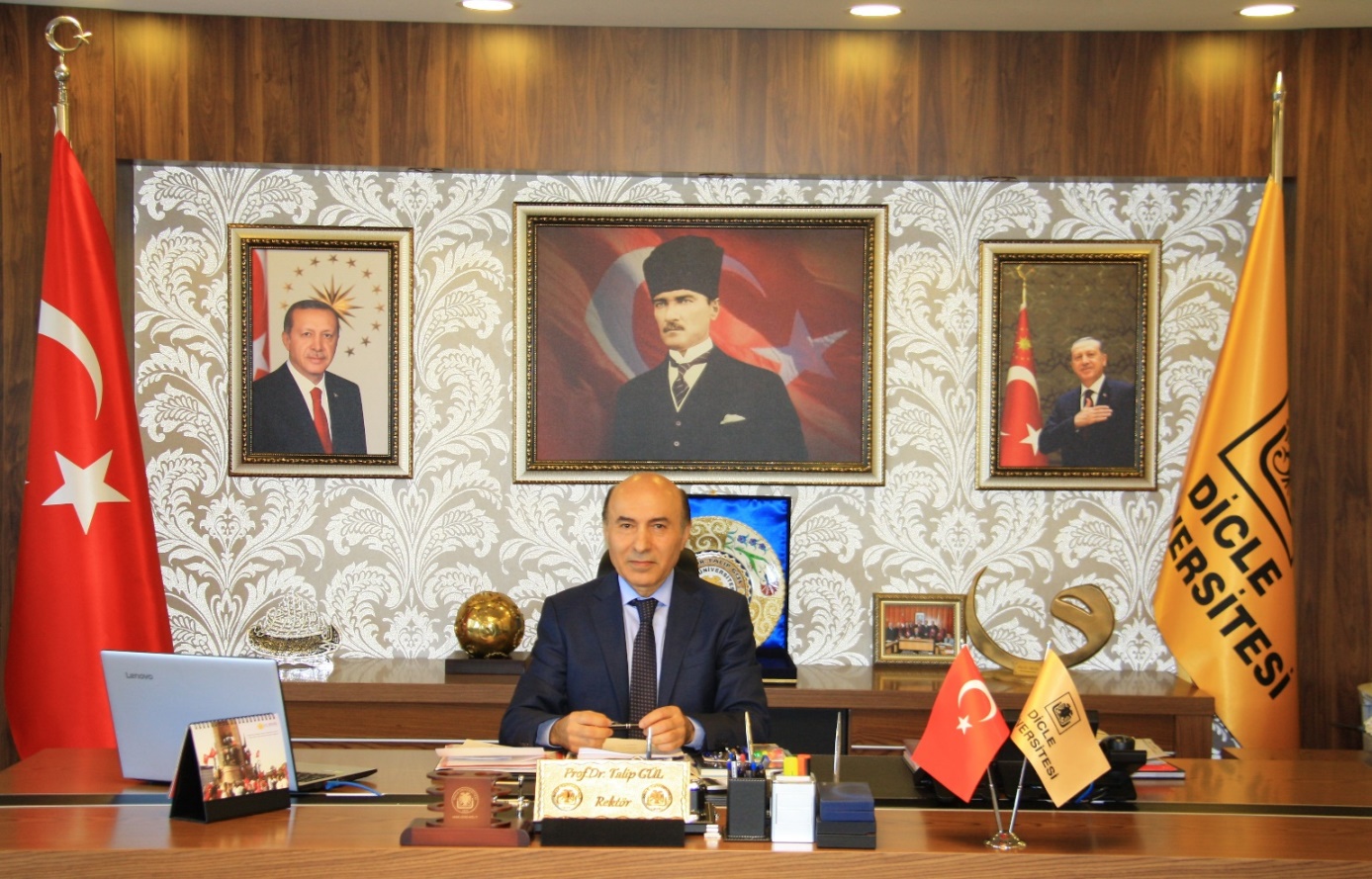                                                            SUNUŞ1973 yılında kurulan Dicle Üniversitesi bölgenin ilk üniversitesidir. 45 yıllık köklü geçmişiyle inşa ettiği bilimsel, eğitim, sağlık, sosyal ve kültürel alanlarda hizmet üretkenliğini sürdürmektedir. Güçlü bölgesel etkisi olan, uluslararası araştırma kalitesi ve toplumsal faydayı ön planda tutan Dicle Üniversitesi; sağlık ve eğitimde, teorik ve uygulamalı araştırma faaliyetleri yapmaktadır. Bu plan döneminde öncelikle sağlık, eğitim, araştırma, uluslararasılaşma, girişimcilik kalitesini sürekli artırmayı, çıktılarını toplumsal faydaya dönüştürmeyi hedefleyen Dicle Üniversitesi; dinamik, girişimci bir üniversite olarak bölgesel, ulusal ve uluslararası alanlardaki güçlü bir üniversite olmayı amaçlamaktadır. Dicle Üniversitesi, bilim ve teknolojide öncü olmayı, ulusal ve uluslararası alandaki paydaşlar ile güçlü bir işbirliği ve iletişim ağı kurmayı, yaşanabilir kampüs yaratmayı, bölgenin ekonomik, sosyal ve kültürel yaşamına katkıda bulunmayı hedeflemektedir. Dicle Üniversitesinin yerli ve milli ürün alanında öne çıkmasını destekleyecek amaç ve hedeflere öncelik verilecektir. Ortağı olduğu Teknokent aracılığı ile araştırma alt yapısının güçlendirilmesi hedeflenirken, eğitim kalitesi de yükseltilmeye devam edecektir. Bu yaklaşım ile Dicle Üniversitesi, 2020-2024 yıllarını kapsayan beş yıllık stratejik planını uygulamaya koymaktadır. Sınırlı kaynaklar ile sürekli artan beklenti ve ihtiyaçları karşılamaya çalışan üniversitelerin, kaynaklarını planlı ve programlı bir şekilde kullanmaları ile sonuçlarını izlemeleri hayati önem taşımaktadır. 2020 Yılı Performans Programını, belirlenmiş olan sınırlı kaynaklarla, hedef ve faaliyetleri arasında paylaştırmıştır.  Bu program ile  Stratejik Planında yer alan 33 adet stratejik hedefin tamamı faaliyetlendirilerek bütçelendirilmiştir. Ayrıca bu faaliyetlerin sonuçlarını izlemek amacı ile performans göstergeleri saptanmıştır. Dicle Üniversitesi, belirlediği plan, program ve hedefler dâhilinde yürüttüğü hizmet ve faaliyetlerini, bilgi yönetim sistemlerini kullanarak izleyen, değerlendiren, sonuçlarını kamuoyu ile paylaşan ve bu çerçevede mükemmelliği hedefleyen üniversite olma politikasını devam ettirecektir.Prof. Dr. Talip GÜLREKTÖR1-GENEL BİLGİLERA-Yetki, Görev ve SorumluluklarYükseköğretimle ilgili amaç ve ilkeleri belirlemek ve bütün yükseköğretim kurumlarının ve üst kuruluşlarının teşkilatlanma, işleyiş, görev, yetki ve sorumlulukları ile eğitim-öğretim, araştırma, yayım, öğretim elemanları, öğrenciler ve diğer personel ile ilgili esasları bir bütünlük içinde düzenlemek amacı ile 2547 sayılı Yükseköğretim Kanunu 1981 yılında yürürlüğe girmiştir. Yükseköğretim kurumları ve üst kuruluşların yetki görev ve sorumlulukları Türkiye Cumhuriyeti Anayasası’nın 130 ve 131. maddeleri ile düzenlenmiştir. “Türkiye Cumhuriyeti Anayasası’nın 130. maddesi ile 2547 sayılı Yükseköğretim Kanunu’nun 12. maddesinde sayılan görevlerin yerine getirilmesi için 30.11.1973 tarih ve 14728 sayılı Resmi Gazete’de yayımlanarak yürürlüğe giren 1785 sayılı Kanun ile Diyarbakır Üniversitesi olarak kurulmuştur. Daha sonra 20 Temmuz 1982 tarih ve 17760 sayılı Resmi Gazete ile yayımlanan 41.KHK’nin 32. maddesi ile Diyarbakır Üniversitesinin adı Dicle Üniversitesi olarak değiştirilmiştir. Anayasanın 130. maddesinde yer aldığı üzere Yükseköğretim Kurumları “Çağdaş eğitim öğretim esaslarına dayanan bir düzen içinde milletin ve ülkenin ihtiyaçlarına uygun insan gücü yetiştirmek amacı ile; ortaöğretime dayalı çeşitli düzeylerde eğitim-öğretim, bilimsel araştırma, yayın ve danışmanlık yapmak, ülkeye ve insanlığa hizmet etmek üzere çeşitli birimlerden oluşan kamu tüzel kişiliğine ve bilimsel özerkliğe sahip Devlet tarafından kanunla kurulan kurumlar” olarak tanımlanmıştır. Anayasanın, Yükseköğretim Kurumlarının kuruluş ve organları ile işleyişleri ve bunların seçimleri, görev, yetki ve sorumlulukları ile mali kaynakların kullanılması kanunla düzenlenir, hükmü gereğince hazırlanan ve yürürlükte bulunan 2547 sayılı Yükseköğretim Kanunu’nun 12. maddesinde Yükseköğretim Kurumlarının görevleri aşağıdaki şekilde sıralanmıştır.  Çağdaş uygarlık ve eğitim-öğretim esaslarına dayanan bir düzen içinde, toplumun ihtiyaçları ve kalkınma planları ilke ve hedeflerine uygun ve ortaöğretime dayalı çeşitli düzeylerde eğitim öğretim, bilimsel araştırma, yayım ve danışmanlık yapmak,  Kendi ihtisas gücü ve maddi kaynaklarını rasyonel, verimli ve ekonomik şekilde kullanarak, milli eğitim politikası ve kalkınma planları ilke ve hedefleri ile Yükseköğretim Kurulu tarafından yapılan ve programlar doğrultusunda, ülkenin ihtiyacı olan dallarda ve sayıda insan gücü yetiştirmek,  Türk toplumunun yaşam düzeyini yükseltici ve kamuoyunu aydınlatıcı bilim verilerini söz, yazı ve diğer araçlarla yaymak,  Örgün, yaygın, sürekli ve açık eğitim yoluyla toplumun özellikle sanayileşme ve tarımda modernleşme alanlarında eğitilmesini sağlamak,  Ülkenin bilimsel, kültürel, sosyal ve ekonomik yönlerden ilerlemesini ve gelişmesini ilgilendiren sorunlarını, diğer kuruluşlarla işbirliği yaparak, kamu kuruluşlarına önerilerde bulunmak suretiyle öğretim ve araştırma konusu yapmak, sonuçlarını toplumun yararına sunmak ve kamu kuruluşlarınca istenecek inceleme ve araştırmaları sonuçlandırarak düşüncelerini ve önerilerini bildirmek,  Eğitim-öğretim seferberliği içinde, örgün, yaygın, sürekli ve açık eğitim hizmetini üstlenen kurumlara katkıda bulunacak önlemleri almak,  Yörelerindeki tarım ve sanayinin gelişmesine ve ihtiyaçlarına uygun meslek elemanlarının yetişmesine ve bilgilerinin gelişmesine katkıda bulunmak, sanayi, tarım ve sağlık hizmetleri ile diğer hizmetlerde modernleşmeyi, üretimde artışı sağlayacak çalışma ve programlar yapmak, uygulamak ve yapılanlara katılmak, bununla ilgili kurumlarla işbirliği yapmak ve çevre sorunlarına çözüm getirici önerilerde bulunmak,  Eğitim teknolojisini üretmek, geliştirmek, kullanmak, yaygınlaştırmak,  Yükseköğretimin uygulamalı yapılmasına ait eğitim-öğretim esaslarını geliştirmek, döner sermaye işletmelerini kurmak, verimli çalıştırmak ve bu faaliyetlerin geliştirilmesine ilişkin gerekli düzenlemeleri yapmak. Bu kapsamda Üniversitemizin mevzuattan doğan yasal yükümlülükleri, bu yükümlülüklere ilişkin tespitler ve ihtiyaçlar Üniversitemizin harcama birimlerinden alınan görüşler doğrultusunda belirlenmiştir.B- Teşkilat YapısıC-Fiziksel KaynaklarÜniversitemizde 15 fakülte, 4 yüksekokul, 12 meslek yüksekokulu,1 konservatuvar, 4 enstitü ve 30 uygulama ve araştırma ile Dicle Üniversitesi Hastaneleri bulunmaktadır. Dicle Üniversitesi'nin yine başta Diyarbakır olmak üzere bölgeye sunduğu en önemli hizmetlerden biri de, sağlık hizmetleridir. Çevre illerin yaklaşık 5 milyon nüfusuna hizmet sunan 791 yataklı Araştırma ve Uygulama Hastanesi (Ana Hastane), 102 yataklı Çocuk Hastanesi, 59 yataklı Onkoloji merkezi, 165 yataklı Kardiyoloji Hastanesi, 101 yataklı Acil ve Travmatoloji Hastanesi ile özellikle son yıllarda yapılan iyileştirmelerle gerek fiziki koşulları gerekse hizmet çeşidi ve kalitesi bakımından, büyük merkezlerdeki sağlık kurumlarını aratmayacak bir düzeye gelmiş bulunmaktadır.C- İdare Performans Bilgisi																													DİCLE ÜNİVERSİTESİ  PERFORMANS BİLGİSİAnahtar Göstergeler1-	Ar-ge harcamasının GSYH'ye oranı2-	Küresel inovasyon endeksi3-	Tam zamanlı eşdeğer araştırmacı sayısı4-	Türkiye kaynaklı bilimsel yayın sayısıAlt Program Hedefi:	Yükseköğretim kurumlarında inovasyon amaçlı bilimsel çalışmaların arttırılmasıPerformans GöstergeleriGöstergeye İlişkin Açıklama:	Hesaplama Yöntemi:	Verinin Kaynağı:	Sorumlu İdare:	Göstergeye İlişkin Açıklama:	Hesaplama Yöntemi:	Verinin Kaynağı:	Sorumlu İdare:	Göstergeye İlişkin Açıklama:	Hesaplama Yöntemi:	Verinin Kaynağı:	Sorumlu İdare:	Göstergeye İlişkin Açıklama:	Dicle Üniversitesi Bilim ve Teknoloji Uygulama ve Araştırma Merkezi  gelirleriHesaplama Yöntemi:	-DMİS KayıtlarıVerinin Kaynağı:	Hazine ve Maliye Bakanlığı Muhasebat Genel Müdürlüğü DMİS SistemiSorumlu İdare:	Göstergeye İlişkin Açıklama:	Üniversitemiz ortağı bulunduğu teknokentteki şirketlerle yapılan işbirliğiHesaplama Yöntemi:	-Proje yürütücülerinin sundukları proje dosyasındaki bütçe hesaplamasıVerinin Kaynağı:	Bilimsel araştırma projeleri bütçesiSorumlu İdare:	Göstergeye İlişkin Açıklama:	Üniversite öğretim elemanlarının bilimsel araştırma proje mevzuatlarında belirlenen süre içerisinde BAP koordinatörlüğüne verilipjüriler tarafından  değerlendirilip bap komisyonu tarafından kabul edilen projeler Hesaplama Yöntemi:	proje yürütücülerinin proje dosyalarında sunmuş olduğu bütçe dağılımVerinin Kaynağı:	2547 sayılı kanunun 58. maddesiSorumlu İdare:	Göstergeye İlişkin Açıklama:	Hesaplama Yöntemi:	Verinin Kaynağı:	Sorumlu İdare:	Göstergeye İlişkin Açıklama:	Hesaplama Yöntemi:	Verinin Kaynağı:	Sorumlu İdare:	Göstergeye İlişkin Açıklama:	Hesaplama Yöntemi:	Verinin Kaynağı:	Sorumlu İdare:	Göstergeye İlişkin Açıklama:	Üniversitemiz öğretim elamanlarının uluslar arası dergilerde bilimsel çalışmalarının yayınlanmasıHesaplama Yöntemi:	İlgili mevzuatlarVerinin Kaynağı:	Özel Bütçe ve Bilimsel araştırma  bütçesiSorumlu İdare:	Alt Program Kapsamında Yürütülecek Faaliyet MaliyetleriFaaliyetlere İlişkin Açıklamalar:Alt Program Hedefi:	Ülkemizin bilgi birikiminin arttırılmasına ve teknolojik gelişimine katkıda bulunmak üzere yükseköğretim kurumlarında araştırma altyapılarının kurulması ve kapasitelerinin güçlendirilmesiPerformans GöstergeleriGöstergeye İlişkin Açıklama:	B,ilimsel araştırma projesi bütçesinden yatırıma ayrılan tutarların labaratuarların akredite edilmesi için çalışmalar yapılacaktır.Hesaplama Yöntemi:	2547 sayılı Kanun 58.maddeVerinin Kaynağı:	Bilimsel Araştırma proje bütçesiSorumlu İdare:	Alt Program Kapsamında Yürütülecek Faaliyet MaliyetleriFaaliyetlere İlişkin Açıklamalar:DİCLE ÜNİVERSİTESİ  PERFORMANS BİLGİSİAnahtar Göstergeler1-	Hayat boyu öğrenmeye katılım oranıAlt Program Hedefi:	Toplumun tüm kesimlerine ihtiyaç duyduğu alanlarda eğitimler verilmesi, kamu kurum ve kuruluşları, özel sektör ve uluslararası kuruluşlarla işbirliğinin gelişmesine katkıda bulunulmasıPerformans GöstergeleriGöstergeye İlişkin Açıklama:	Hesaplama Yöntemi:	Verinin Kaynağı:	Sorumlu İdare:	Göstergeye İlişkin Açıklama:	Hesaplama Yöntemi:	Verinin Kaynağı:	Sorumlu İdare:	Göstergeye İlişkin Açıklama:	Hesaplama Yöntemi:	Verinin Kaynağı:	Sorumlu İdare:	Göstergeye İlişkin Açıklama:	DUSEM VE  DİL MERKEZLERİNİN AÇMIŞ OLDUKLARI SERTİFİKA PROGRAMLARIHesaplama Yöntemi:	DUSEM VE  DİL MERKEZLERİNDEN SERTİFİKA ALMAYA HAK KAZANANLARVerinin Kaynağı:	DUSEM VE  DİL MERKEZİ KAYITLARISorumlu İdare:	Göstergeye İlişkin Açıklama:	Üniversitemizin  kadın sorunları ve sosyal araştırma merkezlerinin yapış oldukları faaliyetlerHesaplama Yöntemi:	Bap verileri ve Hibe ve yardımlarVerinin Kaynağı:	BAP ve diğer Sosyal sorumluluk kuruluşlarının destekleriSorumlu İdare:	Göstergeye İlişkin Açıklama:	Hesaplama Yöntemi:	Verinin Kaynağı:	Sorumlu İdare:	Alt Program Kapsamında Yürütülecek Faaliyet MaliyetleriFaaliyetlere İlişkin Açıklamalar:DİCLE ÜNİVERSİTESİ  PERFORMANS BİLGİSİAnahtar Göstergeler1-	Hayat boyu öğrenmeye katılım oranıAlt Program Hedefi:	Toplumun tüm kesimlerine ihtiyaç duyduğu alanlarda eğitimler verilmesi, kamu kurum ve kuruluşları, özel sektör ve uluslararası kuruluşlarla işbirliğinin gelişmesine katkıda bulunulmasıPerformans GöstergeleriGöstergeye İlişkin Açıklama:	Hesaplama Yöntemi:	Verinin Kaynağı:	Sorumlu İdare:	Göstergeye İlişkin Açıklama:	Hesaplama Yöntemi:	Verinin Kaynağı:	Sorumlu İdare:	Göstergeye İlişkin Açıklama:	Hesaplama Yöntemi:	Verinin Kaynağı:	Sorumlu İdare:	Göstergeye İlişkin Açıklama:	DUSEM VE  DİL MERKEZLERİNİN AÇMIŞ OLDUKLARI SERTİFİKA PROGRAMLARIHesaplama Yöntemi:	DUSEM VE  DİL MERKEZLERİNDEN SERTİFİKA ALMAYA HAK KAZANANLARVerinin Kaynağı:	DUSEM VE  DİL MERKEZİ KAYITLARISorumlu İdare:	Göstergeye İlişkin Açıklama:	Üniversitemizin  kadın sorunları ve sosyal araştırma merkezlerinin yapış oldukları faaliyetlerHesaplama Yöntemi:	Bap verileri ve Hibe ve yardımlarVerinin Kaynağı:	BAP ve diğer Sosyal sorumluluk kuruluşlarının destekleriSorumlu İdare:	Göstergeye İlişkin Açıklama:	Hesaplama Yöntemi:	Verinin Kaynağı:	Sorumlu İdare:	Alt Program Kapsamında Yürütülecek Faaliyet MaliyetleriFaaliyetlere İlişkin Açıklamalar:DİCLE ÜNİVERSİTESİ  PERFORMANS BİLGİSİAnahtar Göstergeler1-	Yüksek öğretimde öğretim elemanı başına düşen öğrenci sayısı2-	Yükseköğretim kontenjan doluluk oranı3-	Yükseköğretim mezunlarının işgücüne katılım oranı4-	Yükseköğretimde okullaşma oranıAlt Program Hedefi:	Mesleki yeterlilik sahibi ve gelişime açık mezunlar yetiştirilmesiPerformans GöstergeleriGöstergeye İlişkin Açıklama:	MÜFREDATA BAĞLI OLARAK YAPILAN EĞİTİM SONUCUNDA BAŞARILI OLANLARA İLİŞKİN KAYITLARHesaplama Yöntemi:	BAP DOSYASI VE YÖK TARAFINDAN BELİRLENEN TUTARLARVerinin Kaynağı:	BAP VE YÖK BÜTÇESİSorumlu İdare:	Göstergeye İlişkin Açıklama:	ösym tarfından belirlenen hesaplama yöntemine istinaden aday öğrencilerin almış olduğu puanlar sonucunda  yerleşen öğrencilerHesaplama Yöntemi:	ösym tarfından belirlenen hesaplama yöntemine istinaden aday öğrencilerin almış olduğu puanlarVerinin Kaynağı:	ösym tarfından belirlenen kontenjan sayısıSorumlu İdare:	Göstergeye İlişkin Açıklama:	Üniversitemiz tarafından belirlenen ders geçme notuHesaplama Yöntemi:	Ders geçme notlarıVerinin Kaynağı:	öğrenci otomasyon sistemiSorumlu İdare:	Göstergeye İlişkin Açıklama:	Ösym tarfından belirlenen hesaplama yöntemine istinaden aday öğrencilerin almış olduğu puanlar sonucunda  yerleşen öğrencilerHesaplama Yöntemi:	-ösym tarfından belirlenen hesaplama yöntemine istinaden aday öğrencilerin almış olduğu puanlarVerinin Kaynağı:	ögrenci otomasyon sistemiSorumlu İdare:	Göstergeye İlişkin Açıklama:	Taşınır mal yönetmeliğine göre yapılan işlemlerHesaplama Yöntemi:	Bütçeden yapılan alımlar sonucu kesilen taşınır işlem fişi ve envanter sayımlarıVerinin Kaynağı:	Birim Taşınır KayıtlarıSorumlu İdare:	Göstergeye İlişkin Açıklama:	Kütüphanede mevcut basılı ve elektronik kaynaklarHesaplama Yöntemi:	Kütüphanedeki kaynak sayılarının üniversitemiz öğrencilerine bölünmesiVerinin Kaynağı:	Kütüphane envanteriSorumlu İdare:	Göstergeye İlişkin Açıklama:	Kütüphanede kullanılan veri tabanıHesaplama Yöntemi:	Kütüphane girişlerinde kullanılan kimlik kartlarının sisteme okutulmasıVerinin Kaynağı:	Kütüphane elektronik proğram kayıtlarıSorumlu İdare:	Göstergeye İlişkin Açıklama:	Üniversitemiz öğrenci otomasyon sistemi Hesaplama Yöntemi:	Üniversitemiz toplam öğrenci sayısından lisans üstü öğrenci toplamı düşüldükten sonra kalan miktara bölünmesiVerinin Kaynağı:	öğrenci otomasyon sistemiSorumlu İdare:	Göstergeye İlişkin Açıklama:	Üniversitemizin eğitim alanlarıHesaplama Yöntemi:	Eğitim alanlarının öğrenci sayısına bölünmesiVerinin Kaynağı:	Üniversitemizin taşınmaz eğitim alanlarıSorumlu İdare:	Göstergeye İlişkin Açıklama:	Üniversite taşınmaz kayıtlarıHesaplama Yöntemi:	Taşınmaz kayıtlarının öğrenci sayısına bölünmesiVerinin Kaynağı:	Taşınmaz kayıtlarıSorumlu İdare:	Göstergeye İlişkin Açıklama:	YÖK tarafından belirlenen Mevlana .Farabi ve erasmus kontenjanlarıHesaplama Yöntemi:	belirlenen kontenjanların yerleşen öğrenciye oranıVerinin Kaynağı:	YÖK tarafından belirlenen kontenjanlarSorumlu İdare:	Göstergeye İlişkin Açıklama:	Üniversitemiz Personel Daire Başkanlığı ve Öğrenci İşleri Daire Başkanlığı Otomasyon sistemlerinden alınan  verierHesaplama Yöntemi:	Öğrenci sayısının Öğretim  üyesi sayısına oranıVerinin Kaynağı:	Personel Daire Başkanlığı ve Öğrenci İşleri Daire Başkanlığı Otomasyon sistemleriSorumlu İdare:	Göstergeye İlişkin Açıklama:	ÖSYM tarafından üniversitemiz için belirlenen kontenjanlara yapılan kayıtlarHesaplama Yöntemi:	belirlenen kontenjanlara yapılan tercihlerVerinin Kaynağı:	ÖSYM tarafından üniversitemiz için belirlenen kontenjanlarSorumlu İdare:	Göstergeye İlişkin Açıklama:	ÖSYM tarafından üniversitemiz için belirlenen kontenjanlara yapılan kayıtlarHesaplama Yöntemi:	belirlenen kontenjanlara yapılan tercihlerVerinin Kaynağı:	ÖSYM tarafından üniversitemiz için belirlenen kontenjanlarSorumlu İdare:	Göstergeye İlişkin Açıklama:	Hesaplama Yöntemi:	-Verinin Kaynağı:	Lütfen detay ekranından kaynak ve yayınlama sıklığı bilgilerini giriniz!Sorumlu İdare:	Göstergeye İlişkin Açıklama:	Hesaplama Yöntemi:	Verinin Kaynağı:	Sorumlu İdare:	Göstergeye İlişkin Açıklama:	Hesaplama Yöntemi:	Verinin Kaynağı:	Sorumlu İdare:	Göstergeye İlişkin Açıklama:	Üniversitemiz Birimlerindeki yabancı uyruklu akademisyenHesaplama Yöntemi:	Personel Daire Başkanlığı otomasyon sistemiVerinin Kaynağı:	Personel Daire Başkanlığı kayıtlarıSorumlu İdare:	Göstergeye İlişkin Açıklama:	YABANCI UYRUKLU ÖĞRENCİLERİN ÜNİVERSİTEMİZİ TERCİH ETMESİHesaplama Yöntemi:	YÖK TARAFINDAN BELİRLENEN KONTENJANVerinin Kaynağı:	Öğrenci otomasyon sistemiSorumlu İdare:	Göstergeye İlişkin Açıklama:	ÜNİVERSİTEMİZ  AKADEMİSYENLERİNİN KENDİ BRANŞLARI DIŞINDA EĞİTİM GÖRMESİHesaplama Yöntemi:	YAN DAL VE ÇİFT ANADAL ÖĞRENİMİNİ YAPAN AKADEMİSYENLERİN MEZUN ÖĞRENCİLERE ORANIVerinin Kaynağı:	ÖĞRENCİ OTOMASYON SİSTEMİSorumlu İdare:	Alt Program Kapsamında Yürütülecek Faaliyet MaliyetleriFaaliyetlere İlişkin Açıklamalar:Alt Program Hedefi:	Alanında yetkin, araştırmacı, bilgi üreten ve aktaran akademisyenler yetiştirilmesiPerformans GöstergeleriGöstergeye İlişkin Açıklama:	Üniversitemiz öğretim elamanları tarafından  dergilerde yayınladığı    SCI, SCI-Expanded, SSCI ve AHCI kapsamındaki dergilerdeki bilimsel çalışmalarHesaplama Yöntemi:	Üniversitemiz öğretim elamanları tarafından  dergilerde yayınladığı   yayın sayılarının öğretim elemanlarına bölünmesi Verinin Kaynağı:	ÖZEL BÜTÇE VE BAP BÜTÇESİSorumlu İdare:	Göstergeye İlişkin Açıklama:	Hesaplama Yöntemi:	Verinin Kaynağı:	Sorumlu İdare:	Göstergeye İlişkin Açıklama:	 YÖK KAYITLARIHesaplama Yöntemi:	YÖK TARAFINDAN BELİRLENEN TUTARLARVerinin Kaynağı:	YÖK TARAFINDAN GÖNDERİLEN TRANSFERLERSorumlu İdare:	Göstergeye İlişkin Açıklama:	Hesaplama Yöntemi:	Verinin Kaynağı:	Sorumlu İdare:	Göstergeye İlişkin Açıklama:	Hesaplama Yöntemi:	Verinin Kaynağı:	Sorumlu İdare:	Alt Program Kapsamında Yürütülecek Faaliyet MaliyetleriFaaliyetlere İlişkin Açıklamalar:Alt Program Hedefi:	Yükseköğretim öğrencilerine sunulan beslenme ve barınma hizmetlerinin kalitesinin artırılması; öğrencilerin kişisel ve sosyal gelişimi desteklenerek yaşam kalitesinin yükseltilmesiPerformans GöstergeleriGöstergeye İlişkin Açıklama:	Hesaplama Yöntemi:	Verinin Kaynağı:	Sorumlu İdare:	Göstergeye İlişkin Açıklama:	SKS DAİRE BAŞKANLIĞI TARAFINDAN HİZMET  ALIMI YÖNTEMİ İLE ALINAN YEMEK HİZMETLERİNİNDEN FAYDALANAN  ÜNİVERSİTEMİZ ÖĞRENCİLERİN BESLENME İHTİYACIHesaplama Yöntemi:	SKS DAİRE BAŞKANLIĞI TARAFINDAN HİZMET  ALIMI YÖNTEMİ İLE ALINAN YEMEK HİZMETLERİNİNDEN FAYDALANAN  ÜNİVERSİTEMİZ ÖĞRENCİ SAYISIVerinin Kaynağı:	SKS VE ÖĞRENCİ İŞLERİ DAİRE BAŞKANLIĞISorumlu İdare:	Göstergeye İlişkin Açıklama:	ÜNİVERSİTEMİZ TAŞINIR KAYITLARININ ÖĞRENCİ SAYISINA BÖLÜNMESİHesaplama Yöntemi:	TAŞINIR KAYITLARINDA BULUNAN DONATILARIN ÖĞRENCİ SAYISINA BÖLÜNMESİVerinin Kaynağı:	ÜNİVERSİTEMİZ TAŞINIR KAYITLARISorumlu İdare:	Göstergeye İlişkin Açıklama:	FFAL DURUMDAKİ ÖĞRENCİ KLÜPLERİHesaplama Yöntemi:	KURULAN KULÜP  VE TOPLULUK SAYILARIVerinin Kaynağı:	SKS DAİRE BAŞKANLIĞI VERİLERİSorumlu İdare:	Göstergeye İlişkin Açıklama:	ÜNİVERSİTEMİZ ÖĞRENCİLERİNİN KATILMIŞ OLDUĞU ETKİNLİKLERHesaplama Yöntemi:	YAPILAN ETKİNLİK SAYISIVerinin Kaynağı:	SKS DAİRE BAŞKANLIĞI KAYITLARISorumlu İdare:	Göstergeye İlişkin Açıklama:	Hesaplama Yöntemi:	Verinin Kaynağı:	Sorumlu İdare:	Göstergeye İlişkin Açıklama:	ÜNİVERSİTEMİZ ÖĞRENCİLERİNİN SKS DAİRE BAŞKANLIĞI TARAFINDAN YAPILAN YEMEK ALIM İHALESİNE İLİŞKİN BESLENME  GİDERLERİHesaplama Yöntemi:	HİZMET ALIM İHALESİ SONUCUNDA ÖDENEN TUTARVerinin Kaynağı:	SKS DAİRE BAŞKANLIĞI BESLENME HARCAMASISorumlu İdare:	Göstergeye İlişkin Açıklama:	ÜNİVERSİTEMİZ ÖĞRENCİLERİNE İLİŞKİN YAPILAN MEMNUNİYET ANKETİHesaplama Yöntemi:	ANKET DEĞERLENDİRMESİVerinin Kaynağı:	ANKETLERSorumlu İdare:	Göstergeye İlişkin Açıklama:	Hesaplama Yöntemi:	Verinin Kaynağı:	Sorumlu İdare:	Alt Program Kapsamında Yürütülecek Faaliyet MaliyetleriFaaliyetlere İlişkin Açıklamalar:D- İdarenin Toplam Kaynak İhtiyacıE- Diğer HususlarTeşkilat ŞemasıEğitim AlanlarıEğitim Alanları FakültelerYüksekokullarMeslek YüksekokullarıEnstitülerHizmet AlanlarıAkademik Personel Hizmet Alanlarıİdari Personel Hizmet Alanları Toplantı ve Konferans Salonları D-İnsan KaynaklarıDicle Üniversitesinde 2018 yılsonu itibarıyla 1767 akademik,  1806 idari, çalışanı ile bölgenin kalkınmasında itici rol oynayabilecek en dinamik gücüdür.Tablo 34:Yıllar İtibarıyla Akademik Personelin Unvana Göre DağılımıTablo 35: Yıllar İtibarıyla İdari Personelin Hizmet Sınıfına Göre DağılımıE- Diğer Hususlar Kurum Kültürü AnaliziDicle Üniversitesi 1973 yılında Güneydoğu Bölgesindeki yükseköğretim kurumlarını da kapsayacak şekilde Diyarbakır’da kurulmuştur. Bünyesinden yıllar içerisinde farklı bölgelerde faaliyet gösteren beş devlet üniversitesi çıkarmıştır (Harran Üniversitesi, Siirt Üniversitesi, Batman Üniversitesi, Mardin Artuklu Üniversitesi ve Şırnak Üniversitesi).Diyarbakır il merkezinde yer alan kampüs alanında 3. basamak sağlık hizmetlerinin verildiği hastanelere, eğitim-öğretim alanlarına, araştırma ünitelerine, sosyal kültürel ve sportif alanlarda hizmet veren gelişmiş altyapılara sahiptir.Dicle Üniversitesi’nin Güneydoğu bölgesinin ilk üniversitesi olması, uzun yıllara dair gelişimi, bölgesel, ulusal ve uluslararası etkileşimleri, Dicle Üniversitesi’nin kurum kültürünün gelişiminde önemli rol oynamıştır. Kuruluşundan günümüze yaklaşık kırk beş yılı geride bırakan Dicle Üniversitesi güçlü bir kurum kültürüne sahiptir. Özellikle son on yılda Türk yükseköğretim alanında yaşanılan hızlı değişimler, pozitif ve negatif alanda kurum kültürü üzerinde etkili olmuştur. Bununla birlikte tüm pozitifliklere karşılık iyileştirmeye açık alanları da mevcuttur.Katılım;Stratejik Planlama Çalışmalarında esasen Kurum Kültürü bileşenlerinde çalışanların algı ve yaklaşımları ile üniversite içi yönelimlerin değerlendirilmesi gerekmektedir. Bunun da gereği her yıl akademik ve idari personel ile öğrencilere memnuniyet anketlerinin uygulanması ve çeşitli ölçek analizleriyle durum tespitinin yapılmasıdır. Akademik ve idari personele yapılacak anketlerde; iş doyumu, fiziksel koşullar ve sosyal kültürel altyapı, eğitimler ve toplumsal ilişkiler, örgüt kültürü, yönetim ve organizasyon başlıkları altında sorular yöneltilerek kurum kültürünün vaz geçilmez öğelerinden “katılım” unsurunun sağlanması hedeflenmektedir. Önceki stratejik planlama çalışmalarında her ne kadar bu konuya atıf yapılmış olsa da bugüne kadar bu yönde ciddi bir mesafe kat edilememiştir. 2020-2024 Stratejik Planda, bu eksikliğin giderilmesi sağlanacaktır. Bununla birlikte mevcut durumda Dicle Üniversitesi geleneksel olarak tematik alanlarda oluşturulmuş (mevzuat gerekliliklerine ek olarak) çok sayıda kurul, komisyon ve kalite geliştirme takımlarına sahiptir. Üniversite gündemine yansıyan pek çok konu öncelikle bu ortamlarda tartışılır, olgunlaştırılır ve karar organlarına sunulur. Benzer yapılar tüm akademik birimlerde de karşılık bulur ve ortak aklın egemen olduğu yönetişim süreçleri çalıştırılır.İşbirliği; Dicle Üniversitesi işbirliği süreçlerini desteklemektedir. Özellikle 2020-2024 Stratejik Planında disiplinler arası akademik çalışmaların artırılması, laboratuvar altyapılarının araştırmacıların tamamının kullanımına açılması, merkezi laboratuvar alanlarının geliştirilmesi, Teknoloji Transfer Ofisi gibi disiplinler arası çalışmaları destekleyici mekanizmaların varlığı ve Sürekli Eğitim Merkezinin faaliyetleriyle işbirliği süreçlerine önemli katkılar sağlanması hedeflenmektedir.Bilginin Yayılımı;  Kurum kültürünün vazgeçilmez bir diğer öğesi olan bilginin yayılımı konusunda Dicle Üniversitesi geçmiş kırk yıllık dönem dikkate alınarak benzer üniversitelerle kıyas yapıldığında oldukça iyi bir konumdadır. Üniversitemizi Sunucu ve Depolama Sistemleri, Ağ Sistemleri, İnternet Alt Yapısı, Güvenlik Kameraları Sistemleri, Güvenlik Sistemi (siber saldırıları önleyici sistemler), Kampüs Otomasyon Sistemleri, İnce İstemci Sistemleri, (bariyer, turnike, OGS, KGS v.s.), e-posta duyuru ortamları, EBYS (Elektronik Bilgi Yönetim Sistemi), BYS (Bilgi Yönetim Sistemi) gibi güncel program ve veri tabanları, çevrimiçi iletişim listeleri gibi dijital araçların yanında tüm kurul, komisyon ve toplantı ortamlarında hedef kitleye yönelik bilgilendirme faaliyetlerinde bugüne kadar oldukça iyi bir görüntü sergilemiştir. Web ana sayfası iyileştirilmesi gereken alan olarak karşımıza çıkmaktadır. 2020-2024 Stratejik Planında bu alanda güçlendirme yapılması hedeflenmektedir.Öğrenme;Dicle Üniversitesinde deneyim paylaşım toplantıları, tematik atölyeler, mesleki gelişime yönelik kurslar, öğrenci kulüplerinin etkinlikleri gibi faaliyetler her ne kadar düzenlense de “hizmet içi eğitim” iyileştirmeye açık süreçlerden birisi olarak karşımıza çıkmaktadır.Kurum içi iletişim;Dicle Üniversitesi’nde kurum vizyonuna uygun olarak tüm iç dinamikleriyle katılımcı ve şeffaf bir yönetim anlayışı içerisinde iletişime açık bir karar alma süreci yürütülmektedir. Mevcut yönetimin görüş, öneri ve şikâyetlere açık tarafı üniversitemiz açısından oldukça önemli bir avantajdır. Bununla birlikte kampüs alanının oldukça geniş ve dağınık olması, çalışan ve öğrenci sayılarının yüksekliği gibi etkenler dikkate alındığında, bilginin yayılımı paragrafında ifade edilen iletişim araçlarının kullanımıyla kurum içi iletişim süreçlerinin verimliliğinin arttırılması hedeflenmektedir.Paydaşlarla İlişkiler;Dicle Üniversitesi paydaşlarla olan ilişkilere önem vermektedir. Özellikle Türk Yüksek Öğretim Sisteminin ihtisaslaşmış üniversitelere evrildiği bir süreçte, üniversitelerin doğal dış paydaşları olarak kabul edilen meslek odaları, STK’lar, sanayi kuruluşları vb. dış paydaşlarla ilişkiler daha da bir önem kazanmaktadır. Dicle Üniversitesi ülkemizdeki ve dünyadaki değişimi dikkate alarak 2020-2024 Stratejik Planında paydaşlarla ilişkilere daha da özel bir önem vermeyi hedeflemektedir.Değişime Açıklık;Üniversitemiz yenilik ve değişime açık bir üniversite felsefesini benimsemektedir. Bununla birlikte Üniversitemiz çeşitli kurum ve kuruluşlarla işbirliğinin arttırılması ve daha fazla diyalog kurulması yönünde hedefler de ortaya koymaktadır.II-PERFORMANS BİLGİLERİA-Temel Politika ve ÖnceliklerOnbirinci Kalkınma Planı;  Cumhurbaşkanlığı Hükümet Sisteminin ilk kalkınma planı olan Onbirinci Kalkınma Planı (2019-2023),uzun vadeli bir perspektifle ülkemizin kalkınma vizyonunu ortaya koyarak, milletimizin temel değerlerini beklentilerini karşılamak, ülkemizin uluslararası konumunu yükseltmek ve halkımızın refahını artırmak için temel yol haritası olarak tasarlanmıştır.Planda küresel düzeyde artan politik, ekonomik ve finansal risklerin yanı sıra teknolojik rekabet ve ticaret alanlarında artan gerginlikler ve yeni korumacılık eğiliminin beslediği belirsizlikler kalkınma ve ekonomik büyüme süreçlerini çok daha stratejik bir yaklaşımla yönetmeye eğilmekte; önemli işbirlikleri geliştirmekte, kritik teknolojilerdeki yetkinliklerini artırmakta ve ekonomik tercihlerde daha planlı bir yaklaşım benimsenmektedir.Onbirinci Kalkınma Planı, ülkemizin her alanda verimliliği artırarak, milli teknoloji hamlesiyle uluslararası düzeyde rekabet gücü kazanılmasına yönelik daha fazla değer üreten bir ekonomik ve sosyal kalkınma süreci öngörmektedir.Planda her alanda rekabetçiliği ve verimlilik artışını sağlamaya odaklanarak istikrarlı ve güçlü ekonomi, rekabetçi üretim ve verimlilik, nitelikli insan ve toplum yaşanabilir şehirler ve sürdürülebilir çevre ile hukuk devleti demokratikleşme ve iyi yönetişim gelişme eksenleri olmak üzere beş temel eksenden oluşmaktadır.Kalkınma Planı, diğer politika dokümanları ile stratejik planların hazırlanmasında tüm kurumlara, önceliklerini belirlemede yön verecek bir politika seti sunmaktadır. Planda öngörülen politika ve tedbirlerin etkin bir biçimde hayata geçirilmesini teminen Cumhurbaşkanlığı Programı, orta vadeli programlar (OVP), Cumhurbaşkanlığı yıllık programları, bölgesel gelişme ve sektör stratejileri, kurumsal stratejik planlar Kalkınma Planı esas alınarak hazırlanması gerekmektedir. Kalkınma Palanında, plan ve bütçe bağlantısını güçlendirmek üzere uygulanacak tüm politikaları ve alınacak tedbirlerin bütçe boyutu özellikle dikkate alınarak kamu kurum ve kuruluşları politikalarını, yatırım ve cari harcamalarını, kurumsal ve hukuki düzenlemeleri planda öngörülen hedef ve kaynaklara göre ortaya kayacaklardır. Planda toplumun ve ekonominin ihtiyaçlarına duyarlı, paydaşlarıyla etkileşim içerisinde olan, ürettiği bilgiyi ürüne, teknolojiye ve hizmete dönüştüren, akademik, idari ve mali açıdan özerk üniversite modeli çerçevesinde küresel ölçekte rekabetçi bir yükseköğretim sistemine ulaşılması hedeflenmektedir.Kalkınma planlarında yer verilen politikaların etkili bir şekilde hayata geçirilebilmesi için kamu kurumlarının orta ve uzun vadeli amaçlarının, temel ilke, hedef ve önceliklerinin ve bunlara ulaşmak için izlenecek yöntemler ile kaynak dağılımlarının kalkınma planıyla uyumlu olması önem taşımaktadır.Bu kapsamda hazırlanan Dicle Üniversitesi’nin 2020-2024 Stratejik Planında; başta Onbirinci Kalkınma Planı, Vizyon 2023, 2018-2020 Orta Vadeli Program, Hükümet Programı, TÜBİTAK 2018-2022 Stratejik Planı, AB İlerleme Raporu, Milli Eğitim Bakanlığı 2023 Eğitim Vizyonu, Cumhurbaşkanlığı Sıfır Atık Politikaları, Cumhurbaşkanlığı Yerli ve Milli Ürün Politikaları ve Yükseköğretimdeki Yeterlilik Tanınmasına İlişkin Asya-Pasifik Bölgesel Sözleşmesi esas alınmıştır.Bu bağlamda; Dicle Üniversitesi’nin misyon, vizyon, stratejik amaç ve hedeflerinin üst politika belgeleri ile ilişkili olmasına önem verilmiştir.B- Amaç ve HedeflerMİSYONDicle Üniversitesi, bölgesinin ilk üniversitesi olma sorumluluğu ile; Nitelikli eğitim-öğretim ve ileri teknolojiyle sağlık hizmeti vermeyi, Yükseköğretimde kalite odaklı proje üretmeyi, Bilime, kültürel değerlere, sanata ve doğaya duyarlı olmayı, Uluslararası standartlara uygun katılımcı yönetim anlayışı ile  ülkenin kalkınmasına ve gelişmesine katkıda bulunmayı görev olarak üstlenmiştir.VİZYONEvrensel değerleri kendine ilke edinmiş, eğitim, araştırma ve toplumsal hizmetler alanlarında kaliteyi sürekli artıran, kent-toplum ve sanayi ile bütünleşik, sürekli bilgi ve teknolojisini yenileyebilen, Ülkemizde ve komşu ülkelerde güvenle anılan çevreci ve yenilikçi bir referans üniversite olmaktır.Amaçlar Amaç 1: Eğitim - öğretim üniversitesi statüsünü geliştirmek/güçlendirmek,Amaç2: Birimlerde girişimciliği teşvik etmek, araştırma faaliyetlerini geliştirmek; yayın        sayısı ve niteliğini artırmak,Amaç 3: Üniversite-Kent / Üniversite-Toplum / Üniversite- Sanayi işbirliğini geliştirmek,Amaç 4: İyi yönetim uygulamalarıyla idari yapılanmayı güçlendirmek,Amaç 5: Üniversitemizin kurumsal kapasitesini geliştirmek. Hedefler   ALT PROGRAM HEDEFLERİ VE STRATEJİK PLAN İLİŞKİSİALT PROGRAM HEDEFLERİ VE STRATEJİK PLAN İLİŞKİSİALT PROGRAM HEDEFLERİ VE STRATEJİK PLAN İLİŞKİSİALT PROGRAM HEDEFLERİ VE STRATEJİK PLAN İLİŞKİSİKurum: DİCLE ÜNİVERSİTESİ Kurum: DİCLE ÜNİVERSİTESİ Kurum: DİCLE ÜNİVERSİTESİ Kurum: DİCLE ÜNİVERSİTESİ Yıl: 2020PROGRAM ADIALT PROGRAM ADIALT PROGRAM HEDEFLERİİLİŞKİLİ OLDUĞU STRATEJİK AMAÇARAŞTIRMA, GELİŞTİRME VE YENİLİKARAŞTIRMA ALTYAPILARIÜlkemizin bilgi birikiminin arttırılmasına ve teknolojik gelişimine katkıda bulunmak üzere yükseköğretim kurumlarında araştırma altyapılarının kurulması ve kapasitelerinin güçlendirilmesiBirimlerde girişimciliği teşvik etmek, araştırma faaliyetlerini geliştirmek; yayın sayısı ve niteliğini artırmak,ARAŞTIRMA, GELİŞTİRME VE YENİLİKYÜKSEKÖĞRETİMDE BİLİMSEL ARAŞTIRMA VE GELİŞTİRMEYükseköğretim kurumlarında inovasyon amaçlı bilimsel çalışmaların arttırılmasıBirimlerde girişimciliği teşvik etmek, araştırma faaliyetlerini geliştirmek; yayın sayısı ve niteliğini artırmak,HAYAT BOYU ÖĞRENMEYÜKSEKÖĞRETİM KURUMLARI SÜREKLİ EĞİTİM FAALİYETLERİToplumun tüm kesimlerine ihtiyaç duyduğu alanlarda eğitimler verilmesi, kamu kurum ve kuruluşları, özel sektör ve uluslararası kuruluşlarla işbirliğinin gelişmesine katkıda bulunulmasıÜniversite-Kent / Üniversite-Toplum / Üniversite- Sanayi işbirliğini geliştirmek,TEDAVİ EDİCİ SAĞLIKTEDAVİ EDİCİ SAĞLIK Tedavi edici sağlık hizmetinin erişilebilir ve etkili olarak sunulmasının sağlanmasıÜniversite-Kent / Üniversite-Toplum / Üniversite- Sanayi işbirliğini geliştirmek,YÜKSEKÖĞRETİM HİZMETLERİÖĞRETİM ELEMANLARININ MESLEKİ GELİŞİMİAlanında yetkin, araştırmacı, bilgi üreten ve aktaran akademisyenler yetiştirilmesiBirimlerde girişimciliği teşvik etmek, araştırma faaliyetlerini geliştirmek; yayın sayısı ve niteliğini artırmak,YÜKSEKÖĞRETİM HİZMETLERİÖN LİSANS EĞİTİMİ, LİSANS EĞİTİMİ VE LİSANSÜSTÜ EĞİTİMMesleki yeterlilik sahibi ve gelişime açık mezunlar yetiştirilmesiEğitim - öğretim üniversitesi statüsünü geliştirmek/güçlendirmek,YÜKSEKÖĞRETİM HİZMETLERİYÜKSEKÖĞRETİMDE ÖĞRENCİ YAŞAMIYükseköğretim öğrencilerine sunulan beslenme ve barınma hizmetlerinin kalitesinin artırılması; öğrencilerin kişisel ve sosyal gelişimi desteklenerek yaşam kalitesinin yükseltilmesiEğitim - öğretim üniversitesi statüsünü geliştirmek/güçlendirmek,Program Adı:ARAŞTIRMA, GELİŞTİRME VE YENİLİKProgramın Amacı:Türkiye'nin Bilimsel ve Teknolojik Ekosistemine Katkı SağlanmasıProgramın Kapsamı: Ar-Ge ve Yenilik Faaliyetleri ile Türkiye'nin Bilimsel ve Teknolojik Ekosistemi ve Sosyoekonomik Gelişimine Katkı SağlamaAlt Program Adı:YÜKSEKÖĞRETİMDE BİLİMSEL ARAŞTIRMA VE GELİŞTİRMEAlt Programın Kapsamı:Öğretim üyelerinin yurt dışı ve yurt içi bilimsel etkinliklere katılımını sağlamakÖğretim elemanlarının ulusal veya uluslararası toplantılara bildiri ile katılmasını sağlamak.Birim akademik dergisini uluslararası indekslere taşımakGirişimcilik, yaratıcılık ve inovasyona yönelik proje almakTeknoloji Transfer Ofisinde bilimsel çalışmaların ticarileşmesini sağlamakHer yıl SCI/SCIE yayın sayısını artırmakTamamlanan lisansüstü tezlerden SCI/SCIE/SSCI/AHCI yayın üretmek,Performans GöstergesiÖlçü Birimi20182019Planlanan2019 YSGerç. Tahmini2020Hedef2021Tahmin2022Tahmin1- Ar-ge'ye harcanan bütçenin toplam bütçeye oranıOran000000Performans GöstergesiÖlçü Birimi20182019Planlanan2019 YSGerç. Tahmini2020Hedef2021Tahmin2022Tahmin2- Ar-ge sonucu ortaya çıkan ürünlere ilişkin alınan patent sayısıSayı000000Performans GöstergesiÖlçü Birimi20182019Planlanan2019 YSGerç. Tahmini2020Hedef2021Tahmin2022Tahmin3- Ar-ge sonucu ticarileştirilen ürün sayısıSayı000000Performans GöstergesiÖlçü Birimi20182019Planlanan2019 YSGerç. Tahmini2020Hedef2021Tahmin2022Tahmin4- Araştırma merkezleri gelir miktarıTL668.686,2709.108,31.063.0001.063.0001.063.0001.063.000Performans GöstergesiÖlçü Birimi20182019Planlanan2019 YSGerç. Tahmini2020Hedef2021Tahmin2022Tahmin5- Araştırma merkezlerinin sanayi ile yaptığı proje sayısıSayı222222Performans GöstergesiÖlçü Birimi20182019Planlanan2019 YSGerç. Tahmini2020Hedef2021Tahmin2022Tahmin6- BAP kapsamında desteklenen araştırma projeleri sayısıSayı130135135136138140Performans GöstergesiÖlçü Birimi20182019Planlanan2019 YSGerç. Tahmini2020Hedef2021Tahmin2022Tahmin7- Öğretim elemanı başına düşen ar-ge proje sayısıSayı000000Performans GöstergesiÖlçü Birimi20182019Planlanan2019 YSGerç. Tahmini2020Hedef2021Tahmin2022Tahmin8- Patent, faydalı model ve endüstriyel tasarım başvuru sayısıSayı000000Performans GöstergesiÖlçü Birimi20182019Planlanan2019 YSGerç. Tahmini2020Hedef2021Tahmin2022Tahmin9- Ulusal ve uluslararası kuruluşlar tarafından desteklenen ar-ge projesi sayısıSayı000000Performans GöstergesiÖlçü Birimi20182019Planlanan2019 YSGerç. Tahmini2020Hedef2021Tahmin2022Tahmin10- Uluslararası endekslerde yer alan bilimsel yayın sayısıSayı553553555560565570Faaliyetler2019Bütçe2019Harcama2020Bütçe2021Tahmin2022TahminYükseköğretim Kurumlarının Bilimsel Araştırma Projeleri751.0001.569.2223.756.0003.814.0004.002.000	Bütçe İçi751.0001.569.2223.756.0003.814.0004.002.000	Bütçe Dışı00000T O P L A M751.0001.569.2223.756.0003.814.0004.002.000	Bütçe İçi751.0001.569.2223.756.0003.814.0004.002.000	Bütçe Dışı00000Yükseköğretim Kurumları Temel Araştırma HizmetleriYükseköğretim Kurumları Temel Araştırma Hizmetleri2547  Sayılı Kanunla   eğitim - öğretim, araştırma, yayım, öğretim elemanları, öğrenciler  ile ilgili esaslar çerçevesinde araştırma hizmetlerini yapmakYükseköğretim Kurumlarının Bilimsel Araştırma ProjeleriYükseköğretim Kurumlarının Bilimsel Araştırma ProjeleriYükseköğretim Kurumları Bütçelerinde Bilimsel Araştırma Projeleri İçin Tefrik Edilen Ödeneklerin Özel Hesaba Aktarılarak Kullanımı, Muhasebeleştirilmesi İle Özel Hesabın İşleyişine İlişkin Esas Ve Usuller ile Dicle Üniversitesi BAP yönergesi kapsamında Üniversitenin öğretim üyeleri tarafından hazırlamış oldukları bilimsel projeler Alt Program Adı:ARAŞTIRMA ALTYAPILARIARAŞTIRMA ALTYAPILARIARAŞTIRMA ALTYAPILARIAlt Programın Kapsamı:Öğretim üyelerinin Teknokent bünyesinde şirket kurmasını teşvik etmekÜniversitemiz laboratuvarlarını ulusal/uluslararası akredite etmekMerkez Kütüphanesinden erişilen veri tabanı sayısını artırmakÜniversitemiz öğretim elemanları tarafından Kamu kurumu veya kuruluşlarına Danışmanlık Hizmeti verilmesiÖğretim üyelerinin Teknokent bünyesinde şirket kurmasını teşvik etmekÜniversitemiz laboratuvarlarını ulusal/uluslararası akredite etmekMerkez Kütüphanesinden erişilen veri tabanı sayısını artırmakÜniversitemiz öğretim elemanları tarafından Kamu kurumu veya kuruluşlarına Danışmanlık Hizmeti verilmesiÖğretim üyelerinin Teknokent bünyesinde şirket kurmasını teşvik etmekÜniversitemiz laboratuvarlarını ulusal/uluslararası akredite etmekMerkez Kütüphanesinden erişilen veri tabanı sayısını artırmakÜniversitemiz öğretim elemanları tarafından Kamu kurumu veya kuruluşlarına Danışmanlık Hizmeti verilmesiPerformans GöstergesiÖlçü Birimi20182019Planlanan2019 YSGerç. Tahmini2020Hedef2021Tahmin2022Tahmin1- Araştırma altyapısı projesi tamamlanma oranıOran100100100100100100Faaliyetler2019Bütçe2019Harcama2020Bütçe2021Tahmin2022TahminYükseköğretim Kurumları Araştırma Altyapısı Kurulması ve Geliştirilmesi3.680.0002.210.000804.000862.000908.000	Bütçe İçi3.680.0002.210.000804.000862.000908.000	Bütçe Dışı00000T O P L A M3.680.0002.210.000804.000862.000908.000	Bütçe İçi3.680.0002.210.000804.000862.000908.000	Bütçe Dışı00000Yükseköğretim Kurumları Araştırma Altyapısı Kurulması ve Geliştirilmesi Anayasanın 130. MaddesiOnbirinci Kalkınma Planı;  TÜBİTAK 2018-2022 Stratejik Planı, AB İlerleme Raporu, Milli Eğitim Bakanlığı 2023 Eğitim Vizyonu, Cumhurbaşkanlığı Sıfır Atık Politikaları, Cumhurbaşkanlığı Yerli ve Milli Ürün Politikaları ve Yükseköğretimdeki Yeterlilik Tanınmasına İlişkin Asya-Pasifik Bölgesel Sözleşmesi esas alınmıştır.2547 Sayılı Yüksek Öğretim KanunuYukarıda belirtilen mevzuat çerçevesinde üniversitelere verilen faaliyetlerin yerine getirilmesiProgram Adı:HAYAT BOYU ÖĞRENMEProgramın Amacı:Hayat Boyu Öğrenme Programlarına Yönelik Nitelik ve Erişimin ArtırılmasıProgramın Kapsamı:Hayat boyu öğrenme: bireysel, toplumsal ve istihdam ile ilgili bir yaklaşımla bireyin bilgi, beceri ve yetkinliklerini geliştirmek amacıyla örgün eğitimin dışında hayatı boyunca katıldığı her türlü öğrenme etkinlikleri olarak kabul edilmekte olup bu kapsamda halk eğitimi merkezleri tarafından okuma-yazma, genel ve mesleki-teknik yaygın eğitim kursları düzenlenmekte; Örgün eğitim çağı dışında olan vatandaşlarımızın eğitim seviyelerini yükseltmek amacıyla açık ortaokul ve açık lise eğitim öğretim faaliyetleri sunulmakta;  Ayrıca ülkemizde geçici koruma altında bulunan bireylerin eğitim sistemimize entegrasyonlarını sağlamak amacıyla öncelikle Türkçe olmak üzere eğitim öğretim faaliyetleri sürdürülmektedir. Alt Program Adı:YÜKSEKÖĞRETİM KURUMLARI SÜREKLİ EĞİTİM FAALİYETLERİAlt Programın Kapsamı:Hayat boyu öğrenme programlarının çeşitliliği ve niteliği artırılacak, kazanımların belgelendirilmesi sağlanacaktır. Sıfır atık politikası ile ekolojik tasarımı çalışmaları yapılacaktır.Türkçe veya yabancı dilde nitelikli bilimsel yayın hazırlamak için danışmanlık desteği sunmakKıt kaynakların tasarrufunun sağlanması konusunda eğitici çalışmalar yapmak,Performans GöstergesiÖlçü Birimi20182019Planlanan2019 YSGerç. Tahmini2020Hedef2021Tahmin2022Tahmin1- Dezavantajlı gruplara yönelik sosyal entegrasyon ve kapsayıcılığa ilişkin yapılan faaliyet sayısıSayı000000Performans GöstergesiÖlçü Birimi20182019Planlanan2019 YSGerç. Tahmini2020Hedef2021Tahmin2022Tahmin2- Eğitim programlarına başvuran kişi sayısıSayı000000Performans GöstergesiÖlçü Birimi20182019Planlanan2019 YSGerç. Tahmini2020Hedef2021Tahmin2022Tahmin3- Mezunlara yönelik gerçekleştirilen faaliyet sayısıSayı000000Performans GöstergesiÖlçü Birimi20182019Planlanan2019 YSGerç. Tahmini2020Hedef2021Tahmin2022Tahmin4- Sürekli Eğitim Merkezi (SEM) ve Dil Merkezi (DİLMER) tarafından mesleki eğitime yönelik verilen sertifika sayısıSayı681270570580590600Performans GöstergesiÖlçü Birimi20182019Planlanan2019 YSGerç. Tahmini2020Hedef2021Tahmin2022Tahmin5- Tamamlanan sosyal sorumluluk projeleri sayısıSayı303535404550Performans GöstergesiÖlçü Birimi20182019Planlanan2019 YSGerç. Tahmini2020Hedef2021Tahmin2022Tahmin6- Üniversitenin çevrecilik alanlarında aldığı ödül sayısıSayı000000Faaliyetler2019Bütçe2019Harcama2020Bütçe2021Tahmin2022TahminT O P L A M00000	Bütçe İçi00000	Bütçe Dışı00000Toplum Hizmetine Sunulan Eğitim Programları, Kurs ve Seminerler Anayasanın 130. MaddesiOnbirinci Kalkınma Planı;  TÜBİTAK 2018-2022 Stratejik Planı, AB İlerleme Raporu, Milli Eğitim Bakanlığı 2023 Eğitim Vizyonu, Cumhurbaşkanlığı Sıfır Atık Politikaları, Cumhurbaşkanlığı Yerli ve Milli Ürün Politikaları ve Yükseköğretimdeki Yeterlilik Tanınmasına İlişkin Asya-Pasifik Bölgesel Sözleşmesi esas alınmıştır.2547 Sayılı Yüksek Öğretim KanunuYukarıda belirtilen mevzuatlar ışığında hayat boyu öğrenme eğitim ve öğretim çalışmaları yapılacaktırYükseköğretim Kurumları Sosyal Sorumluluk Projeleri Anayasanın 130. MaddesiOnbirinci Kalkınma Planı;  TÜBİTAK 2018-2022 Stratejik Planı, AB İlerleme Raporu, Milli Eğitim Bakanlığı 2023 Eğitim Vizyonu, Cumhurbaşkanlığı Sıfır Atık Politikaları, Cumhurbaşkanlığı Yerli ve Milli Ürün Politikaları ve Yükseköğretimdeki Yeterlilik Tanınmasına İlişkin Asya-Pasifik Bölgesel Sözleşmesi esas alınmıştır.2547 Sayılı Yüksek Öğretim KanunuYukarıda belirtilen mevzuat çerçevesinde sosyal sorumluluk projelerine öncelik verilecektirProgram Adı:HAYAT BOYU ÖĞRENMEProgramın Amacı:Hayat Boyu Öğrenme Programlarına Yönelik Nitelik ve Erişimin ArtırılmasıProgramın Kapsamı:Hayat boyu öğrenme: bireysel, toplumsal ve istihdam ile ilgili bir yaklaşımla bireyin bilgi, beceri ve yetkinliklerini geliştirmek amacıyla örgün eğitimin dışında hayatı boyunca katıldığı her türlü öğrenme etkinlikleri olarak kabul edilmekte olup bu kapsamda halk eğitimi merkezleri tarafından okuma-yazma, genel ve mesleki-teknik yaygın eğitim kursları düzenlenmekte; Örgün eğitim çağı dışında olan vatandaşlarımızın eğitim seviyelerini yükseltmek amacıyla açık ortaokul ve açık lise eğitim öğretim faaliyetleri sunulmakta;  Ayrıca ülkemizde geçici koruma altında bulunan bireylerin eğitim sistemimize entegrasyonlarını sağlamak amacıyla öncelikle Türkçe olmak üzere eğitim öğretim faaliyetleri sürdürülmektedir. Alt Program Adı:YÜKSEKÖĞRETİM KURUMLARI SÜREKLİ EĞİTİM FAALİYETLERİAlt Programın Kapsamı:Hayat boyu öğrenme programlarının çeşitliliği ve niteliği artırılacak, kazanımların belgelendirilmesi sağlanacaktır. Sıfır atık politikası ile ekolojik tasarımı çalışmaları yapılacaktır.Türkçe veya yabancı dilde nitelikli bilimsel yayın hazırlamak için danışmanlık desteği sunmakKıt kaynakların tasarrufunun sağlanması konusunda eğitici çalışmalar yapmak,Performans GöstergesiÖlçü Birimi20182019Planlanan2019 YSGerç. Tahmini2020Hedef2021Tahmin2022Tahmin1- Dezavantajlı gruplara yönelik sosyal entegrasyon ve kapsayıcılığa ilişkin yapılan faaliyet sayısıSayı000000Performans GöstergesiÖlçü Birimi20182019Planlanan2019 YSGerç. Tahmini2020Hedef2021Tahmin2022Tahmin2- Eğitim programlarına başvuran kişi sayısıSayı000000Performans GöstergesiÖlçü Birimi20182019Planlanan2019 YSGerç. Tahmini2020Hedef2021Tahmin2022Tahmin3- Mezunlara yönelik gerçekleştirilen faaliyet sayısıSayı000000Performans GöstergesiÖlçü Birimi20182019Planlanan2019 YSGerç. Tahmini2020Hedef2021Tahmin2022Tahmin4- Sürekli Eğitim Merkezi (SEM) ve Dil Merkezi (DİLMER) tarafından mesleki eğitime yönelik verilen sertifika sayısıSayı681270570580590600Performans GöstergesiÖlçü Birimi20182019Planlanan2019 YSGerç. Tahmini2020Hedef2021Tahmin2022Tahmin5- Tamamlanan sosyal sorumluluk projeleri sayısıSayı303535404550Performans GöstergesiÖlçü Birimi20182019Planlanan2019 YSGerç. Tahmini2020Hedef2021Tahmin2022Tahmin6- Üniversitenin çevrecilik alanlarında aldığı ödül sayısıSayı000000Faaliyetler2019Bütçe2019Harcama2020Bütçe2021Tahmin2022TahminT O P L A M00000	Bütçe İçi00000	Bütçe Dışı00000Toplum Hizmetine Sunulan Eğitim Programları, Kurs ve Seminerler Anayasanın 130. MaddesiOnbirinci Kalkınma Planı;  TÜBİTAK 2018-2022 Stratejik Planı, AB İlerleme Raporu, Milli Eğitim Bakanlığı 2023 Eğitim Vizyonu, Cumhurbaşkanlığı Sıfır Atık Politikaları, Cumhurbaşkanlığı Yerli ve Milli Ürün Politikaları ve Yükseköğretimdeki Yeterlilik Tanınmasına İlişkin Asya-Pasifik Bölgesel Sözleşmesi esas alınmıştır.2547 Sayılı Yüksek Öğretim KanunuYukarıda belirtilen mevzuatlar ışığında hayat boyu öğrenme eğitim ve öğretim çalışmaları yapılacaktırYükseköğretim Kurumları Sosyal Sorumluluk Projeleri Anayasanın 130. MaddesiOnbirinci Kalkınma Planı;  TÜBİTAK 2018-2022 Stratejik Planı, AB İlerleme Raporu, Milli Eğitim Bakanlığı 2023 Eğitim Vizyonu, Cumhurbaşkanlığı Sıfır Atık Politikaları, Cumhurbaşkanlığı Yerli ve Milli Ürün Politikaları ve Yükseköğretimdeki Yeterlilik Tanınmasına İlişkin Asya-Pasifik Bölgesel Sözleşmesi esas alınmıştır.2547 Sayılı Yüksek Öğretim KanunuYukarıda belirtilen mevzuat çerçevesinde sosyal sorumluluk projelerine öncelik verilecektirProgram Adı:YÜKSEKÖĞRETİM HİZMETLERİProgramın Amacı:Uluslararası Standartlarda, Bilimsel Temelli Yükseköğretim Hizmeti SunulmasıProgramın Kapsamı:Alt Program Adı:ÖN LİSANS EĞİTİMİ, LİSANS EĞİTİMİ VE LİSANSÜSTÜ EĞİTİMAlt Programın Kapsamı:Tamamlanan lisansüstü tezlerden SCI/SCIE/SSCI/AHCI yayın üretmek,Başka kurumların (TÜBİTAK, Bakanlıklar, vb.) sağladığı proje destek programlarından daha fazla yararlanılması Öncelikli sektörlere yönelik önlisans, lisans ve lisansüstü programların sayısı ve çeşitliliği artırılacak ve bu alandaki Ar-Ge faaliyetlerine üniversiteler nezdinde özel önem verilecektirPerformans GöstergesiÖlçü Birimi20182019Planlanan2019 YSGerç. Tahmini2020Hedef2021Tahmin2022Tahmin1- Doktora eğitimini tamamlayanların sayısıSayı771780780785785785Performans GöstergesiÖlçü Birimi20182019Planlanan2019 YSGerç. Tahmini2020Hedef2021Tahmin2022Tahmin2- Eğitim bilimleri kontenjan doluluk oranıOran100100100100100100Performans GöstergesiÖlçü Birimi20182019Planlanan2019 YSGerç. Tahmini2020Hedef2021Tahmin2022Tahmin3- Eğitimin program süresinde bitirilme oranıOran959595959595Performans GöstergesiÖlçü Birimi20182019Planlanan2019 YSGerç. Tahmini2020Hedef2021Tahmin2022Tahmin4- Fen bilimleri kontenjan doluluk oranıOran909090909090Performans GöstergesiÖlçü Birimi20182019Planlanan2019 YSGerç. Tahmini2020Hedef2021Tahmin2022Tahmin5- Kütüphanede bulunan basılı ve elektronik kaynak sayısıSayı321.650321.650321.650321.650321.650321.650Performans GöstergesiÖlçü Birimi20182019Planlanan2019 YSGerç. Tahmini2020Hedef2021Tahmin2022Tahmin6- Kütüphanede bulunan öğrenci başına düşen basılı ve elektronik kaynak sayısıSayı10.55310.55310.55310.55310.55310.553Performans GöstergesiÖlçü Birimi20182019Planlanan2019 YSGerç. Tahmini2020Hedef2021Tahmin2022Tahmin7- Kütüphaneden yararlanan kişi sayısıSayı594.043594.043594.043594.043594.043594.043Performans GöstergesiÖlçü Birimi20182019Planlanan2019 YSGerç. Tahmini2020Hedef2021Tahmin2022Tahmin8- Lisansüstü öğrencilerin toplam öğrenciler içindeki payıOran11,1811,1811,1811,1811,1811,18Performans GöstergesiÖlçü Birimi20182019Planlanan2019 YSGerç. Tahmini2020Hedef2021Tahmin2022Tahmin9- Öğrenci başına düşen eğitim alanıMetrekare7,167,167,167,167,167,16Performans GöstergesiÖlçü Birimi20182019Planlanan2019 YSGerç. Tahmini2020Hedef2021Tahmin2022Tahmin10- Öğrenci başına düşen kapalı alanMetrekare0,040,040,040,040,040,04Performans GöstergesiÖlçü Birimi20182019Planlanan2019 YSGerç. Tahmini2020Hedef2021Tahmin2022Tahmin11- Öğrenci değişim programlarından yararlanan öğrencilerin oranıOran0,010,010,010,010,010,01Performans GöstergesiÖlçü Birimi20182019Planlanan2019 YSGerç. Tahmini2020Hedef2021Tahmin2022Tahmin12- Öğretim üyesi başına düşen öğrenci sayısıSayı18,318,318,318,318,318,3Performans GöstergesiÖlçü Birimi20182019Planlanan2019 YSGerç. Tahmini2020Hedef2021Tahmin2022Tahmin13- Sağlık bilimleri kontenjan doluluk oranıOran100100100100100100Performans GöstergesiÖlçü Birimi20182019Planlanan2019 YSGerç. Tahmini2020Hedef2021Tahmin2022Tahmin14- Sosyal bilimler kontenjan doluluk oranıOran959595959595Performans GöstergesiÖlçü Birimi20182019Planlanan2019 YSGerç. Tahmini2020Hedef2021Tahmin2022Tahmin15- Teknokent veya Teknoloji Transfer Ofisi (TTO) projelerine katılan öğrenci sayısıSayı000000Performans GöstergesiÖlçü Birimi20182019Planlanan2019 YSGerç. Tahmini2020Hedef2021Tahmin2022Tahmin16- Uluslararası kuruluşlarla ortak uygulanan eğitim programı sayısıSayı000000Performans GöstergesiÖlçü Birimi20182019Planlanan2019 YSGerç. Tahmini2020Hedef2021Tahmin2022Tahmin17- Yabancı dilde eğitim veren program sayısıSayı000000Performans GöstergesiÖlçü Birimi20182019Planlanan2019 YSGerç. Tahmini2020Hedef2021Tahmin2022Tahmin18- Yabancı uyruklu akademisyen sayısıSayı333333Performans GöstergesiÖlçü Birimi20182019Planlanan2019 YSGerç. Tahmini2020Hedef2021Tahmin2022Tahmin19- Yabancı uyruklu öğrenci sayısıSayı400400400400400400Performans GöstergesiÖlçü Birimi20182019Planlanan2019 YSGerç. Tahmini2020Hedef2021Tahmin2022Tahmin20- Yan dal ve çift ana dal programından mezun olanların toplam mezun sayısına oranıOran0,020,020,020,020,020,02Faaliyetler2019Bütçe2019Harcama2020Bütçe2021Tahmin2022TahminDoktora ve Tıpta Uzmanlık Eğitimi7.546.0004.906.5357.989.0008.583.0009.138.000	Bütçe İçi7.546.0004.906.5357.989.0008.583.0009.138.000	Bütçe Dışı00000Yükseköğretim Kurumları Bilgi ve Kültürel Kaynaklarının Geliştirilmesi ve Erişimin Kolaylaştırılması2.850.0001.947.6472.994.0003.145.0003.280.000	Bütçe İçi2.850.0001.947.6472.994.0003.145.0003.280.000	Bütçe Dışı00000Yükseköğretim Kurumları Birinci Öğretim264.286.000188.941.744284.768.000305.373.000325.224.000	Bütçe İçi264.286.000188.941.744284.768.000305.373.000325.224.000	Bütçe Dışı00000Yükseköğretim Kurumları İkinci Öğretim3.870.000875.9444.507.0004.816.0005.083.000	Bütçe İçi3.870.000875.9444.507.0004.816.0005.083.000	Bütçe Dışı00000Yükseköğretim Kurumları Tezsiz Yüksek Lisans371.00041.729404.000433.000457.000	Bütçe İçi371.00041.729404.000433.000457.000	Bütçe Dışı00000Yükseköğretim Kurumları Uzaktan Eğitim950.000832.550981.0001.043.0001.101.000	Bütçe İçi950.000832.550981.0001.043.0001.101.000	Bütçe Dışı00000Yükseköğretim Kurumları Yaz Okulları400.000206.989410.000441.000469.000	Bütçe İçi400.000206.989410.000441.000469.000	Bütçe Dışı00000T O P L A M280.273.000197.753.138302.053.000323.834.000344.752.000	Bütçe İçi280.273.000197.753.138302.053.000323.834.000344.752.000	Bütçe Dışı00000Doktora Öğrencilerine Yönelik Burs Hizmetleri Doktora Öğrencilerine Yönelik Burs Hizmetleri 2547 sayılı 10. maddesi ve yılları bütçe kanununa istinaden Doktora öğrencilerine yönelik  burs destek  hizmetleriDoktora ve Tıpta Uzmanlık EğitimiDoktora ve Tıpta Uzmanlık Eğitimi1219 sayılı Kanun ile Tıpta ve diş hekimliğinde uzmanlık eğitimi yönetmeliği hükümlerine göre üniversitemiz tıp  fakültesinde uzmanlık eğitimi faaliyeti yapılmaktadır.Fen ve Mühendislik Bilimleri Öğrencilerinin Uygulamalı Eğitimi Fen ve Mühendislik Bilimleri Öğrencilerinin Uygulamalı Eğitimi 2547 sayılı kanunun geçici 74. maddesi ve 4447 sayılı kanunun 53 maddesine istinaden Fen ve Mühendislik birimleri öğrencilerinin uygulama eğitimLisans Öğrencilerine Yönelik Burs Hizmetleri Lisans Öğrencilerine Yönelik Burs Hizmetleri 2547 sayılı 10. maddesi ve yılları bütçe kanununa istinaden Doktora öğrencilerine yönelik  burs destek  hizmetleriYabancı Uyruklu Öğrenci Programı Kapsamında Yürütülen HizmetlerYabancı Uyruklu Öğrenci Programı Kapsamında Yürütülen HizmetlerYabancı uyruklu öğrenci sınavı veya diploma notuna göre üniversitemize yerleşen öğrenci faaliyetleriYükseköğretim Kurumları Bilgi ve Kültürel Kaynaklarının Geliştirilmesi ve Erişimin KolaylaştırılmasıYükseköğretim Kurumları Bilgi ve Kültürel Kaynaklarının Geliştirilmesi ve Erişimin KolaylaştırılmasıStratejik plan kapsamında Üniversitemiz Akademik arşiv faaliyetleri yürütülecektirYükseköğretim Kurumları Birinci ÖğretimYükseköğretim Kurumları Birinci Öğretim2547 sayılı kanuna istinaden üniversitemiz eğitim öğretim faaliyetlerini yürütmektedirYükseköğretim Kurumları İkinci ÖğretimYükseköğretim Kurumları İkinci Öğretim3843 sayılı kanun kapsamında üniversitemizde ikinci öğretim faaliyetleri yapılmaktadır.Yükseköğretim Kurumları Tezsiz Yüksek LisansYükseköğretim Kurumları Tezsiz Yüksek LisansÜniversitemiz enstitüleri tarafından tezsiz yüksek lisans faaliyetleri yürütülmektedirYükseköğretim Kurumları Uluslararası Ortak Eğitim ve Öğretim ProgramıYükseköğretim Kurumları Uluslararası Ortak Eğitim ve Öğretim ProgramıYükseköğretim Kurumları Uzaktan EğitimYükseköğretim Kurumları Uzaktan EğitimÜniversitemizde uzaktan eğitim faaliyetleri yürütülmektedir.Yükseköğretim Kurumları Yaz OkullarıYükseköğretim Kurumları Yaz OkullarıÜniversitemiz birimleri tarafından yaz okulu faaliyetleri yapılmaktadırAlt Program Adı:ÖĞRETİM ELEMANLARININ MESLEKİ GELİŞİMİÖĞRETİM ELEMANLARININ MESLEKİ GELİŞİMİÖĞRETİM ELEMANLARININ MESLEKİ GELİŞİMİAlt Programın Kapsamı:Üniversitemiz eğitim birimlerimizdeki  bölümleri akredite etmekEğitim – Öğretim odaklı üniversite olma niteliğimizi artırmakDiplomaların uluslararası tanınırlığı açısından akreditasyonun önemini sağlamak Yükseköğretimde kalite güvencesi sisteminin gerekliliklerini yerine getirmekÜniversitemiz akademik personellerini değişim programlarından yararlandırmakYurtdışındaki iyi üniversitelerle işbirliklerinin geliştirilmesi,  öğretim elemanı değişimlerinin desteklenmesiÜniversitemiz birim akademik dergilerini uluslararası indekslere taşımakAkademik atama kriterlerinin araştırma kapasitesini artıracak şekilde yeniden düzenlenmesini sağlamakÜniversitemiz eğitim birimlerimizdeki  bölümleri akredite etmekEğitim – Öğretim odaklı üniversite olma niteliğimizi artırmakDiplomaların uluslararası tanınırlığı açısından akreditasyonun önemini sağlamak Yükseköğretimde kalite güvencesi sisteminin gerekliliklerini yerine getirmekÜniversitemiz akademik personellerini değişim programlarından yararlandırmakYurtdışındaki iyi üniversitelerle işbirliklerinin geliştirilmesi,  öğretim elemanı değişimlerinin desteklenmesiÜniversitemiz birim akademik dergilerini uluslararası indekslere taşımakAkademik atama kriterlerinin araştırma kapasitesini artıracak şekilde yeniden düzenlenmesini sağlamakÜniversitemiz eğitim birimlerimizdeki  bölümleri akredite etmekEğitim – Öğretim odaklı üniversite olma niteliğimizi artırmakDiplomaların uluslararası tanınırlığı açısından akreditasyonun önemini sağlamak Yükseköğretimde kalite güvencesi sisteminin gerekliliklerini yerine getirmekÜniversitemiz akademik personellerini değişim programlarından yararlandırmakYurtdışındaki iyi üniversitelerle işbirliklerinin geliştirilmesi,  öğretim elemanı değişimlerinin desteklenmesiÜniversitemiz birim akademik dergilerini uluslararası indekslere taşımakAkademik atama kriterlerinin araştırma kapasitesini artıracak şekilde yeniden düzenlenmesini sağlamakPerformans GöstergesiÖlçü Birimi20182019Planlanan2019 YSGerç. Tahmini2020Hedef2021Tahmin2022Tahmin1-  SCI, SCI-Expanded, SSCI ve AHCI kapsamındaki dergilerde öğretim elemanı başına düşen yayın sayısıSayı4554604604654.670475Performans GöstergesiÖlçü Birimi20182019Planlanan2019 YSGerç. Tahmini2020Hedef2021Tahmin2022Tahmin2- Araştırma bursundan yararlanan öğrenci sayısı        Sayı000000Performans GöstergesiÖlçü Birimi20182019Planlanan2019 YSGerç. Tahmini2020Hedef2021Tahmin2022Tahmin3- YÖK tarafından öncelikli alanlarında sağlanan burslardan yararlanan doktora öğrenci sayısıSayı131616161616Performans GöstergesiÖlçü Birimi20182019Planlanan2019 YSGerç. Tahmini2020Hedef2021Tahmin2022Tahmin4- YÖK tarafından sağlanan yurt dışında yabancı dil yeterliliklerinin artırılmasına yönelik burslardan yararlanan sayısıSayı000000Performans GöstergesiÖlçü Birimi20182019Planlanan2019 YSGerç. Tahmini2020Hedef2021Tahmin2022Tahmin5- Yükseköğretim Kurulu, Türkiye Bilimler Akademisi ve TÜBİTAK bilim, teşvik ve sanat ödülleri sayısıSayı000000Faaliyetler2019Bütçe2019Harcama2020Bütçe2021Tahmin2022TahminT O P L A M00000	Bütçe İçi00000	Bütçe Dışı00000Araştırma Görevlileri Yurtdışı Araştırma Bursu Hizmetleri Araştırma Görevlileri Yurtdışı Araştırma Bursu Hizmetleri  2547 sayılı kanunun 10 maddesine ile YÖK tarafından belirlenen araştırma görevlilerinin yurt dışına yılları bütçe kanunlarına istinaden  gönderilmesiÖğretim Elemanları Yurtdışı Yabancı Dil Bursu HizmetleriÖğretim Elemanları Yurtdışı Yabancı Dil Bursu HizmetleriÖğretim Üyesi Yetiştirme Programı ve Yurtdışı Destek HizmetleriÖğretim Üyesi Yetiştirme Programı ve Yurtdışı Destek HizmetleriAlt Program Adı:YÜKSEKÖĞRETİMDE ÖĞRENCİ YAŞAMIYÜKSEKÖĞRETİMDE ÖĞRENCİ YAŞAMIYÜKSEKÖĞRETİMDE ÖĞRENCİ YAŞAMIAlt Programın Kapsamı:Üniversitemiz öğrencilerinin değişim programlarından yararlanmasını sağlamakÜniversitemiz faal durumda olan her bir öğrenci kulübünün faaliyet alanlarında etkinlik düzenlenmesini  ve sanatsal , sportif etkinlikler düzenleyerek sosyal yaşama katkı sunmalarını sağlamakÜniversitemiz öğrencilerinin değişim programlarından yararlanmasını sağlamakÜniversitemiz faal durumda olan her bir öğrenci kulübünün faaliyet alanlarında etkinlik düzenlenmesini  ve sanatsal , sportif etkinlikler düzenleyerek sosyal yaşama katkı sunmalarını sağlamakÜniversitemiz öğrencilerinin değişim programlarından yararlanmasını sağlamakÜniversitemiz faal durumda olan her bir öğrenci kulübünün faaliyet alanlarında etkinlik düzenlenmesini  ve sanatsal , sportif etkinlikler düzenleyerek sosyal yaşama katkı sunmalarını sağlamakPerformans GöstergesiÖlçü Birimi20182019Planlanan2019 YSGerç. Tahmini2020Hedef2021Tahmin2022Tahmin1- Barınma hizmetlerinden yararlanan öğrenci sayısı  Sayı000000Performans GöstergesiÖlçü Birimi20182019Planlanan2019 YSGerç. Tahmini2020Hedef2021Tahmin2022Tahmin2- Beslenme hizmetlerinden yararlanan öğrenci sayısıSayı441.593240.338480.675490.000500.000550.000Performans GöstergesiÖlçü Birimi20182019Planlanan2019 YSGerç. Tahmini2020Hedef2021Tahmin2022Tahmin3- Öğrenci başına düşen sosyal donatı alanıMetrekare1,721,361,361,361,361,36Performans GöstergesiÖlçü Birimi20182019Planlanan2019 YSGerç. Tahmini2020Hedef2021Tahmin2022Tahmin4- Öğrenci kulüp ve topluluk sayısıSayı898980808080Performans GöstergesiÖlçü Birimi20182019Planlanan2019 YSGerç. Tahmini2020Hedef2021Tahmin2022Tahmin5- Sosyal, kültürel ve sportif faaliyet sayısıSayı334289300310310310Performans GöstergesiÖlçü Birimi20182019Planlanan2019 YSGerç. Tahmini2020Hedef2021Tahmin2022Tahmin6- Yükseköğretimde öğrenci başına barınma harcamasıTL000000Performans GöstergesiÖlçü Birimi20182019Planlanan2019 YSGerç. Tahmini2020Hedef2021Tahmin2022Tahmin7- Yükseköğretimde öğrenci başına beslenme harcamasıTL3.475.3363.319.0765.600.0006.000.0006.000.0006.000.000Performans GöstergesiÖlçü Birimi20182019Planlanan2019 YSGerç. Tahmini2020Hedef2021Tahmin2022Tahmin8- Yükseköğretimde öğrenci yaşamından memnuniyet oranıOran707070707070Performans GöstergesiÖlçü Birimi20182019Planlanan2019 YSGerç. Tahmini2020Hedef2021Tahmin2022Tahmin9- Yükseköğretimde öğrencilere sunulan sağlık hizmetinden yararlanan öğrenci sayısının toplam öğrenci sayısına oranıOran000000Faaliyetler2019Bütçe2019Harcama2020Bütçe2021Tahmin2022TahminYükseköğretimde Beslenme Hizmetleri8.823.0007.900.9609.986.00010.721.00011.371.000	Bütçe İçi8.823.0007.900.9609.986.00010.721.00011.371.000	Bütçe Dışı00000Yükseköğretimde Kültür ve Spor Hizmetleri2.661.0001.549.1531.717.0001.764.0001.858.000	Bütçe İçi2.661.0001.549.1531.717.0001.764.0001.858.000	Bütçe Dışı00000Yükseköğretimde Öğrenci Yaşamına İlişkin Diğer Hizmetler 6.851.0004.628.0507.390.0007.941.0008.444.000	Bütçe İçi6.851.0004.628.0507.390.0007.941.0008.444.000	Bütçe Dışı00000Yükseköğretimde Sağlık Hizmetleri13.000015.00016.00016.000	Bütçe İçi13.000015.00016.00016.000	Bütçe Dışı00000T O P L A M18.348.00014.078.16319.108.00020.442.00021.689.000	Bütçe İçi18.348.00014.078.16319.108.00020.442.00021.689.000	Bütçe Dışı00000Yükseköğretimde Beslenme HizmetleriÜniversitemiz SKS Daire Başkanlığı tarafından öğrencilerimizi beslenme ihtiyaçları karşılanmaktadırYükseköğretimde Kültür ve Spor HizmetleriÜniversitemiz SKS daire başkanlığı tarafından öğrencilerimize kültür ve spor hizmetleri yürütülmektedirYükseköğretimde Öğrenci Yaşamına İlişkin Diğer Hizmetler Üniversitemiz Öğrenci kulüplerinin yapmış olduğu faaliyetler Yükseköğretimde Sağlık HizmetleriFAALİYET MALİYETLERİ TABLOSUFAALİYET MALİYETLERİ TABLOSUFAALİYET MALİYETLERİ TABLOSUFAALİYET MALİYETLERİ TABLOSUFAALİYET MALİYETLERİ TABLOSUFAALİYET MALİYETLERİ TABLOSUİdare AdıDİCLE ÜNİVERSİTESİ DİCLE ÜNİVERSİTESİ DİCLE ÜNİVERSİTESİ DİCLE ÜNİVERSİTESİ DİCLE ÜNİVERSİTESİ Program AdıARAŞTIRMA, GELİŞTİRME VE YENİLİKARAŞTIRMA, GELİŞTİRME VE YENİLİKARAŞTIRMA, GELİŞTİRME VE YENİLİKARAŞTIRMA, GELİŞTİRME VE YENİLİKARAŞTIRMA, GELİŞTİRME VE YENİLİKAlt Program AdıARAŞTIRMA ALTYAPILARIARAŞTIRMA ALTYAPILARIARAŞTIRMA ALTYAPILARIARAŞTIRMA ALTYAPILARIARAŞTIRMA ALTYAPILARIAlt Program HedefiFaaliyet AdıYükseköğretim Kurumları Araştırma Altyapısı Kurulması ve GeliştirilmesiYükseköğretim Kurumları Araştırma Altyapısı Kurulması ve GeliştirilmesiYükseköğretim Kurumları Araştırma Altyapısı Kurulması ve GeliştirilmesiYükseköğretim Kurumları Araştırma Altyapısı Kurulması ve GeliştirilmesiYükseköğretim Kurumları Araştırma Altyapısı Kurulması ve GeliştirilmesiAçıklama Anayasanın 130. Maddesi
Onbirinci Kalkınma Planı;  
TÜBİTAK 2018-2022 Stratejik Planı, AB İlerleme Raporu, Milli Eğitim Bakanlığı 2023 Eğitim Vizyonu, Cumhurbaşkanlığı Sıfır Atık Politikaları, Cumhurbaşkanlığı Yerli ve Milli Ürün Politikaları ve Yükseköğretimdeki Yeterlilik Tanınmasına İlişkin Asya-Pasifik Bölgesel Sözleşmesi esas alınmıştır.
2547 Sayılı Yüksek Öğretim Kanunu

Yukarıda belirtilen mevzuat çerçevesinde üniversitelere verilen faaliyetlerin yerine getirilmesi Anayasanın 130. Maddesi
Onbirinci Kalkınma Planı;  
TÜBİTAK 2018-2022 Stratejik Planı, AB İlerleme Raporu, Milli Eğitim Bakanlığı 2023 Eğitim Vizyonu, Cumhurbaşkanlığı Sıfır Atık Politikaları, Cumhurbaşkanlığı Yerli ve Milli Ürün Politikaları ve Yükseköğretimdeki Yeterlilik Tanınmasına İlişkin Asya-Pasifik Bölgesel Sözleşmesi esas alınmıştır.
2547 Sayılı Yüksek Öğretim Kanunu

Yukarıda belirtilen mevzuat çerçevesinde üniversitelere verilen faaliyetlerin yerine getirilmesi Anayasanın 130. Maddesi
Onbirinci Kalkınma Planı;  
TÜBİTAK 2018-2022 Stratejik Planı, AB İlerleme Raporu, Milli Eğitim Bakanlığı 2023 Eğitim Vizyonu, Cumhurbaşkanlığı Sıfır Atık Politikaları, Cumhurbaşkanlığı Yerli ve Milli Ürün Politikaları ve Yükseköğretimdeki Yeterlilik Tanınmasına İlişkin Asya-Pasifik Bölgesel Sözleşmesi esas alınmıştır.
2547 Sayılı Yüksek Öğretim Kanunu

Yukarıda belirtilen mevzuat çerçevesinde üniversitelere verilen faaliyetlerin yerine getirilmesi Anayasanın 130. Maddesi
Onbirinci Kalkınma Planı;  
TÜBİTAK 2018-2022 Stratejik Planı, AB İlerleme Raporu, Milli Eğitim Bakanlığı 2023 Eğitim Vizyonu, Cumhurbaşkanlığı Sıfır Atık Politikaları, Cumhurbaşkanlığı Yerli ve Milli Ürün Politikaları ve Yükseköğretimdeki Yeterlilik Tanınmasına İlişkin Asya-Pasifik Bölgesel Sözleşmesi esas alınmıştır.
2547 Sayılı Yüksek Öğretim Kanunu

Yukarıda belirtilen mevzuat çerçevesinde üniversitelere verilen faaliyetlerin yerine getirilmesi Anayasanın 130. Maddesi
Onbirinci Kalkınma Planı;  
TÜBİTAK 2018-2022 Stratejik Planı, AB İlerleme Raporu, Milli Eğitim Bakanlığı 2023 Eğitim Vizyonu, Cumhurbaşkanlığı Sıfır Atık Politikaları, Cumhurbaşkanlığı Yerli ve Milli Ürün Politikaları ve Yükseköğretimdeki Yeterlilik Tanınmasına İlişkin Asya-Pasifik Bölgesel Sözleşmesi esas alınmıştır.
2547 Sayılı Yüksek Öğretim Kanunu

Yukarıda belirtilen mevzuat çerçevesinde üniversitelere verilen faaliyetlerin yerine getirilmesiEKONOMİK KOD2019
Bütçe2019
Harcama2020
Bütçe2021
Tahmin2022
TahminPersonel GiderleriSosyal Güvenlik Kurumuna Devlet Primi GiderleriMal ve Hizmet Alım Giderleri740.000513.000804.000862.000908.000Faiz GiderleriCari TransferlerSermaye Giderleri2.940.000Sermaye TransferleriBorç VermeBÜTÇE İÇİ TOPLAM KAYNAK3.680.000513.000804.000862.000908.000Döner SermayeÖzel Hesap Diğer Bütçe Dışı KaynakBÜTÇE DIŞI TOPLAM KAYNAKFAALİYET MALİYETİ TOPLAMI3.680.000513.000804.000862.000908.000FAALİYET MALİYETLERİ TABLOSUFAALİYET MALİYETLERİ TABLOSUFAALİYET MALİYETLERİ TABLOSUFAALİYET MALİYETLERİ TABLOSUFAALİYET MALİYETLERİ TABLOSUFAALİYET MALİYETLERİ TABLOSUİdare AdıDİCLE ÜNİVERSİTESİ DİCLE ÜNİVERSİTESİ DİCLE ÜNİVERSİTESİ DİCLE ÜNİVERSİTESİ DİCLE ÜNİVERSİTESİ Program AdıARAŞTIRMA, GELİŞTİRME VE YENİLİKARAŞTIRMA, GELİŞTİRME VE YENİLİKARAŞTIRMA, GELİŞTİRME VE YENİLİKARAŞTIRMA, GELİŞTİRME VE YENİLİKARAŞTIRMA, GELİŞTİRME VE YENİLİKAlt Program AdıYÜKSEKÖĞRETİMDE BİLİMSEL ARAŞTIRMA VE GELİŞTİRMEYÜKSEKÖĞRETİMDE BİLİMSEL ARAŞTIRMA VE GELİŞTİRMEYÜKSEKÖĞRETİMDE BİLİMSEL ARAŞTIRMA VE GELİŞTİRMEYÜKSEKÖĞRETİMDE BİLİMSEL ARAŞTIRMA VE GELİŞTİRMEYÜKSEKÖĞRETİMDE BİLİMSEL ARAŞTIRMA VE GELİŞTİRMEAlt Program HedefiFaaliyet AdıYükseköğretim Kurumlarının Bilimsel Araştırma ProjeleriYükseköğretim Kurumlarının Bilimsel Araştırma ProjeleriYükseköğretim Kurumlarının Bilimsel Araştırma ProjeleriYükseköğretim Kurumlarının Bilimsel Araştırma ProjeleriYükseköğretim Kurumlarının Bilimsel Araştırma ProjeleriAçıklamaYükseköğretim Kurumları Bütçelerinde Bilimsel Araştırma Projeleri İçin Tefrik Edilen Ödeneklerin Özel Hesaba Aktarılarak Kullanımı, Muhasebeleştirilmesi İle Özel Hesabın İşleyişine İlişkin Esas Ve Usuller ile Dicle Üniversitesi BAP yönergesi kapsamında Üniversitenin öğretim üyeleri tarafından hazırlamış oldukları bilimsel projeler Yükseköğretim Kurumları Bütçelerinde Bilimsel Araştırma Projeleri İçin Tefrik Edilen Ödeneklerin Özel Hesaba Aktarılarak Kullanımı, Muhasebeleştirilmesi İle Özel Hesabın İşleyişine İlişkin Esas Ve Usuller ile Dicle Üniversitesi BAP yönergesi kapsamında Üniversitenin öğretim üyeleri tarafından hazırlamış oldukları bilimsel projeler Yükseköğretim Kurumları Bütçelerinde Bilimsel Araştırma Projeleri İçin Tefrik Edilen Ödeneklerin Özel Hesaba Aktarılarak Kullanımı, Muhasebeleştirilmesi İle Özel Hesabın İşleyişine İlişkin Esas Ve Usuller ile Dicle Üniversitesi BAP yönergesi kapsamında Üniversitenin öğretim üyeleri tarafından hazırlamış oldukları bilimsel projeler Yükseköğretim Kurumları Bütçelerinde Bilimsel Araştırma Projeleri İçin Tefrik Edilen Ödeneklerin Özel Hesaba Aktarılarak Kullanımı, Muhasebeleştirilmesi İle Özel Hesabın İşleyişine İlişkin Esas Ve Usuller ile Dicle Üniversitesi BAP yönergesi kapsamında Üniversitenin öğretim üyeleri tarafından hazırlamış oldukları bilimsel projeler Yükseköğretim Kurumları Bütçelerinde Bilimsel Araştırma Projeleri İçin Tefrik Edilen Ödeneklerin Özel Hesaba Aktarılarak Kullanımı, Muhasebeleştirilmesi İle Özel Hesabın İşleyişine İlişkin Esas Ve Usuller ile Dicle Üniversitesi BAP yönergesi kapsamında Üniversitenin öğretim üyeleri tarafından hazırlamış oldukları bilimsel projeler EKONOMİK KOD2019
Bütçe2019
Harcama2020
Bütçe2021
Tahmin2022
TahminPersonel GiderleriSosyal Güvenlik Kurumuna Devlet Primi GiderleriMal ve Hizmet Alım Giderleri751.00040.162816.000874.000921.000Faiz GiderleriCari TransferlerSermaye Giderleri1.507.0002.940.0002.940.0003.081.000Sermaye TransferleriBorç VermeBÜTÇE İÇİ TOPLAM KAYNAK751.0001.547.1623.756.0003.814.0004.002.000Döner SermayeÖzel Hesap Diğer Bütçe Dışı KaynakBÜTÇE DIŞI TOPLAM KAYNAKFAALİYET MALİYETİ TOPLAMI751.0001.547.1623.756.0003.814.0004.002.000FAALİYET MALİYETLERİ TABLOSUFAALİYET MALİYETLERİ TABLOSUFAALİYET MALİYETLERİ TABLOSUFAALİYET MALİYETLERİ TABLOSUFAALİYET MALİYETLERİ TABLOSUFAALİYET MALİYETLERİ TABLOSUİdare AdıDİCLE ÜNİVERSİTESİ DİCLE ÜNİVERSİTESİ DİCLE ÜNİVERSİTESİ DİCLE ÜNİVERSİTESİ DİCLE ÜNİVERSİTESİ Program AdıTEDAVİ EDİCİ SAĞLIKTEDAVİ EDİCİ SAĞLIKTEDAVİ EDİCİ SAĞLIKTEDAVİ EDİCİ SAĞLIKTEDAVİ EDİCİ SAĞLIKAlt Program AdıTEDAVİ EDİCİ SAĞLIK TEDAVİ EDİCİ SAĞLIK TEDAVİ EDİCİ SAĞLIK TEDAVİ EDİCİ SAĞLIK TEDAVİ EDİCİ SAĞLIK Alt Program HedefiFaaliyet AdıAğız ve Diş Sağlığı HizmetleriAğız ve Diş Sağlığı HizmetleriAğız ve Diş Sağlığı HizmetleriAğız ve Diş Sağlığı HizmetleriAğız ve Diş Sağlığı HizmetleriAçıklamaOnbirinci Kalkınma Planı Sağlık Bakanlığı ve Üniversitenin Stratejik plan uygulamaları çerçevesinde Ağız ve Diş Sağlığı Hizmetleri Hastanesinin Kurulması tıbbi cihazların iyileştirilmesi çalışmaları yapılacaktır.Onbirinci Kalkınma Planı Sağlık Bakanlığı ve Üniversitenin Stratejik plan uygulamaları çerçevesinde Ağız ve Diş Sağlığı Hizmetleri Hastanesinin Kurulması tıbbi cihazların iyileştirilmesi çalışmaları yapılacaktır.Onbirinci Kalkınma Planı Sağlık Bakanlığı ve Üniversitenin Stratejik plan uygulamaları çerçevesinde Ağız ve Diş Sağlığı Hizmetleri Hastanesinin Kurulması tıbbi cihazların iyileştirilmesi çalışmaları yapılacaktır.Onbirinci Kalkınma Planı Sağlık Bakanlığı ve Üniversitenin Stratejik plan uygulamaları çerçevesinde Ağız ve Diş Sağlığı Hizmetleri Hastanesinin Kurulması tıbbi cihazların iyileştirilmesi çalışmaları yapılacaktır.Onbirinci Kalkınma Planı Sağlık Bakanlığı ve Üniversitenin Stratejik plan uygulamaları çerçevesinde Ağız ve Diş Sağlığı Hizmetleri Hastanesinin Kurulması tıbbi cihazların iyileştirilmesi çalışmaları yapılacaktır.EKONOMİK KOD2019
Bütçe2019
Harcama2020
Bütçe2021
Tahmin2022
TahminPersonel GiderleriSosyal Güvenlik Kurumuna Devlet Primi GiderleriMal ve Hizmet Alım GiderleriFaiz GiderleriCari Transferler458.000458.000482.000582.000682.000Sermaye Giderleri6.600.0003.772.5587.000.0006.960.0007.459.000Sermaye TransferleriBorç VermeBÜTÇE İÇİ TOPLAM KAYNAK7.058.0004.230.5587.482.0007.542.0008.141.000Döner SermayeÖzel Hesap Diğer Bütçe Dışı KaynakBÜTÇE DIŞI TOPLAM KAYNAKFAALİYET MALİYETİ TOPLAMI7.058.0004.230.5587.482.0007.542.0008.141.000FAALİYET MALİYETLERİ TABLOSUFAALİYET MALİYETLERİ TABLOSUFAALİYET MALİYETLERİ TABLOSUFAALİYET MALİYETLERİ TABLOSUFAALİYET MALİYETLERİ TABLOSUFAALİYET MALİYETLERİ TABLOSUİdare AdıDİCLE ÜNİVERSİTESİ DİCLE ÜNİVERSİTESİ DİCLE ÜNİVERSİTESİ DİCLE ÜNİVERSİTESİ DİCLE ÜNİVERSİTESİ Program AdıTEDAVİ EDİCİ SAĞLIKTEDAVİ EDİCİ SAĞLIKTEDAVİ EDİCİ SAĞLIKTEDAVİ EDİCİ SAĞLIKTEDAVİ EDİCİ SAĞLIKAlt Program AdıTEDAVİ EDİCİ SAĞLIK TEDAVİ EDİCİ SAĞLIK TEDAVİ EDİCİ SAĞLIK TEDAVİ EDİCİ SAĞLIK TEDAVİ EDİCİ SAĞLIK Alt Program HedefiFaaliyet AdıSağlık Hizmeti Sunumunda İhtiyaç Duyulan Tıbbî Cihaz, Malzeme ve İlaç AlımıSağlık Hizmeti Sunumunda İhtiyaç Duyulan Tıbbî Cihaz, Malzeme ve İlaç AlımıSağlık Hizmeti Sunumunda İhtiyaç Duyulan Tıbbî Cihaz, Malzeme ve İlaç AlımıSağlık Hizmeti Sunumunda İhtiyaç Duyulan Tıbbî Cihaz, Malzeme ve İlaç AlımıSağlık Hizmeti Sunumunda İhtiyaç Duyulan Tıbbî Cihaz, Malzeme ve İlaç AlımıAçıklamaÜniversitenin Uygulama ve Araştırma Merkezine bağlı döner sermaye işletmesi tarafından sağlık hizmeti kapsamında ihtiyaç duyulan malzeme ve ilaç alımı yapılacak ve  özel bütçe tarafından tıbbi cihaz alımı için gerekli bütçe desteği sağlanacaktırÜniversitenin Uygulama ve Araştırma Merkezine bağlı döner sermaye işletmesi tarafından sağlık hizmeti kapsamında ihtiyaç duyulan malzeme ve ilaç alımı yapılacak ve  özel bütçe tarafından tıbbi cihaz alımı için gerekli bütçe desteği sağlanacaktırÜniversitenin Uygulama ve Araştırma Merkezine bağlı döner sermaye işletmesi tarafından sağlık hizmeti kapsamında ihtiyaç duyulan malzeme ve ilaç alımı yapılacak ve  özel bütçe tarafından tıbbi cihaz alımı için gerekli bütçe desteği sağlanacaktırÜniversitenin Uygulama ve Araştırma Merkezine bağlı döner sermaye işletmesi tarafından sağlık hizmeti kapsamında ihtiyaç duyulan malzeme ve ilaç alımı yapılacak ve  özel bütçe tarafından tıbbi cihaz alımı için gerekli bütçe desteği sağlanacaktırÜniversitenin Uygulama ve Araştırma Merkezine bağlı döner sermaye işletmesi tarafından sağlık hizmeti kapsamında ihtiyaç duyulan malzeme ve ilaç alımı yapılacak ve  özel bütçe tarafından tıbbi cihaz alımı için gerekli bütçe desteği sağlanacaktırEKONOMİK KOD2019
Bütçe2019
Harcama2020
Bütçe2021
Tahmin2022
TahminPersonel GiderleriSosyal Güvenlik Kurumuna Devlet Primi GiderleriMal ve Hizmet Alım GiderleriFaiz GiderleriCari TransferlerSermaye Giderleri2.117.0345.500.0005.500.0005.500.000Sermaye TransferleriBorç VermeBÜTÇE İÇİ TOPLAM KAYNAK2.117.0345.500.0005.500.0005.500.000Döner SermayeÖzel Hesap Diğer Bütçe Dışı KaynakBÜTÇE DIŞI TOPLAM KAYNAKFAALİYET MALİYETİ TOPLAMI2.117.0345.500.0005.500.0005.500.000FAALİYET MALİYETLERİ TABLOSUFAALİYET MALİYETLERİ TABLOSUFAALİYET MALİYETLERİ TABLOSUFAALİYET MALİYETLERİ TABLOSUFAALİYET MALİYETLERİ TABLOSUFAALİYET MALİYETLERİ TABLOSUİdare AdıDİCLE ÜNİVERSİTESİ DİCLE ÜNİVERSİTESİ DİCLE ÜNİVERSİTESİ DİCLE ÜNİVERSİTESİ DİCLE ÜNİVERSİTESİ Program AdıTEDAVİ EDİCİ SAĞLIKTEDAVİ EDİCİ SAĞLIKTEDAVİ EDİCİ SAĞLIKTEDAVİ EDİCİ SAĞLIKTEDAVİ EDİCİ SAĞLIKAlt Program AdıTEDAVİ EDİCİ SAĞLIK TEDAVİ EDİCİ SAĞLIK TEDAVİ EDİCİ SAĞLIK TEDAVİ EDİCİ SAĞLIK TEDAVİ EDİCİ SAĞLIK Alt Program HedefiFaaliyet AdıÜniversite Genel Hastane HizmetleriÜniversite Genel Hastane HizmetleriÜniversite Genel Hastane HizmetleriÜniversite Genel Hastane HizmetleriÜniversite Genel Hastane HizmetleriAçıklamaÜniversitenin Tıp Fakültesi  Uygulama ve Araştırma  Hastanesi 3 bölümden oluşmaktadır. Söz konusu bölümlerde bölge insanına genel hasta hizmetleri sunulmaktadırÜniversitenin Tıp Fakültesi  Uygulama ve Araştırma  Hastanesi 3 bölümden oluşmaktadır. Söz konusu bölümlerde bölge insanına genel hasta hizmetleri sunulmaktadırÜniversitenin Tıp Fakültesi  Uygulama ve Araştırma  Hastanesi 3 bölümden oluşmaktadır. Söz konusu bölümlerde bölge insanına genel hasta hizmetleri sunulmaktadırÜniversitenin Tıp Fakültesi  Uygulama ve Araştırma  Hastanesi 3 bölümden oluşmaktadır. Söz konusu bölümlerde bölge insanına genel hasta hizmetleri sunulmaktadırÜniversitenin Tıp Fakültesi  Uygulama ve Araştırma  Hastanesi 3 bölümden oluşmaktadır. Söz konusu bölümlerde bölge insanına genel hasta hizmetleri sunulmaktadırEKONOMİK KOD2019
Bütçe2019
Harcama2020
Bütçe2021
Tahmin2022
TahminPersonel Giderleri46.114.00023.563.46651.576.00055.429.00059.016.000Sosyal Güvenlik Kurumuna Devlet Primi Giderleri9.830.0004.901.24211.105.00011.935.00012.707.000Mal ve Hizmet Alım Giderleri726.000415.148788.000843.000888.000Faiz GiderleriCari Transferler3.165.0003.165.0003.859.0004.071.0004.223.000Sermaye Giderleri3.000.000Sermaye TransferleriBorç VermeBÜTÇE İÇİ TOPLAM KAYNAK62.835.00032.044.85667.328.00072.278.00076.834.000Döner SermayeÖzel Hesap Diğer Bütçe Dışı KaynakBÜTÇE DIŞI TOPLAM KAYNAKFAALİYET MALİYETİ TOPLAMI62.835.00032.044.85667.328.00072.278.00076.834.000FAALİYET MALİYETLERİ TABLOSUFAALİYET MALİYETLERİ TABLOSUFAALİYET MALİYETLERİ TABLOSUFAALİYET MALİYETLERİ TABLOSUFAALİYET MALİYETLERİ TABLOSUFAALİYET MALİYETLERİ TABLOSUİdare AdıDİCLE ÜNİVERSİTESİ DİCLE ÜNİVERSİTESİ DİCLE ÜNİVERSİTESİ DİCLE ÜNİVERSİTESİ DİCLE ÜNİVERSİTESİ Program AdıYÜKSEKÖĞRETİM HİZMETLERİYÜKSEKÖĞRETİM HİZMETLERİYÜKSEKÖĞRETİM HİZMETLERİYÜKSEKÖĞRETİM HİZMETLERİYÜKSEKÖĞRETİM HİZMETLERİAlt Program AdıÖN LİSANS EĞİTİMİ, LİSANS EĞİTİMİ VE LİSANSÜSTÜ EĞİTİMÖN LİSANS EĞİTİMİ, LİSANS EĞİTİMİ VE LİSANSÜSTÜ EĞİTİMÖN LİSANS EĞİTİMİ, LİSANS EĞİTİMİ VE LİSANSÜSTÜ EĞİTİMÖN LİSANS EĞİTİMİ, LİSANS EĞİTİMİ VE LİSANSÜSTÜ EĞİTİMÖN LİSANS EĞİTİMİ, LİSANS EĞİTİMİ VE LİSANSÜSTÜ EĞİTİMAlt Program HedefiFaaliyet AdıDoktora ve Tıpta Uzmanlık EğitimiDoktora ve Tıpta Uzmanlık EğitimiDoktora ve Tıpta Uzmanlık EğitimiDoktora ve Tıpta Uzmanlık EğitimiDoktora ve Tıpta Uzmanlık EğitimiAçıklama1219 sayılı Kanun ile Tıpta ve diş hekimliğinde uzmanlık eğitimi yönetmeliği hükümlerine göre üniversitemiz tıp  fakültesinde uzmanlık eğitimi faaliyeti yapılmaktadır.1219 sayılı Kanun ile Tıpta ve diş hekimliğinde uzmanlık eğitimi yönetmeliği hükümlerine göre üniversitemiz tıp  fakültesinde uzmanlık eğitimi faaliyeti yapılmaktadır.1219 sayılı Kanun ile Tıpta ve diş hekimliğinde uzmanlık eğitimi yönetmeliği hükümlerine göre üniversitemiz tıp  fakültesinde uzmanlık eğitimi faaliyeti yapılmaktadır.1219 sayılı Kanun ile Tıpta ve diş hekimliğinde uzmanlık eğitimi yönetmeliği hükümlerine göre üniversitemiz tıp  fakültesinde uzmanlık eğitimi faaliyeti yapılmaktadır.1219 sayılı Kanun ile Tıpta ve diş hekimliğinde uzmanlık eğitimi yönetmeliği hükümlerine göre üniversitemiz tıp  fakültesinde uzmanlık eğitimi faaliyeti yapılmaktadır.EKONOMİK KOD2019
Bütçe2019
Harcama2020
Bütçe2021
Tahmin2022
TahminPersonel Giderleri6.917.0003.801.2887.311.0007.855.0008.365.000Sosyal Güvenlik Kurumuna Devlet Primi Giderleri523.000219.968564.000607.000646.000Mal ve Hizmet Alım Giderleri106.00052.800114.000121.000127.000Faiz GiderleriCari TransferlerSermaye GiderleriSermaye TransferleriBorç VermeBÜTÇE İÇİ TOPLAM KAYNAK7.546.0004.074.0567.989.0008.583.0009.138.000Döner SermayeÖzel Hesap Diğer Bütçe Dışı KaynakBÜTÇE DIŞI TOPLAM KAYNAKFAALİYET MALİYETİ TOPLAMI7.546.0004.074.0567.989.0008.583.0009.138.000FAALİYET MALİYETLERİ TABLOSUFAALİYET MALİYETLERİ TABLOSUFAALİYET MALİYETLERİ TABLOSUFAALİYET MALİYETLERİ TABLOSUFAALİYET MALİYETLERİ TABLOSUFAALİYET MALİYETLERİ TABLOSUİdare AdıDİCLE ÜNİVERSİTESİ DİCLE ÜNİVERSİTESİ DİCLE ÜNİVERSİTESİ DİCLE ÜNİVERSİTESİ DİCLE ÜNİVERSİTESİ Program AdıYÜKSEKÖĞRETİM HİZMETLERİYÜKSEKÖĞRETİM HİZMETLERİYÜKSEKÖĞRETİM HİZMETLERİYÜKSEKÖĞRETİM HİZMETLERİYÜKSEKÖĞRETİM HİZMETLERİAlt Program AdıÖN LİSANS EĞİTİMİ, LİSANS EĞİTİMİ VE LİSANSÜSTÜ EĞİTİMÖN LİSANS EĞİTİMİ, LİSANS EĞİTİMİ VE LİSANSÜSTÜ EĞİTİMÖN LİSANS EĞİTİMİ, LİSANS EĞİTİMİ VE LİSANSÜSTÜ EĞİTİMÖN LİSANS EĞİTİMİ, LİSANS EĞİTİMİ VE LİSANSÜSTÜ EĞİTİMÖN LİSANS EĞİTİMİ, LİSANS EĞİTİMİ VE LİSANSÜSTÜ EĞİTİMAlt Program HedefiFaaliyet AdıYükseköğretim Kurumları Bilgi ve Kültürel Kaynaklarının Geliştirilmesi ve Erişimin KolaylaştırılmasıYükseköğretim Kurumları Bilgi ve Kültürel Kaynaklarının Geliştirilmesi ve Erişimin KolaylaştırılmasıYükseköğretim Kurumları Bilgi ve Kültürel Kaynaklarının Geliştirilmesi ve Erişimin KolaylaştırılmasıYükseköğretim Kurumları Bilgi ve Kültürel Kaynaklarının Geliştirilmesi ve Erişimin KolaylaştırılmasıYükseköğretim Kurumları Bilgi ve Kültürel Kaynaklarının Geliştirilmesi ve Erişimin KolaylaştırılmasıAçıklamaStratejik plan kapsamında Üniversitemiz Akademik arşiv faaliyetleri yürütülecektirStratejik plan kapsamında Üniversitemiz Akademik arşiv faaliyetleri yürütülecektirStratejik plan kapsamında Üniversitemiz Akademik arşiv faaliyetleri yürütülecektirStratejik plan kapsamında Üniversitemiz Akademik arşiv faaliyetleri yürütülecektirStratejik plan kapsamında Üniversitemiz Akademik arşiv faaliyetleri yürütülecektirEKONOMİK KOD2019
Bütçe2019
Harcama2020
Bütçe2021
Tahmin2022
TahminPersonel Giderleri1.524.000735.3631.643.0001.768.0001.880.000Sosyal Güvenlik Kurumuna Devlet Primi Giderleri269.000124.906290.000312.000332.000Mal ve Hizmet Alım Giderleri57.0004.19761.00065.00068.000Faiz GiderleriCari TransferlerSermaye Giderleri1.000.000379.7711.000.0001.000.0001.000.000Sermaye TransferleriBorç VermeBÜTÇE İÇİ TOPLAM KAYNAK2.850.0001.244.2372.994.0003.145.0003.280.000Döner SermayeÖzel Hesap Diğer Bütçe Dışı KaynakBÜTÇE DIŞI TOPLAM KAYNAKFAALİYET MALİYETİ TOPLAMI2.850.0001.244.2372.994.0003.145.0003.280.000FAALİYET MALİYETLERİ TABLOSUFAALİYET MALİYETLERİ TABLOSUFAALİYET MALİYETLERİ TABLOSUFAALİYET MALİYETLERİ TABLOSUFAALİYET MALİYETLERİ TABLOSUFAALİYET MALİYETLERİ TABLOSUİdare AdıDİCLE ÜNİVERSİTESİ DİCLE ÜNİVERSİTESİ DİCLE ÜNİVERSİTESİ DİCLE ÜNİVERSİTESİ DİCLE ÜNİVERSİTESİ Program AdıYÜKSEKÖĞRETİM HİZMETLERİYÜKSEKÖĞRETİM HİZMETLERİYÜKSEKÖĞRETİM HİZMETLERİYÜKSEKÖĞRETİM HİZMETLERİYÜKSEKÖĞRETİM HİZMETLERİAlt Program AdıÖN LİSANS EĞİTİMİ, LİSANS EĞİTİMİ VE LİSANSÜSTÜ EĞİTİMÖN LİSANS EĞİTİMİ, LİSANS EĞİTİMİ VE LİSANSÜSTÜ EĞİTİMÖN LİSANS EĞİTİMİ, LİSANS EĞİTİMİ VE LİSANSÜSTÜ EĞİTİMÖN LİSANS EĞİTİMİ, LİSANS EĞİTİMİ VE LİSANSÜSTÜ EĞİTİMÖN LİSANS EĞİTİMİ, LİSANS EĞİTİMİ VE LİSANSÜSTÜ EĞİTİMAlt Program HedefiFaaliyet AdıYükseköğretim Kurumları Birinci ÖğretimYükseköğretim Kurumları Birinci ÖğretimYükseköğretim Kurumları Birinci ÖğretimYükseköğretim Kurumları Birinci ÖğretimYükseköğretim Kurumları Birinci ÖğretimAçıklama2547 sayılı kanuna istinaden üniversitemiz eğitim öğretim faaliyetlerini yürütmektedir2547 sayılı kanuna istinaden üniversitemiz eğitim öğretim faaliyetlerini yürütmektedir2547 sayılı kanuna istinaden üniversitemiz eğitim öğretim faaliyetlerini yürütmektedir2547 sayılı kanuna istinaden üniversitemiz eğitim öğretim faaliyetlerini yürütmektedir2547 sayılı kanuna istinaden üniversitemiz eğitim öğretim faaliyetlerini yürütmektedirEKONOMİK KOD2019
Bütçe2019
Harcama2020
Bütçe2021
Tahmin2022
TahminPersonel Giderleri213.988.000109.268.797233.451.000250.907.000267.182.000Sosyal Güvenlik Kurumuna Devlet Primi Giderleri30.815.00015.838.27833.985.00036.521.00038.889.000Mal ve Hizmet Alım Giderleri8.653.0004.542.5269.402.00010.080.00010.626.000Faiz GiderleriCari TransferlerSermaye Giderleri10.830.0007.222.9347.930.0007.865.0008.527.000Sermaye TransferleriBorç VermeBÜTÇE İÇİ TOPLAM KAYNAK264.286.000136.872.535284.768.000305.373.000325.224.000Döner SermayeÖzel Hesap Diğer Bütçe Dışı KaynakBÜTÇE DIŞI TOPLAM KAYNAKFAALİYET MALİYETİ TOPLAMI264.286.000136.872.535284.768.000305.373.000325.224.000FAALİYET MALİYETLERİ TABLOSUFAALİYET MALİYETLERİ TABLOSUFAALİYET MALİYETLERİ TABLOSUFAALİYET MALİYETLERİ TABLOSUFAALİYET MALİYETLERİ TABLOSUFAALİYET MALİYETLERİ TABLOSUİdare AdıDİCLE ÜNİVERSİTESİ DİCLE ÜNİVERSİTESİ DİCLE ÜNİVERSİTESİ DİCLE ÜNİVERSİTESİ DİCLE ÜNİVERSİTESİ Program AdıYÜKSEKÖĞRETİM HİZMETLERİYÜKSEKÖĞRETİM HİZMETLERİYÜKSEKÖĞRETİM HİZMETLERİYÜKSEKÖĞRETİM HİZMETLERİYÜKSEKÖĞRETİM HİZMETLERİAlt Program AdıÖN LİSANS EĞİTİMİ, LİSANS EĞİTİMİ VE LİSANSÜSTÜ EĞİTİMÖN LİSANS EĞİTİMİ, LİSANS EĞİTİMİ VE LİSANSÜSTÜ EĞİTİMÖN LİSANS EĞİTİMİ, LİSANS EĞİTİMİ VE LİSANSÜSTÜ EĞİTİMÖN LİSANS EĞİTİMİ, LİSANS EĞİTİMİ VE LİSANSÜSTÜ EĞİTİMÖN LİSANS EĞİTİMİ, LİSANS EĞİTİMİ VE LİSANSÜSTÜ EĞİTİMAlt Program HedefiFaaliyet AdıYükseköğretim Kurumları İkinci ÖğretimYükseköğretim Kurumları İkinci ÖğretimYükseköğretim Kurumları İkinci ÖğretimYükseköğretim Kurumları İkinci ÖğretimYükseköğretim Kurumları İkinci ÖğretimAçıklama3843 sayılı kanun kapsamında üniversitemizde ikinci öğretim faaliyetleri yapılmaktadır.3843 sayılı kanun kapsamında üniversitemizde ikinci öğretim faaliyetleri yapılmaktadır.3843 sayılı kanun kapsamında üniversitemizde ikinci öğretim faaliyetleri yapılmaktadır.3843 sayılı kanun kapsamında üniversitemizde ikinci öğretim faaliyetleri yapılmaktadır.3843 sayılı kanun kapsamında üniversitemizde ikinci öğretim faaliyetleri yapılmaktadır.EKONOMİK KOD2019
Bütçe2019
Harcama2020
Bütçe2021
Tahmin2022
TahminPersonel Giderleri2.630.000567.7683.155.0003.371.0003.558.000Sosyal Güvenlik Kurumuna Devlet Primi GiderleriMal ve Hizmet Alım Giderleri1.240.000220.2271.352.0001.445.0001.525.000Faiz GiderleriCari TransferlerSermaye GiderleriSermaye TransferleriBorç VermeBÜTÇE İÇİ TOPLAM KAYNAK3.870.000787.9954.507.0004.816.0005.083.000Döner SermayeÖzel Hesap Diğer Bütçe Dışı KaynakBÜTÇE DIŞI TOPLAM KAYNAKFAALİYET MALİYETİ TOPLAMI3.870.000787.9954.507.0004.816.0005.083.000FAALİYET MALİYETLERİ TABLOSUFAALİYET MALİYETLERİ TABLOSUFAALİYET MALİYETLERİ TABLOSUFAALİYET MALİYETLERİ TABLOSUFAALİYET MALİYETLERİ TABLOSUFAALİYET MALİYETLERİ TABLOSUİdare AdıDİCLE ÜNİVERSİTESİ DİCLE ÜNİVERSİTESİ DİCLE ÜNİVERSİTESİ DİCLE ÜNİVERSİTESİ DİCLE ÜNİVERSİTESİ Program AdıYÜKSEKÖĞRETİM HİZMETLERİYÜKSEKÖĞRETİM HİZMETLERİYÜKSEKÖĞRETİM HİZMETLERİYÜKSEKÖĞRETİM HİZMETLERİYÜKSEKÖĞRETİM HİZMETLERİAlt Program AdıÖN LİSANS EĞİTİMİ, LİSANS EĞİTİMİ VE LİSANSÜSTÜ EĞİTİMÖN LİSANS EĞİTİMİ, LİSANS EĞİTİMİ VE LİSANSÜSTÜ EĞİTİMÖN LİSANS EĞİTİMİ, LİSANS EĞİTİMİ VE LİSANSÜSTÜ EĞİTİMÖN LİSANS EĞİTİMİ, LİSANS EĞİTİMİ VE LİSANSÜSTÜ EĞİTİMÖN LİSANS EĞİTİMİ, LİSANS EĞİTİMİ VE LİSANSÜSTÜ EĞİTİMAlt Program HedefiFaaliyet AdıYükseköğretim Kurumları Tezsiz Yüksek LisansYükseköğretim Kurumları Tezsiz Yüksek LisansYükseköğretim Kurumları Tezsiz Yüksek LisansYükseköğretim Kurumları Tezsiz Yüksek LisansYükseköğretim Kurumları Tezsiz Yüksek LisansAçıklamaÜniversitemiz enstitüleri tarafından tezsiz yüksek lisans faaliyetleri yürütülmektedirÜniversitemiz enstitüleri tarafından tezsiz yüksek lisans faaliyetleri yürütülmektedirÜniversitemiz enstitüleri tarafından tezsiz yüksek lisans faaliyetleri yürütülmektedirÜniversitemiz enstitüleri tarafından tezsiz yüksek lisans faaliyetleri yürütülmektedirÜniversitemiz enstitüleri tarafından tezsiz yüksek lisans faaliyetleri yürütülmektedirEKONOMİK KOD2019
Bütçe2019
Harcama2020
Bütçe2021
Tahmin2022
TahminPersonel Giderleri259.00041.729283.000303.000320.000Sosyal Güvenlik Kurumuna Devlet Primi GiderleriMal ve Hizmet Alım Giderleri112.000121.000130.000137.000Faiz GiderleriCari TransferlerSermaye GiderleriSermaye TransferleriBorç VermeBÜTÇE İÇİ TOPLAM KAYNAK371.00041.729404.000433.000457.000Döner SermayeÖzel Hesap Diğer Bütçe Dışı KaynakBÜTÇE DIŞI TOPLAM KAYNAKFAALİYET MALİYETİ TOPLAMI371.00041.729404.000433.000457.000FAALİYET MALİYETLERİ TABLOSUFAALİYET MALİYETLERİ TABLOSUFAALİYET MALİYETLERİ TABLOSUFAALİYET MALİYETLERİ TABLOSUFAALİYET MALİYETLERİ TABLOSUFAALİYET MALİYETLERİ TABLOSUİdare AdıDİCLE ÜNİVERSİTESİ DİCLE ÜNİVERSİTESİ DİCLE ÜNİVERSİTESİ DİCLE ÜNİVERSİTESİ DİCLE ÜNİVERSİTESİ Program AdıYÜKSEKÖĞRETİM HİZMETLERİYÜKSEKÖĞRETİM HİZMETLERİYÜKSEKÖĞRETİM HİZMETLERİYÜKSEKÖĞRETİM HİZMETLERİYÜKSEKÖĞRETİM HİZMETLERİAlt Program AdıÖN LİSANS EĞİTİMİ, LİSANS EĞİTİMİ VE LİSANSÜSTÜ EĞİTİMÖN LİSANS EĞİTİMİ, LİSANS EĞİTİMİ VE LİSANSÜSTÜ EĞİTİMÖN LİSANS EĞİTİMİ, LİSANS EĞİTİMİ VE LİSANSÜSTÜ EĞİTİMÖN LİSANS EĞİTİMİ, LİSANS EĞİTİMİ VE LİSANSÜSTÜ EĞİTİMÖN LİSANS EĞİTİMİ, LİSANS EĞİTİMİ VE LİSANSÜSTÜ EĞİTİMAlt Program HedefiFaaliyet AdıYükseköğretim Kurumları Uzaktan EğitimYükseköğretim Kurumları Uzaktan EğitimYükseköğretim Kurumları Uzaktan EğitimYükseköğretim Kurumları Uzaktan EğitimYükseköğretim Kurumları Uzaktan EğitimAçıklamaÜniversitemizde uzaktan eğitim faaliyetleri yürütülmektedir.Üniversitemizde uzaktan eğitim faaliyetleri yürütülmektedir.Üniversitemizde uzaktan eğitim faaliyetleri yürütülmektedir.Üniversitemizde uzaktan eğitim faaliyetleri yürütülmektedir.Üniversitemizde uzaktan eğitim faaliyetleri yürütülmektedir.EKONOMİK KOD2019
Bütçe2019
Harcama2020
Bütçe2021
Tahmin2022
TahminPersonel Giderleri595.000450.979595.000630.000665.000Sosyal Güvenlik Kurumuna Devlet Primi GiderleriMal ve Hizmet Alım Giderleri355.000211.385386.000413.000436.000Faiz GiderleriCari TransferlerSermaye GiderleriSermaye TransferleriBorç VermeBÜTÇE İÇİ TOPLAM KAYNAK950.000662.364981.0001.043.0001.101.000Döner SermayeÖzel Hesap Diğer Bütçe Dışı KaynakBÜTÇE DIŞI TOPLAM KAYNAKFAALİYET MALİYETİ TOPLAMI950.000662.364981.0001.043.0001.101.000FAALİYET MALİYETLERİ TABLOSUFAALİYET MALİYETLERİ TABLOSUFAALİYET MALİYETLERİ TABLOSUFAALİYET MALİYETLERİ TABLOSUFAALİYET MALİYETLERİ TABLOSUFAALİYET MALİYETLERİ TABLOSUİdare AdıDİCLE ÜNİVERSİTESİ DİCLE ÜNİVERSİTESİ DİCLE ÜNİVERSİTESİ DİCLE ÜNİVERSİTESİ DİCLE ÜNİVERSİTESİ Program AdıYÜKSEKÖĞRETİM HİZMETLERİYÜKSEKÖĞRETİM HİZMETLERİYÜKSEKÖĞRETİM HİZMETLERİYÜKSEKÖĞRETİM HİZMETLERİYÜKSEKÖĞRETİM HİZMETLERİAlt Program AdıÖN LİSANS EĞİTİMİ, LİSANS EĞİTİMİ VE LİSANSÜSTÜ EĞİTİMÖN LİSANS EĞİTİMİ, LİSANS EĞİTİMİ VE LİSANSÜSTÜ EĞİTİMÖN LİSANS EĞİTİMİ, LİSANS EĞİTİMİ VE LİSANSÜSTÜ EĞİTİMÖN LİSANS EĞİTİMİ, LİSANS EĞİTİMİ VE LİSANSÜSTÜ EĞİTİMÖN LİSANS EĞİTİMİ, LİSANS EĞİTİMİ VE LİSANSÜSTÜ EĞİTİMAlt Program HedefiFaaliyet AdıYükseköğretim Kurumları Yaz OkullarıYükseköğretim Kurumları Yaz OkullarıYükseköğretim Kurumları Yaz OkullarıYükseköğretim Kurumları Yaz OkullarıYükseköğretim Kurumları Yaz OkullarıAçıklamaÜniversitemiz birimleri tarafından yaz okulu faaliyetleri yapılmaktadırÜniversitemiz birimleri tarafından yaz okulu faaliyetleri yapılmaktadırÜniversitemiz birimleri tarafından yaz okulu faaliyetleri yapılmaktadırÜniversitemiz birimleri tarafından yaz okulu faaliyetleri yapılmaktadırÜniversitemiz birimleri tarafından yaz okulu faaliyetleri yapılmaktadırEKONOMİK KOD2019
Bütçe2019
Harcama2020
Bütçe2021
Tahmin2022
TahminPersonel Giderleri280.000280.000301.000321.000Sosyal Güvenlik Kurumuna Devlet Primi GiderleriMal ve Hizmet Alım Giderleri120.000162.786130.000140.000148.000Faiz GiderleriCari TransferlerSermaye GiderleriSermaye TransferleriBorç VermeBÜTÇE İÇİ TOPLAM KAYNAK400.000162.786410.000441.000469.000Döner SermayeÖzel Hesap Diğer Bütçe Dışı KaynakBÜTÇE DIŞI TOPLAM KAYNAKFAALİYET MALİYETİ TOPLAMI400.000162.786410.000441.000469.000FAALİYET MALİYETLERİ TABLOSUFAALİYET MALİYETLERİ TABLOSUFAALİYET MALİYETLERİ TABLOSUFAALİYET MALİYETLERİ TABLOSUFAALİYET MALİYETLERİ TABLOSUFAALİYET MALİYETLERİ TABLOSUİdare AdıDİCLE ÜNİVERSİTESİ DİCLE ÜNİVERSİTESİ DİCLE ÜNİVERSİTESİ DİCLE ÜNİVERSİTESİ DİCLE ÜNİVERSİTESİ Program AdıYÜKSEKÖĞRETİM HİZMETLERİYÜKSEKÖĞRETİM HİZMETLERİYÜKSEKÖĞRETİM HİZMETLERİYÜKSEKÖĞRETİM HİZMETLERİYÜKSEKÖĞRETİM HİZMETLERİAlt Program AdıYÜKSEKÖĞRETİMDE ÖĞRENCİ YAŞAMIYÜKSEKÖĞRETİMDE ÖĞRENCİ YAŞAMIYÜKSEKÖĞRETİMDE ÖĞRENCİ YAŞAMIYÜKSEKÖĞRETİMDE ÖĞRENCİ YAŞAMIYÜKSEKÖĞRETİMDE ÖĞRENCİ YAŞAMIAlt Program HedefiFaaliyet AdıYükseköğretimde Beslenme HizmetleriYükseköğretimde Beslenme HizmetleriYükseköğretimde Beslenme HizmetleriYükseköğretimde Beslenme HizmetleriYükseköğretimde Beslenme HizmetleriAçıklamaÜniversitemiz SKS Daire Başkanlığı tarafından öğrencilerimizi beslenme ihtiyaçları karşılanmaktadırÜniversitemiz SKS Daire Başkanlığı tarafından öğrencilerimizi beslenme ihtiyaçları karşılanmaktadırÜniversitemiz SKS Daire Başkanlığı tarafından öğrencilerimizi beslenme ihtiyaçları karşılanmaktadırÜniversitemiz SKS Daire Başkanlığı tarafından öğrencilerimizi beslenme ihtiyaçları karşılanmaktadırÜniversitemiz SKS Daire Başkanlığı tarafından öğrencilerimizi beslenme ihtiyaçları karşılanmaktadırEKONOMİK KOD2019
Bütçe2019
Harcama2020
Bütçe2021
Tahmin2022
TahminPersonel Giderleri3.994.0001.939.3614.586.0004.929.0005.249.000Sosyal Güvenlik Kurumuna Devlet Primi Giderleri1.119.000428.3571.369.0001.473.0001.569.000Mal ve Hizmet Alım Giderleri3.710.0003.630.7724.031.0004.319.0004.553.000Faiz GiderleriCari TransferlerSermaye GiderleriSermaye TransferleriBorç VermeBÜTÇE İÇİ TOPLAM KAYNAK8.823.0005.998.4909.986.00010.721.00011.371.000Döner SermayeÖzel Hesap Diğer Bütçe Dışı KaynakBÜTÇE DIŞI TOPLAM KAYNAKFAALİYET MALİYETİ TOPLAMI8.823.0005.998.4909.986.00010.721.00011.371.000FAALİYET MALİYETLERİ TABLOSUFAALİYET MALİYETLERİ TABLOSUFAALİYET MALİYETLERİ TABLOSUFAALİYET MALİYETLERİ TABLOSUFAALİYET MALİYETLERİ TABLOSUFAALİYET MALİYETLERİ TABLOSUİdare AdıDİCLE ÜNİVERSİTESİ DİCLE ÜNİVERSİTESİ DİCLE ÜNİVERSİTESİ DİCLE ÜNİVERSİTESİ DİCLE ÜNİVERSİTESİ Program AdıYÜKSEKÖĞRETİM HİZMETLERİYÜKSEKÖĞRETİM HİZMETLERİYÜKSEKÖĞRETİM HİZMETLERİYÜKSEKÖĞRETİM HİZMETLERİYÜKSEKÖĞRETİM HİZMETLERİAlt Program AdıYÜKSEKÖĞRETİMDE ÖĞRENCİ YAŞAMIYÜKSEKÖĞRETİMDE ÖĞRENCİ YAŞAMIYÜKSEKÖĞRETİMDE ÖĞRENCİ YAŞAMIYÜKSEKÖĞRETİMDE ÖĞRENCİ YAŞAMIYÜKSEKÖĞRETİMDE ÖĞRENCİ YAŞAMIAlt Program HedefiFaaliyet AdıYükseköğretimde Kültür ve Spor HizmetleriYükseköğretimde Kültür ve Spor HizmetleriYükseköğretimde Kültür ve Spor HizmetleriYükseköğretimde Kültür ve Spor HizmetleriYükseköğretimde Kültür ve Spor HizmetleriAçıklamaÜniversitemiz SKS daire başkanlığı tarafından öğrencilerimize kültür ve spor hizmetleri yürütülmektedirÜniversitemiz SKS daire başkanlığı tarafından öğrencilerimize kültür ve spor hizmetleri yürütülmektedirÜniversitemiz SKS daire başkanlığı tarafından öğrencilerimize kültür ve spor hizmetleri yürütülmektedirÜniversitemiz SKS daire başkanlığı tarafından öğrencilerimize kültür ve spor hizmetleri yürütülmektedirÜniversitemiz SKS daire başkanlığı tarafından öğrencilerimize kültür ve spor hizmetleri yürütülmektedirEKONOMİK KOD2019
Bütçe2019
Harcama2020
Bütçe2021
Tahmin2022
TahminPersonel GiderleriSosyal Güvenlik Kurumuna Devlet Primi GiderleriMal ve Hizmet Alım Giderleri661.000248.152717.000768.000810.000Faiz GiderleriCari TransferlerSermaye Giderleri2.000.000751.8001.000.000996.0001.048.000Sermaye TransferleriBorç VermeBÜTÇE İÇİ TOPLAM KAYNAK2.661.000999.9521.717.0001.764.0001.858.000Döner SermayeÖzel Hesap Diğer Bütçe Dışı KaynakBÜTÇE DIŞI TOPLAM KAYNAKFAALİYET MALİYETİ TOPLAMI2.661.000999.9521.717.0001.764.0001.858.000FAALİYET MALİYETLERİ TABLOSUFAALİYET MALİYETLERİ TABLOSUFAALİYET MALİYETLERİ TABLOSUFAALİYET MALİYETLERİ TABLOSUFAALİYET MALİYETLERİ TABLOSUFAALİYET MALİYETLERİ TABLOSUİdare AdıDİCLE ÜNİVERSİTESİ DİCLE ÜNİVERSİTESİ DİCLE ÜNİVERSİTESİ DİCLE ÜNİVERSİTESİ DİCLE ÜNİVERSİTESİ Program AdıYÜKSEKÖĞRETİM HİZMETLERİYÜKSEKÖĞRETİM HİZMETLERİYÜKSEKÖĞRETİM HİZMETLERİYÜKSEKÖĞRETİM HİZMETLERİYÜKSEKÖĞRETİM HİZMETLERİAlt Program AdıYÜKSEKÖĞRETİMDE ÖĞRENCİ YAŞAMIYÜKSEKÖĞRETİMDE ÖĞRENCİ YAŞAMIYÜKSEKÖĞRETİMDE ÖĞRENCİ YAŞAMIYÜKSEKÖĞRETİMDE ÖĞRENCİ YAŞAMIYÜKSEKÖĞRETİMDE ÖĞRENCİ YAŞAMIAlt Program HedefiFaaliyet AdıYükseköğretimde Öğrenci Yaşamına İlişkin Diğer Hizmetler Yükseköğretimde Öğrenci Yaşamına İlişkin Diğer Hizmetler Yükseköğretimde Öğrenci Yaşamına İlişkin Diğer Hizmetler Yükseköğretimde Öğrenci Yaşamına İlişkin Diğer Hizmetler Yükseköğretimde Öğrenci Yaşamına İlişkin Diğer Hizmetler AçıklamaÜniversitemiz Öğrenci kulüplerinin yapmış olduğu faaliyetler Üniversitemiz Öğrenci kulüplerinin yapmış olduğu faaliyetler Üniversitemiz Öğrenci kulüplerinin yapmış olduğu faaliyetler Üniversitemiz Öğrenci kulüplerinin yapmış olduğu faaliyetler Üniversitemiz Öğrenci kulüplerinin yapmış olduğu faaliyetler EKONOMİK KOD2019
Bütçe2019
Harcama2020
Bütçe2021
Tahmin2022
TahminPersonel Giderleri5.117.0002.400.3135.513.0005.925.0006.308.000Sosyal Güvenlik Kurumuna Devlet Primi Giderleri983.000454.0921.062.0001.141.0001.215.000Mal ve Hizmet Alım Giderleri751.000560.730815.000875.000921.000Faiz GiderleriCari TransferlerSermaye GiderleriSermaye TransferleriBorç VermeBÜTÇE İÇİ TOPLAM KAYNAK6.851.0003.415.1357.390.0007.941.0008.444.000Döner SermayeÖzel Hesap Diğer Bütçe Dışı KaynakBÜTÇE DIŞI TOPLAM KAYNAKFAALİYET MALİYETİ TOPLAMI6.851.0003.415.1357.390.0007.941.0008.444.000FAALİYET MALİYETLERİ TABLOSUFAALİYET MALİYETLERİ TABLOSUFAALİYET MALİYETLERİ TABLOSUFAALİYET MALİYETLERİ TABLOSUFAALİYET MALİYETLERİ TABLOSUFAALİYET MALİYETLERİ TABLOSUİdare AdıDİCLE ÜNİVERSİTESİ DİCLE ÜNİVERSİTESİ DİCLE ÜNİVERSİTESİ DİCLE ÜNİVERSİTESİ DİCLE ÜNİVERSİTESİ Program AdıYÜKSEKÖĞRETİM HİZMETLERİYÜKSEKÖĞRETİM HİZMETLERİYÜKSEKÖĞRETİM HİZMETLERİYÜKSEKÖĞRETİM HİZMETLERİYÜKSEKÖĞRETİM HİZMETLERİAlt Program AdıYÜKSEKÖĞRETİMDE ÖĞRENCİ YAŞAMIYÜKSEKÖĞRETİMDE ÖĞRENCİ YAŞAMIYÜKSEKÖĞRETİMDE ÖĞRENCİ YAŞAMIYÜKSEKÖĞRETİMDE ÖĞRENCİ YAŞAMIYÜKSEKÖĞRETİMDE ÖĞRENCİ YAŞAMIAlt Program HedefiFaaliyet AdıYükseköğretimde Sağlık HizmetleriYükseköğretimde Sağlık HizmetleriYükseköğretimde Sağlık HizmetleriYükseköğretimde Sağlık HizmetleriYükseköğretimde Sağlık HizmetleriAçıklamaEKONOMİK KOD2019
Bütçe2019
Harcama2020
Bütçe2021
Tahmin2022
TahminPersonel GiderleriSosyal Güvenlik Kurumuna Devlet Primi GiderleriMal ve Hizmet Alım Giderleri13.00015.00016.00016.000Faiz GiderleriCari TransferlerSermaye GiderleriSermaye TransferleriBorç VermeBÜTÇE İÇİ TOPLAM KAYNAK13.00015.00016.00016.000Döner SermayeÖzel Hesap Diğer Bütçe Dışı KaynakBÜTÇE DIŞI TOPLAM KAYNAKFAALİYET MALİYETİ TOPLAMI13.00015.00016.00016.000FAALİYET MALİYETLERİ TABLOSUFAALİYET MALİYETLERİ TABLOSUFAALİYET MALİYETLERİ TABLOSUFAALİYET MALİYETLERİ TABLOSUFAALİYET MALİYETLERİ TABLOSUFAALİYET MALİYETLERİ TABLOSUİdare AdıDİCLE ÜNİVERSİTESİ DİCLE ÜNİVERSİTESİ DİCLE ÜNİVERSİTESİ DİCLE ÜNİVERSİTESİ DİCLE ÜNİVERSİTESİ Program AdıYÖNETİM VE DESTEK PROGRAMIYÖNETİM VE DESTEK PROGRAMIYÖNETİM VE DESTEK PROGRAMIYÖNETİM VE DESTEK PROGRAMIYÖNETİM VE DESTEK PROGRAMIAlt Program AdıTEFTİŞ, DENETİM VE DANIŞMANLIK HİZMETLERİTEFTİŞ, DENETİM VE DANIŞMANLIK HİZMETLERİTEFTİŞ, DENETİM VE DANIŞMANLIK HİZMETLERİTEFTİŞ, DENETİM VE DANIŞMANLIK HİZMETLERİTEFTİŞ, DENETİM VE DANIŞMANLIK HİZMETLERİAlt Program HedefiFaaliyet AdıDiğer Teftiş, Denetim ve Danışmanlık HizmetleriDiğer Teftiş, Denetim ve Danışmanlık HizmetleriDiğer Teftiş, Denetim ve Danışmanlık HizmetleriDiğer Teftiş, Denetim ve Danışmanlık HizmetleriDiğer Teftiş, Denetim ve Danışmanlık HizmetleriAçıklama5018 sayılı Kamu Mali Yönetim ve Kontrol Kanunu hükümlerine göre Üniversitelerde iç denetim ve Strateji Geliştirme Daire Başkanlıkları kurulmuş olup, söz konusu birimler   denetim ,ön mali kontrol ve danışmanlık hizmetleri yapmaktadır5018 sayılı Kamu Mali Yönetim ve Kontrol Kanunu hükümlerine göre Üniversitelerde iç denetim ve Strateji Geliştirme Daire Başkanlıkları kurulmuş olup, söz konusu birimler   denetim ,ön mali kontrol ve danışmanlık hizmetleri yapmaktadır5018 sayılı Kamu Mali Yönetim ve Kontrol Kanunu hükümlerine göre Üniversitelerde iç denetim ve Strateji Geliştirme Daire Başkanlıkları kurulmuş olup, söz konusu birimler   denetim ,ön mali kontrol ve danışmanlık hizmetleri yapmaktadır5018 sayılı Kamu Mali Yönetim ve Kontrol Kanunu hükümlerine göre Üniversitelerde iç denetim ve Strateji Geliştirme Daire Başkanlıkları kurulmuş olup, söz konusu birimler   denetim ,ön mali kontrol ve danışmanlık hizmetleri yapmaktadır5018 sayılı Kamu Mali Yönetim ve Kontrol Kanunu hükümlerine göre Üniversitelerde iç denetim ve Strateji Geliştirme Daire Başkanlıkları kurulmuş olup, söz konusu birimler   denetim ,ön mali kontrol ve danışmanlık hizmetleri yapmaktadırEKONOMİK KOD2019
Bütçe2019
Harcama2020
Bütçe2021
Tahmin2022
TahminPersonel Giderleri585.000241.114660.000713.000764.000Sosyal Güvenlik Kurumuna Devlet Primi Giderleri119.00041.322145.000153.000165.000Mal ve Hizmet Alım Giderleri189.000245.428203.000216.000228.000Faiz GiderleriCari TransferlerSermaye GiderleriSermaye TransferleriBorç VermeBÜTÇE İÇİ TOPLAM KAYNAK893.000527.8641.008.0001.082.0001.157.000Döner SermayeÖzel Hesap Diğer Bütçe Dışı KaynakBÜTÇE DIŞI TOPLAM KAYNAKFAALİYET MALİYETİ TOPLAMI893.000527.8641.008.0001.082.0001.157.000FAALİYET MALİYETLERİ TABLOSUFAALİYET MALİYETLERİ TABLOSUFAALİYET MALİYETLERİ TABLOSUFAALİYET MALİYETLERİ TABLOSUFAALİYET MALİYETLERİ TABLOSUFAALİYET MALİYETLERİ TABLOSUİdare AdıDİCLE ÜNİVERSİTESİ DİCLE ÜNİVERSİTESİ DİCLE ÜNİVERSİTESİ DİCLE ÜNİVERSİTESİ DİCLE ÜNİVERSİTESİ Program AdıYÖNETİM VE DESTEK PROGRAMIYÖNETİM VE DESTEK PROGRAMIYÖNETİM VE DESTEK PROGRAMIYÖNETİM VE DESTEK PROGRAMIYÖNETİM VE DESTEK PROGRAMIAlt Program AdıÜST YÖNETİM, İDARİ VE MALİ HİZMETLERÜST YÖNETİM, İDARİ VE MALİ HİZMETLERÜST YÖNETİM, İDARİ VE MALİ HİZMETLERÜST YÖNETİM, İDARİ VE MALİ HİZMETLERÜST YÖNETİM, İDARİ VE MALİ HİZMETLERAlt Program HedefiFaaliyet AdıBilgi Teknolojilerine Yönelik FaaliyetlerBilgi Teknolojilerine Yönelik FaaliyetlerBilgi Teknolojilerine Yönelik FaaliyetlerBilgi Teknolojilerine Yönelik FaaliyetlerBilgi Teknolojilerine Yönelik FaaliyetlerAçıklama124 sayılı Kanun hükmünde Kararname hükümlerine göre üniversitelerde bilgi işlem daire başkanlıkları kurulmuştur.Söz konusu birim tarafından üniversitenin bilgi ve teknolojik faaliyetlerinin artırılmasına yönelik çalışmalar yapılmaktadır.124 sayılı Kanun hükmünde Kararname hükümlerine göre üniversitelerde bilgi işlem daire başkanlıkları kurulmuştur.Söz konusu birim tarafından üniversitenin bilgi ve teknolojik faaliyetlerinin artırılmasına yönelik çalışmalar yapılmaktadır.124 sayılı Kanun hükmünde Kararname hükümlerine göre üniversitelerde bilgi işlem daire başkanlıkları kurulmuştur.Söz konusu birim tarafından üniversitenin bilgi ve teknolojik faaliyetlerinin artırılmasına yönelik çalışmalar yapılmaktadır.124 sayılı Kanun hükmünde Kararname hükümlerine göre üniversitelerde bilgi işlem daire başkanlıkları kurulmuştur.Söz konusu birim tarafından üniversitenin bilgi ve teknolojik faaliyetlerinin artırılmasına yönelik çalışmalar yapılmaktadır.124 sayılı Kanun hükmünde Kararname hükümlerine göre üniversitelerde bilgi işlem daire başkanlıkları kurulmuştur.Söz konusu birim tarafından üniversitenin bilgi ve teknolojik faaliyetlerinin artırılmasına yönelik çalışmalar yapılmaktadır.EKONOMİK KOD2019
Bütçe2019
Harcama2020
Bütçe2021
Tahmin2022
TahminPersonel Giderleri1.950.000857.8062.071.0002.313.0002.521.000Sosyal Güvenlik Kurumuna Devlet Primi Giderleri352.000138.914402.000451.000491.000Mal ve Hizmet Alım Giderleri15.00020.00020.00021.000Faiz GiderleriCari TransferlerSermaye GiderleriSermaye TransferleriBorç VermeBÜTÇE İÇİ TOPLAM KAYNAK2.317.000996.7202.493.0002.784.0003.033.000Döner SermayeÖzel Hesap Diğer Bütçe Dışı KaynakBÜTÇE DIŞI TOPLAM KAYNAKFAALİYET MALİYETİ TOPLAMI2.317.000996.7202.493.0002.784.0003.033.000FAALİYET MALİYETLERİ TABLOSUFAALİYET MALİYETLERİ TABLOSUFAALİYET MALİYETLERİ TABLOSUFAALİYET MALİYETLERİ TABLOSUFAALİYET MALİYETLERİ TABLOSUFAALİYET MALİYETLERİ TABLOSUİdare AdıDİCLE ÜNİVERSİTESİ DİCLE ÜNİVERSİTESİ DİCLE ÜNİVERSİTESİ DİCLE ÜNİVERSİTESİ DİCLE ÜNİVERSİTESİ Program AdıYÖNETİM VE DESTEK PROGRAMIYÖNETİM VE DESTEK PROGRAMIYÖNETİM VE DESTEK PROGRAMIYÖNETİM VE DESTEK PROGRAMIYÖNETİM VE DESTEK PROGRAMIAlt Program AdıÜST YÖNETİM, İDARİ VE MALİ HİZMETLERÜST YÖNETİM, İDARİ VE MALİ HİZMETLERÜST YÖNETİM, İDARİ VE MALİ HİZMETLERÜST YÖNETİM, İDARİ VE MALİ HİZMETLERÜST YÖNETİM, İDARİ VE MALİ HİZMETLERAlt Program HedefiFaaliyet AdıDiğer Destek HizmetleriDiğer Destek HizmetleriDiğer Destek HizmetleriDiğer Destek HizmetleriDiğer Destek HizmetleriAçıklama5018 sayılı kanunun 60. maddesine istinaden Alım, satım, yapım, kiralama, kiraya verme, bakım-onarım ve benzeri malî işlemlerden;
idarenin tamamını ilgilendirenler destek hizmetlerini yürüten birim, sadece harcama birimlerini
ilgilendirenler ise harcama birimleri tarafından gerçekleştirilir. Ancak, harcama yetkililiği görevi
uhdesinde kalmak şartıyla, harcama birimlerinin talebi ve üst yöneticinin onayıyla bu işlemler
destek hizmetlerini yürüten birim tarafından yapılabilir hükmü ile ayrıca 124 Sayılı KHK ile üniversitelerde Yapı işleri Daire Başkanlığı ile İdari Mali işler Daire Başkanlığı ihdas edilmiştir. Söz konusu başkanlıklar üniversitenin destek hizmetleri faaliyetlerini s,rdürmektedir.5018 sayılı kanunun 60. maddesine istinaden Alım, satım, yapım, kiralama, kiraya verme, bakım-onarım ve benzeri malî işlemlerden;
idarenin tamamını ilgilendirenler destek hizmetlerini yürüten birim, sadece harcama birimlerini
ilgilendirenler ise harcama birimleri tarafından gerçekleştirilir. Ancak, harcama yetkililiği görevi
uhdesinde kalmak şartıyla, harcama birimlerinin talebi ve üst yöneticinin onayıyla bu işlemler
destek hizmetlerini yürüten birim tarafından yapılabilir hükmü ile ayrıca 124 Sayılı KHK ile üniversitelerde Yapı işleri Daire Başkanlığı ile İdari Mali işler Daire Başkanlığı ihdas edilmiştir. Söz konusu başkanlıklar üniversitenin destek hizmetleri faaliyetlerini s,rdürmektedir.5018 sayılı kanunun 60. maddesine istinaden Alım, satım, yapım, kiralama, kiraya verme, bakım-onarım ve benzeri malî işlemlerden;
idarenin tamamını ilgilendirenler destek hizmetlerini yürüten birim, sadece harcama birimlerini
ilgilendirenler ise harcama birimleri tarafından gerçekleştirilir. Ancak, harcama yetkililiği görevi
uhdesinde kalmak şartıyla, harcama birimlerinin talebi ve üst yöneticinin onayıyla bu işlemler
destek hizmetlerini yürüten birim tarafından yapılabilir hükmü ile ayrıca 124 Sayılı KHK ile üniversitelerde Yapı işleri Daire Başkanlığı ile İdari Mali işler Daire Başkanlığı ihdas edilmiştir. Söz konusu başkanlıklar üniversitenin destek hizmetleri faaliyetlerini s,rdürmektedir.5018 sayılı kanunun 60. maddesine istinaden Alım, satım, yapım, kiralama, kiraya verme, bakım-onarım ve benzeri malî işlemlerden;
idarenin tamamını ilgilendirenler destek hizmetlerini yürüten birim, sadece harcama birimlerini
ilgilendirenler ise harcama birimleri tarafından gerçekleştirilir. Ancak, harcama yetkililiği görevi
uhdesinde kalmak şartıyla, harcama birimlerinin talebi ve üst yöneticinin onayıyla bu işlemler
destek hizmetlerini yürüten birim tarafından yapılabilir hükmü ile ayrıca 124 Sayılı KHK ile üniversitelerde Yapı işleri Daire Başkanlığı ile İdari Mali işler Daire Başkanlığı ihdas edilmiştir. Söz konusu başkanlıklar üniversitenin destek hizmetleri faaliyetlerini s,rdürmektedir.5018 sayılı kanunun 60. maddesine istinaden Alım, satım, yapım, kiralama, kiraya verme, bakım-onarım ve benzeri malî işlemlerden;
idarenin tamamını ilgilendirenler destek hizmetlerini yürüten birim, sadece harcama birimlerini
ilgilendirenler ise harcama birimleri tarafından gerçekleştirilir. Ancak, harcama yetkililiği görevi
uhdesinde kalmak şartıyla, harcama birimlerinin talebi ve üst yöneticinin onayıyla bu işlemler
destek hizmetlerini yürüten birim tarafından yapılabilir hükmü ile ayrıca 124 Sayılı KHK ile üniversitelerde Yapı işleri Daire Başkanlığı ile İdari Mali işler Daire Başkanlığı ihdas edilmiştir. Söz konusu başkanlıklar üniversitenin destek hizmetleri faaliyetlerini s,rdürmektedir.EKONOMİK KOD2019
Bütçe2019
Harcama2020
Bütçe2021
Tahmin2022
TahminPersonel Giderleri5.086.000935.9175.434.0005.876.0006.309.000Sosyal Güvenlik Kurumuna Devlet Primi Giderleri976.000159.6161.025.0001.125.0001.212.000Mal ve Hizmet Alım Giderleri25.00021.13326.00028.00029.000Faiz GiderleriCari TransferlerSermaye GiderleriSermaye TransferleriBorç VermeBÜTÇE İÇİ TOPLAM KAYNAK6.087.0001.116.6666.485.0007.029.0007.550.000Döner SermayeÖzel Hesap Diğer Bütçe Dışı KaynakBÜTÇE DIŞI TOPLAM KAYNAKFAALİYET MALİYETİ TOPLAMI6.087.0001.116.6666.485.0007.029.0007.550.000FAALİYET MALİYETLERİ TABLOSUFAALİYET MALİYETLERİ TABLOSUFAALİYET MALİYETLERİ TABLOSUFAALİYET MALİYETLERİ TABLOSUFAALİYET MALİYETLERİ TABLOSUFAALİYET MALİYETLERİ TABLOSUİdare AdıDİCLE ÜNİVERSİTESİ DİCLE ÜNİVERSİTESİ DİCLE ÜNİVERSİTESİ DİCLE ÜNİVERSİTESİ DİCLE ÜNİVERSİTESİ Program AdıYÖNETİM VE DESTEK PROGRAMIYÖNETİM VE DESTEK PROGRAMIYÖNETİM VE DESTEK PROGRAMIYÖNETİM VE DESTEK PROGRAMIYÖNETİM VE DESTEK PROGRAMIAlt Program AdıÜST YÖNETİM, İDARİ VE MALİ HİZMETLERÜST YÖNETİM, İDARİ VE MALİ HİZMETLERÜST YÖNETİM, İDARİ VE MALİ HİZMETLERÜST YÖNETİM, İDARİ VE MALİ HİZMETLERÜST YÖNETİM, İDARİ VE MALİ HİZMETLERAlt Program HedefiFaaliyet AdıGenel Destek HizmetleriGenel Destek HizmetleriGenel Destek HizmetleriGenel Destek HizmetleriGenel Destek HizmetleriAçıklama5018 sayılı kanunun 60. maddesine istinaden Alım, satım, yapım, kiralama, kiraya verme, bakım-onarım ve benzeri malî işlemlerden;
idarenin tamamını ilgilendirenler destek hizmetlerini yürüten birim, sadece harcama birimlerini
ilgilendirenler ise harcama birimleri tarafından gerçekleştirilir. Ancak, harcama yetkililiği görevi
uhdesinde kalmak şartıyla, harcama birimlerinin talebi ve üst yöneticinin onayıyla bu işlemler
destek hizmetlerini yürüten birim tarafından yapılabilir hükmü ile ayrıca 124 Sayılı KHK ile üniversitelerde Yapı işleri Daire Başkanlığı ile İdari Mali işler Daire Başkanlığı ihdas edilmiştir. Söz konusu başkanlıklar üniversitenin destek hizmetleri faaliyetlerini sürdürmektedir.5018 sayılı kanunun 60. maddesine istinaden Alım, satım, yapım, kiralama, kiraya verme, bakım-onarım ve benzeri malî işlemlerden;
idarenin tamamını ilgilendirenler destek hizmetlerini yürüten birim, sadece harcama birimlerini
ilgilendirenler ise harcama birimleri tarafından gerçekleştirilir. Ancak, harcama yetkililiği görevi
uhdesinde kalmak şartıyla, harcama birimlerinin talebi ve üst yöneticinin onayıyla bu işlemler
destek hizmetlerini yürüten birim tarafından yapılabilir hükmü ile ayrıca 124 Sayılı KHK ile üniversitelerde Yapı işleri Daire Başkanlığı ile İdari Mali işler Daire Başkanlığı ihdas edilmiştir. Söz konusu başkanlıklar üniversitenin destek hizmetleri faaliyetlerini sürdürmektedir.5018 sayılı kanunun 60. maddesine istinaden Alım, satım, yapım, kiralama, kiraya verme, bakım-onarım ve benzeri malî işlemlerden;
idarenin tamamını ilgilendirenler destek hizmetlerini yürüten birim, sadece harcama birimlerini
ilgilendirenler ise harcama birimleri tarafından gerçekleştirilir. Ancak, harcama yetkililiği görevi
uhdesinde kalmak şartıyla, harcama birimlerinin talebi ve üst yöneticinin onayıyla bu işlemler
destek hizmetlerini yürüten birim tarafından yapılabilir hükmü ile ayrıca 124 Sayılı KHK ile üniversitelerde Yapı işleri Daire Başkanlığı ile İdari Mali işler Daire Başkanlığı ihdas edilmiştir. Söz konusu başkanlıklar üniversitenin destek hizmetleri faaliyetlerini sürdürmektedir.5018 sayılı kanunun 60. maddesine istinaden Alım, satım, yapım, kiralama, kiraya verme, bakım-onarım ve benzeri malî işlemlerden;
idarenin tamamını ilgilendirenler destek hizmetlerini yürüten birim, sadece harcama birimlerini
ilgilendirenler ise harcama birimleri tarafından gerçekleştirilir. Ancak, harcama yetkililiği görevi
uhdesinde kalmak şartıyla, harcama birimlerinin talebi ve üst yöneticinin onayıyla bu işlemler
destek hizmetlerini yürüten birim tarafından yapılabilir hükmü ile ayrıca 124 Sayılı KHK ile üniversitelerde Yapı işleri Daire Başkanlığı ile İdari Mali işler Daire Başkanlığı ihdas edilmiştir. Söz konusu başkanlıklar üniversitenin destek hizmetleri faaliyetlerini sürdürmektedir.5018 sayılı kanunun 60. maddesine istinaden Alım, satım, yapım, kiralama, kiraya verme, bakım-onarım ve benzeri malî işlemlerden;
idarenin tamamını ilgilendirenler destek hizmetlerini yürüten birim, sadece harcama birimlerini
ilgilendirenler ise harcama birimleri tarafından gerçekleştirilir. Ancak, harcama yetkililiği görevi
uhdesinde kalmak şartıyla, harcama birimlerinin talebi ve üst yöneticinin onayıyla bu işlemler
destek hizmetlerini yürüten birim tarafından yapılabilir hükmü ile ayrıca 124 Sayılı KHK ile üniversitelerde Yapı işleri Daire Başkanlığı ile İdari Mali işler Daire Başkanlığı ihdas edilmiştir. Söz konusu başkanlıklar üniversitenin destek hizmetleri faaliyetlerini sürdürmektedir.EKONOMİK KOD2019
Bütçe2019
Harcama2020
Bütçe2021
Tahmin2022
TahminPersonel Giderleri6.121.0002.758.6456.760.0007.253.0007.802.000Sosyal Güvenlik Kurumuna Devlet Primi Giderleri1.215.000489.0421.274.0001.434.0001.557.000Mal ve Hizmet Alım Giderleri8.938.0006.621.5539.827.00010.539.00011.110.000Faiz GiderleriCari Transferler2.128.0001.6002.365.0002.535.0002.672.000Sermaye Giderleri670.000578.939670.000670.000670.000Sermaye TransferleriBorç VermeBÜTÇE İÇİ TOPLAM KAYNAK19.072.00010.449.77920.896.00022.431.00023.811.000Döner SermayeÖzel Hesap Diğer Bütçe Dışı KaynakBÜTÇE DIŞI TOPLAM KAYNAKFAALİYET MALİYETİ TOPLAMI19.072.00010.449.77920.896.00022.431.00023.811.000FAALİYET MALİYETLERİ TABLOSUFAALİYET MALİYETLERİ TABLOSUFAALİYET MALİYETLERİ TABLOSUFAALİYET MALİYETLERİ TABLOSUFAALİYET MALİYETLERİ TABLOSUFAALİYET MALİYETLERİ TABLOSUİdare AdıDİCLE ÜNİVERSİTESİ DİCLE ÜNİVERSİTESİ DİCLE ÜNİVERSİTESİ DİCLE ÜNİVERSİTESİ DİCLE ÜNİVERSİTESİ Program AdıYÖNETİM VE DESTEK PROGRAMIYÖNETİM VE DESTEK PROGRAMIYÖNETİM VE DESTEK PROGRAMIYÖNETİM VE DESTEK PROGRAMIYÖNETİM VE DESTEK PROGRAMIAlt Program AdıÜST YÖNETİM, İDARİ VE MALİ HİZMETLERÜST YÖNETİM, İDARİ VE MALİ HİZMETLERÜST YÖNETİM, İDARİ VE MALİ HİZMETLERÜST YÖNETİM, İDARİ VE MALİ HİZMETLERÜST YÖNETİM, İDARİ VE MALİ HİZMETLERAlt Program HedefiFaaliyet Adıİnşaat ve Yapı İşlerinin Yürütülmesiİnşaat ve Yapı İşlerinin Yürütülmesiİnşaat ve Yapı İşlerinin Yürütülmesiİnşaat ve Yapı İşlerinin Yürütülmesiİnşaat ve Yapı İşlerinin YürütülmesiAçıklama124 sayılı KHK ile üniversitelerde Yapı işleri Teknik Daire Başkanlığı ihdas edilmiştir.Söz konusu başkanlık  Üniversitenin inşaat ve yapım işleri faaliyetlerini yürütmektedir.124 sayılı KHK ile üniversitelerde Yapı işleri Teknik Daire Başkanlığı ihdas edilmiştir.Söz konusu başkanlık  Üniversitenin inşaat ve yapım işleri faaliyetlerini yürütmektedir.124 sayılı KHK ile üniversitelerde Yapı işleri Teknik Daire Başkanlığı ihdas edilmiştir.Söz konusu başkanlık  Üniversitenin inşaat ve yapım işleri faaliyetlerini yürütmektedir.124 sayılı KHK ile üniversitelerde Yapı işleri Teknik Daire Başkanlığı ihdas edilmiştir.Söz konusu başkanlık  Üniversitenin inşaat ve yapım işleri faaliyetlerini yürütmektedir.124 sayılı KHK ile üniversitelerde Yapı işleri Teknik Daire Başkanlığı ihdas edilmiştir.Söz konusu başkanlık  Üniversitenin inşaat ve yapım işleri faaliyetlerini yürütmektedir.EKONOMİK KOD2019
Bütçe2019
Harcama2020
Bütçe2021
Tahmin2022
TahminPersonel Giderleri8.848.0003.809.6339.844.00010.465.00010.944.000Sosyal Güvenlik Kurumuna Devlet Primi Giderleri1.767.000732.5412.084.0002.137.0002.212.000Mal ve Hizmet Alım Giderleri3.535.0001.618.6423.839.0004.119.0004.342.000Faiz GiderleriCari TransferlerSermaye GiderleriSermaye TransferleriBorç VermeBÜTÇE İÇİ TOPLAM KAYNAK14.150.0006.160.81615.767.00016.721.00017.498.000Döner SermayeÖzel Hesap Diğer Bütçe Dışı KaynakBÜTÇE DIŞI TOPLAM KAYNAKFAALİYET MALİYETİ TOPLAMI14.150.0006.160.81615.767.00016.721.00017.498.000FAALİYET MALİYETLERİ TABLOSUFAALİYET MALİYETLERİ TABLOSUFAALİYET MALİYETLERİ TABLOSUFAALİYET MALİYETLERİ TABLOSUFAALİYET MALİYETLERİ TABLOSUFAALİYET MALİYETLERİ TABLOSUİdare AdıDİCLE ÜNİVERSİTESİ DİCLE ÜNİVERSİTESİ DİCLE ÜNİVERSİTESİ DİCLE ÜNİVERSİTESİ DİCLE ÜNİVERSİTESİ Program AdıYÖNETİM VE DESTEK PROGRAMIYÖNETİM VE DESTEK PROGRAMIYÖNETİM VE DESTEK PROGRAMIYÖNETİM VE DESTEK PROGRAMIYÖNETİM VE DESTEK PROGRAMIAlt Program AdıÜST YÖNETİM, İDARİ VE MALİ HİZMETLERÜST YÖNETİM, İDARİ VE MALİ HİZMETLERÜST YÖNETİM, İDARİ VE MALİ HİZMETLERÜST YÖNETİM, İDARİ VE MALİ HİZMETLERÜST YÖNETİM, İDARİ VE MALİ HİZMETLERAlt Program HedefiFaaliyet Adıİnsan Kaynakları Yönetimine İlişkin Faaliyetlerİnsan Kaynakları Yönetimine İlişkin Faaliyetlerİnsan Kaynakları Yönetimine İlişkin Faaliyetlerİnsan Kaynakları Yönetimine İlişkin Faaliyetlerİnsan Kaynakları Yönetimine İlişkin FaaliyetlerAçıklama124 Sayılı Kanun Hükmünde Kararname ile üniversitelerde Personel Daire Başkanlıkları Kurulmuş olup.Üniversitenin Personellerine  ilişkin özlük işlemleri bu birim tarafından yerine getirilmektedir.124 Sayılı Kanun Hükmünde Kararname ile üniversitelerde Personel Daire Başkanlıkları Kurulmuş olup.Üniversitenin Personellerine  ilişkin özlük işlemleri bu birim tarafından yerine getirilmektedir.124 Sayılı Kanun Hükmünde Kararname ile üniversitelerde Personel Daire Başkanlıkları Kurulmuş olup.Üniversitenin Personellerine  ilişkin özlük işlemleri bu birim tarafından yerine getirilmektedir.124 Sayılı Kanun Hükmünde Kararname ile üniversitelerde Personel Daire Başkanlıkları Kurulmuş olup.Üniversitenin Personellerine  ilişkin özlük işlemleri bu birim tarafından yerine getirilmektedir.124 Sayılı Kanun Hükmünde Kararname ile üniversitelerde Personel Daire Başkanlıkları Kurulmuş olup.Üniversitenin Personellerine  ilişkin özlük işlemleri bu birim tarafından yerine getirilmektedir.EKONOMİK KOD2019
Bütçe2019
Harcama2020
Bütçe2021
Tahmin2022
TahminPersonel Giderleri6.062.0003.104.3317.362.0007.898.0008.415.000Sosyal Güvenlik Kurumuna Devlet Primi Giderleri769.000533.177845.000903.000964.000Mal ve Hizmet Alım Giderleri85.00069.40592.00098.000104.000Faiz GiderleriCari Transferler8.527.0005.162.8009.268.0009.934.00010.472.000Sermaye GiderleriSermaye TransferleriBorç VermeBÜTÇE İÇİ TOPLAM KAYNAK15.443.0008.869.71317.567.00018.833.00019.955.000Döner SermayeÖzel Hesap Diğer Bütçe Dışı KaynakBÜTÇE DIŞI TOPLAM KAYNAKFAALİYET MALİYETİ TOPLAMI15.443.0008.869.71317.567.00018.833.00019.955.000FAALİYET MALİYETLERİ TABLOSUFAALİYET MALİYETLERİ TABLOSUFAALİYET MALİYETLERİ TABLOSUFAALİYET MALİYETLERİ TABLOSUFAALİYET MALİYETLERİ TABLOSUFAALİYET MALİYETLERİ TABLOSUİdare AdıDİCLE ÜNİVERSİTESİ DİCLE ÜNİVERSİTESİ DİCLE ÜNİVERSİTESİ DİCLE ÜNİVERSİTESİ DİCLE ÜNİVERSİTESİ Program AdıYÖNETİM VE DESTEK PROGRAMIYÖNETİM VE DESTEK PROGRAMIYÖNETİM VE DESTEK PROGRAMIYÖNETİM VE DESTEK PROGRAMIYÖNETİM VE DESTEK PROGRAMIAlt Program AdıÜST YÖNETİM, İDARİ VE MALİ HİZMETLERÜST YÖNETİM, İDARİ VE MALİ HİZMETLERÜST YÖNETİM, İDARİ VE MALİ HİZMETLERÜST YÖNETİM, İDARİ VE MALİ HİZMETLERÜST YÖNETİM, İDARİ VE MALİ HİZMETLERAlt Program HedefiFaaliyet AdıÖzel Kalem HizmetleriÖzel Kalem HizmetleriÖzel Kalem HizmetleriÖzel Kalem HizmetleriÖzel Kalem HizmetleriAçıklama5018 ile 2547 sayılı Kanunlara  istinaden üniversitelerin üst yöneticisi  rektördür. Rektörün çalışma programlarının düzenlenmesi ile resmi ve özel yazışmalar, protokol vb. iş ve işlemleri yapmak üzere özel kalem müdürlüğü kurulmuştur.5018 ile 2547 sayılı Kanunlara  istinaden üniversitelerin üst yöneticisi  rektördür. Rektörün çalışma programlarının düzenlenmesi ile resmi ve özel yazışmalar, protokol vb. iş ve işlemleri yapmak üzere özel kalem müdürlüğü kurulmuştur.5018 ile 2547 sayılı Kanunlara  istinaden üniversitelerin üst yöneticisi  rektördür. Rektörün çalışma programlarının düzenlenmesi ile resmi ve özel yazışmalar, protokol vb. iş ve işlemleri yapmak üzere özel kalem müdürlüğü kurulmuştur.5018 ile 2547 sayılı Kanunlara  istinaden üniversitelerin üst yöneticisi  rektördür. Rektörün çalışma programlarının düzenlenmesi ile resmi ve özel yazışmalar, protokol vb. iş ve işlemleri yapmak üzere özel kalem müdürlüğü kurulmuştur.5018 ile 2547 sayılı Kanunlara  istinaden üniversitelerin üst yöneticisi  rektördür. Rektörün çalışma programlarının düzenlenmesi ile resmi ve özel yazışmalar, protokol vb. iş ve işlemleri yapmak üzere özel kalem müdürlüğü kurulmuştur.EKONOMİK KOD2019
Bütçe2019
Harcama2020
Bütçe2021
Tahmin2022
TahminPersonel Giderleri225.00056.269242.000260.000277.000Sosyal Güvenlik Kurumuna Devlet Primi Giderleri33.0008.78334.00037.00039.000Mal ve Hizmet Alım Giderleri132.00026.232141.000150.000159.000Faiz GiderleriCari Transferler3.0006503.0003.0003.000Sermaye GiderleriSermaye TransferleriBorç VermeBÜTÇE İÇİ TOPLAM KAYNAK393.00091.934420.000450.000478.000Döner SermayeÖzel Hesap Diğer Bütçe Dışı KaynakBÜTÇE DIŞI TOPLAM KAYNAKFAALİYET MALİYETİ TOPLAMI393.00091.934420.000450.000478.000FAALİYETLER DÜZEYİNDE DİCLE ÜNİVERSİTESİ  PERFORMANS PROGRAMI MALİYETİFAALİYETLER DÜZEYİNDE DİCLE ÜNİVERSİTESİ  PERFORMANS PROGRAMI MALİYETİFAALİYETLER DÜZEYİNDE DİCLE ÜNİVERSİTESİ  PERFORMANS PROGRAMI MALİYETİFAALİYETLER DÜZEYİNDE DİCLE ÜNİVERSİTESİ  PERFORMANS PROGRAMI MALİYETİFAALİYETLER DÜZEYİNDE DİCLE ÜNİVERSİTESİ  PERFORMANS PROGRAMI MALİYETİFAALİYETLER DÜZEYİNDE DİCLE ÜNİVERSİTESİ  PERFORMANS PROGRAMI MALİYETİFAALİYETLER DÜZEYİNDE DİCLE ÜNİVERSİTESİ  PERFORMANS PROGRAMI MALİYETİFAALİYETLER DÜZEYİNDE DİCLE ÜNİVERSİTESİ  PERFORMANS PROGRAMI MALİYETİFAALİYETLER DÜZEYİNDE DİCLE ÜNİVERSİTESİ  PERFORMANS PROGRAMI MALİYETİFAALİYETLER DÜZEYİNDE DİCLE ÜNİVERSİTESİ  PERFORMANS PROGRAMI MALİYETİPROGRAM SINIFLANDIRMASI202020202020202120212021202220222022PROGRAM SINIFLANDIRMASIBÜTÇE İÇİBÜTÇE DIŞITOPLAMBÜTÇE İÇİBÜTÇE DIŞITOPLAMBÜTÇE İÇİBÜTÇE DIŞITOPLAMARAŞTIRMA, GELİŞTİRME VE YENİLİK4.560.00004.560.0004.676.00004.676.0004.910.00004.910.000ARAŞTIRMA ALTYAPILARI804.0000804.000862.0000862.000908.0000908.000Yükseköğretim Kurumları Araştırma Altyapısı Kurulması ve Geliştirilmesi804.0000804.000862.0000862.000908.0000908.000YÜKSEKÖĞRETİMDE BİLİMSEL ARAŞTIRMA VE GELİŞTİRME3.756.00003.756.0003.814.00003.814.0004.002.00004.002.000Yükseköğretim Kurumlarının Bilimsel Araştırma Projeleri3.756.00003.756.0003.814.00003.814.0004.002.00004.002.000TEDAVİ EDİCİ SAĞLIK80.310.000080.310.00085.320.000085.320.00090.475.000090.475.000TEDAVİ EDİCİ SAĞLIK 80.310.000080.310.00085.320.000085.320.00090.475.000090.475.000Ağız ve Diş Sağlığı Hizmetleri7.482.00007.482.0007.542.00007.542.0008.141.00008.141.000Sağlık Hizmeti Sunumunda İhtiyaç Duyulan Tıbbî Cihaz, Malzeme ve İlaç Alımı5.500.00005.500.0005.500.00005.500.0005.500.00005.500.000Üniversite Genel Hastane Hizmetleri67.328.000067.328.00072.278.000072.278.00076.834.000076.834.000YÜKSEKÖĞRETİM HİZMETLERİ321.161.0000321.161.000344.276.0000344.276.000366.441.0000366.441.000ÖN LİSANS EĞİTİMİ, LİSANS EĞİTİMİ VE LİSANSÜSTÜ EĞİTİM302.053.0000302.053.000323.834.0000323.834.000344.752.0000344.752.000Doktora ve Tıpta Uzmanlık Eğitimi7.989.00007.989.0008.583.00008.583.0009.138.00009.138.000Yükseköğretim Kurumları Bilgi ve Kültürel Kaynaklarının Geliştirilmesi ve Erişimin Kolaylaştırılması2.994.00002.994.0003.145.00003.145.0003.280.00003.280.000Yükseköğretim Kurumları Birinci Öğretim284.768.0000284.768.000305.373.0000305.373.000325.224.0000325.224.000Yükseköğretim Kurumları İkinci Öğretim4.507.00004.507.0004.816.00004.816.0005.083.00005.083.000Yükseköğretim Kurumları Tezsiz Yüksek Lisans404.0000404.000433.0000433.000457.0000457.000Yükseköğretim Kurumları Uzaktan Eğitim981.0000981.0001.043.00001.043.0001.101.00001.101.000Yükseköğretim Kurumları Yaz Okulları410.0000410.000441.0000441.000469.0000469.000YÜKSEKÖĞRETİMDE ÖĞRENCİ YAŞAMI19.108.000019.108.00020.442.000020.442.00021.689.000021.689.000Yükseköğretimde Beslenme Hizmetleri9.986.00009.986.00010.721.000010.721.00011.371.000011.371.000Yükseköğretimde Kültür ve Spor Hizmetleri1.717.00001.717.0001.764.00001.764.0001.858.00001.858.000Yükseköğretimde Öğrenci Yaşamına İlişkin Diğer Hizmetler 7.390.00007.390.0007.941.00007.941.0008.444.00008.444.000Yükseköğretimde Sağlık Hizmetleri15.000015.00016.000016.00016.000016.000YÖNETİM VE DESTEK PROGRAMI64.636.000064.636.00069.330.000069.330.00073.482.000073.482.000TEFTİŞ, DENETİM VE DANIŞMANLIK HİZMETLERİ1.008.00001.008.0001.082.00001.082.0001.157.00001.157.000Diğer Teftiş, Denetim ve Danışmanlık Hizmetleri1.008.00001.008.0001.082.00001.082.0001.157.00001.157.000ÜST YÖNETİM, İDARİ VE MALİ HİZMETLER63.628.000063.628.00068.248.000068.248.00072.325.000072.325.000Bilgi Teknolojilerine Yönelik Faaliyetler2.493.00002.493.0002.784.00002.784.0003.033.00003.033.000Diğer Destek Hizmetleri6.485.00006.485.0007.029.00007.029.0007.550.00007.550.000Genel Destek Hizmetleri20.896.000020.896.00022.431.000022.431.00023.811.000023.811.000İnşaat ve Yapı İşlerinin Yürütülmesi15.767.000015.767.00016.721.000016.721.00017.498.000017.498.000İnsan Kaynakları Yönetimine İlişkin Faaliyetler17.567.000017.567.00018.833.000018.833.00019.955.000019.955.000Özel Kalem Hizmetleri420.0000420.000450.0000450.000478.0000478.000GENEL TOPLAM470.667.0000470.667.000503.602.0000503.602.000535.308.0000535.308.000EKONOMİK SINIFLANDIRMA DÜZEYİNDE DİCLE ÜNİVERSİTESİ  PERFORMANS PROGRAMI MALİYETİEKONOMİK SINIFLANDIRMA DÜZEYİNDE DİCLE ÜNİVERSİTESİ  PERFORMANS PROGRAMI MALİYETİEKONOMİK SINIFLANDIRMA DÜZEYİNDE DİCLE ÜNİVERSİTESİ  PERFORMANS PROGRAMI MALİYETİEKONOMİK SINIFLANDIRMA DÜZEYİNDE DİCLE ÜNİVERSİTESİ  PERFORMANS PROGRAMI MALİYETİEKONOMİK SINIFLANDIRMA DÜZEYİNDE DİCLE ÜNİVERSİTESİ  PERFORMANS PROGRAMI MALİYETİEKONOMİK SINIFLANDIRMA DÜZEYİNDE DİCLE ÜNİVERSİTESİ  PERFORMANS PROGRAMI MALİYETİEKONOMİK SINIFLANDIRMA DÜZEYİNDE DİCLE ÜNİVERSİTESİ  PERFORMANS PROGRAMI MALİYETİEKONOMİK SINIFLANDIRMA DÜZEYİNDE DİCLE ÜNİVERSİTESİ  PERFORMANS PROGRAMI MALİYETİEKONOMİK SINIFLANDIRMA DÜZEYİNDE DİCLE ÜNİVERSİTESİ  PERFORMANS PROGRAMI MALİYETİEKONOMİK SINIFLANDIRMA DÜZEYİNDE DİCLE ÜNİVERSİTESİ  PERFORMANS PROGRAMI MALİYETİEKONOMİK SINIFLANDIRMA DÜZEYİNDE DİCLE ÜNİVERSİTESİ  PERFORMANS PROGRAMI MALİYETİEKONOMİK SINIFLANDIRMA DÜZEYİNDE DİCLE ÜNİVERSİTESİ  PERFORMANS PROGRAMI MALİYETİEKONOMİK SINIFLANDIRMA DÜZEYİNDE DİCLE ÜNİVERSİTESİ  PERFORMANS PROGRAMI MALİYETİEKONOMİK SINIFLANDIRMA DÜZEYİNDE DİCLE ÜNİVERSİTESİ  PERFORMANS PROGRAMI MALİYETİEKONOMİK KOD2020202020202020202120212021202120222022202220222022EKONOMİK KODHİZMET PROGRAMLARI TOPLAMYÖNETİM VE DESTEK PROGRAMIPROGRAM DIŞI GİDERLERTOPLAMHİZMET PROGRAMLARI TOPLAMYÖNETİM VE DESTEK PROGRAMIPROGRAM DIŞI GİDERLERTOPLAMHİZMET PROGRAMLARI TOPLAMYÖNETİM VE DESTEK PROGRAMIPROGRAM DIŞI GİDERLERTOPLAMTOPLAMPersonel Giderleri308.393.00032.373.000340.766.000331.418.00034.778.000366.196.000352.864.00037.032.000389.896.000389.896.000Sosyal Güvenlik Kurumuna Devlet Primi Giderleri48.375.0005.809.00054.184.00051.989.0006.240.00058.229.00055.358.0006.640.00061.998.00061.998.000Mal ve Hizmet Alım Giderleri19.552.00014.148.00033.700.00020.951.00015.170.00036.121.00022.084.00015.993.00038.077.00038.077.000Faiz Giderleri0000Cari Transferler4.341.00011.636.00015.977.0004.653.00012.472.00017.125.0004.905.00013.147.00018.052.00018.052.000Sermaye Giderleri25.370.000670.00026.040.00025.261.000670.00025.931.00026.615.000670.00027.285.00027.285.000Sermaye Transferleri0000Borç Veme0000Yedek Ödenekler0000BÜTÇE İÇİ TOPLAM KAYNAK406.031.00064.636.0000470.667.000434.272.00069.330.0000503.602.000461.826.00073.482.0000535.308.000535.308.000Döner Sermaye0000Özel Hesap 0000Diğer Bütçe Dışı Kaynak0000BÜTÇE DIŞI TOPLAM KAYNAK0000000000000GENEL TOPLAM406.031.00064.636.0000470.667.000434.272.00069.330.0000503.602.000461.826.00073.482.0000535.308.000535.308.000FAALİYETLERDEN SORUMLU HARCAMA BİRİMLERİFAALİYETLERDEN SORUMLU HARCAMA BİRİMLERİFAALİYETLERDEN SORUMLU HARCAMA BİRİMLERİFAALİYETLERDEN SORUMLU HARCAMA BİRİMLERİİdare AdıDİCLE ÜNİVERSİTESİ DİCLE ÜNİVERSİTESİ DİCLE ÜNİVERSİTESİ Yıl2020 (SGB Teklifi)PROGRAM ALT PROGRAMFAALİYETSORUMLU HARCAMA BİRİMİARAŞTIRMA, GELİŞTİRME VE YENİLİKARAŞTIRMA ALTYAPILARIYükseköğretim Kurumları Araştırma Altyapısı Kurulması ve GeliştirilmesiÖZEL KALEM (REKTÖRLÜK)ARAŞTIRMA, GELİŞTİRME VE YENİLİKYÜKSEKÖĞRETİMDE BİLİMSEL ARAŞTIRMA VE GELİŞTİRMEYükseköğretim Kurumlarının Bilimsel Araştırma ProjeleriÖZEL KALEM (REKTÖRLÜK), DİĞER MERKEZLER, Bilim ve Teknoloji Uygulama ve Araştırma MerkeziTEDAVİ EDİCİ SAĞLIKTEDAVİ EDİCİ SAĞLIK Ağız ve Diş Sağlığı HizmetleriYAPI İŞLERİ VE TEKNİK DAİRE BAŞKANLIĞI, DİŞ HEKİMLİĞİ FAKÜLTESİTEDAVİ EDİCİ SAĞLIKTEDAVİ EDİCİ SAĞLIK Sağlık Hizmeti Sunumunda İhtiyaç Duyulan Tıbbî Cihaz, Malzeme ve İlaç AlımıİDARİ VE MALİ İŞLER DAİRE BAŞKANLIĞI, UYGULAMA VE ARAŞTIRMA HASTANESİTEDAVİ EDİCİ SAĞLIKTEDAVİ EDİCİ SAĞLIK Üniversite Genel Hastane HizmetleriUYGULAMA VE ARAŞTIRMA HASTANESİYÜKSEKÖĞRETİM HİZMETLERİÖN LİSANS EĞİTİMİ, LİSANS EĞİTİMİ VE LİSANSÜSTÜ EĞİTİMDoktora ve Tıpta Uzmanlık EğitimiSAĞLIK BİLİMLERİ ENSTİTÜSÜ, FEN BİLİMLERİ ENSTİTÜLERİ, SOSYAL BİLİMLER ENSTİTÜSÜ, Eğitim Bilimleri EnstitüsüYÜKSEKÖĞRETİM HİZMETLERİÖN LİSANS EĞİTİMİ, LİSANS EĞİTİMİ VE LİSANSÜSTÜ EĞİTİMYükseköğretim Kurumları Bilgi ve Kültürel Kaynaklarının Geliştirilmesi ve Erişimin KolaylaştırılmasıKÜTÜPHANE VE DOKÜMANTASYON DAİRE BAŞKANLIĞI, Kültür ve Kongre MerkeziYÜKSEKÖĞRETİM HİZMETLERİÖN LİSANS EĞİTİMİ, LİSANS EĞİTİMİ VE LİSANSÜSTÜ EĞİTİMYükseköğretim Kurumları Birinci ÖğretimÖZEL KALEM (REKTÖRLÜK), İDARİ VE MALİ İŞLER DAİRE BAŞKANLIĞI, YAPI İŞLERİ VE TEKNİK DAİRE BAŞKANLIĞI, TIP FAKÜLTESİ, DİŞ HEKİMLİĞİ FAKÜLTESİ, Eczacılık Fakültesi, VETERİNER FAKÜLTESİ, ATATÜRK SAĞLIK YÜKSEKOKULU, ATATÜRK SAĞLIK HİZMETLERİ MESLEK YÜKSEKOKULU, FEN FAKÜLTESİ, Mimarlık Fakültesi, Mühendislik Fakültesi, ZİRAAT FAKÜLTESİ, SİVİL HAVACILIK YÜKSEKOKULU, Teknik Bilimler Meslek Yüksekokulu, BİSMİL MESLEK YÜKSEKOKULU, ÇÜNGÜŞ MESLEK YÜKSEKOKULU, ERGANİ MESLEK YÜKSEKOKULU, SİLVAN MESLEK YÜKSEKOKULU, Kulp Meslek Yüksekokulu, Tarım Meslek Yüksekokulu, ZİYA GÖKALP EĞİTİM FAKÜLTESİ, HUKUK FAKÜLTESİ, İKTİSADİ VE İDARİ BİLİMLER FAKÜLTESİ, EDEBİYAT FAKÜLTESİ, İletişim Fakültesi, İLAHİYAT FAKÜLTESİ, DİCLE ÜNİVERSİTESİ SANAT VE TASARIM FAKÜLTESİ, BEDEN EĞİTİMİ VE SPOR YÜKSEKOKULU, DEVLET KONSERVATUVARI, Yabancı Diller Yüksekokulu, ÇERMİK MESLEK YÜKSEKOKULU, Sosyal  Bilimler Meslek Yüksekokulu, Adalet Meslek YüksekokuluYÜKSEKÖĞRETİM HİZMETLERİÖN LİSANS EĞİTİMİ, LİSANS EĞİTİMİ VE LİSANSÜSTÜ EĞİTİMYükseköğretim Kurumları İkinci ÖğretimMühendislik Fakültesi, SİVİL HAVACILIK YÜKSEKOKULU, Teknik Bilimler Meslek Yüksekokulu, İKTİSADİ VE İDARİ BİLİMLER FAKÜLTESİ, EDEBİYAT FAKÜLTESİ, İLAHİYAT FAKÜLTESİ, BEDEN EĞİTİMİ VE SPOR YÜKSEKOKULU, Adalet Meslek YüksekokuluYÜKSEKÖĞRETİM HİZMETLERİÖN LİSANS EĞİTİMİ, LİSANS EĞİTİMİ VE LİSANSÜSTÜ EĞİTİMYükseköğretim Kurumları Tezsiz Yüksek LisansSAĞLIK BİLİMLERİ ENSTİTÜSÜ, FEN BİLİMLERİ ENSTİTÜLERİ, SOSYAL BİLİMLER ENSTİTÜSÜ, Eğitim Bilimleri EnstitüsüYÜKSEKÖĞRETİM HİZMETLERİÖN LİSANS EĞİTİMİ, LİSANS EĞİTİMİ VE LİSANSÜSTÜ EĞİTİMYükseköğretim Kurumları Uzaktan EğitimATATÜRK SAĞLIK YÜKSEKOKULU, ZİRAAT FAKÜLTESİ, İLAHİYAT FAKÜLTESİ, Uzaktan Eğitim Uygulama ve Araştırma MerkeziYÜKSEKÖĞRETİM HİZMETLERİÖN LİSANS EĞİTİMİ, LİSANS EĞİTİMİ VE LİSANSÜSTÜ EĞİTİMYükseköğretim Kurumları Yaz OkullarıVETERİNER FAKÜLTESİ, ATATÜRK SAĞLIK YÜKSEKOKULU, FEN FAKÜLTESİ, Mimarlık Fakültesi, Mühendislik Fakültesi, ZİYA GÖKALP EĞİTİM FAKÜLTESİ, HUKUK FAKÜLTESİ, EDEBİYAT FAKÜLTESİ, İLAHİYAT FAKÜLTESİ, Adalet Meslek YüksekokuluYÜKSEKÖĞRETİM HİZMETLERİYÜKSEKÖĞRETİMDE ÖĞRENCİ YAŞAMIYükseköğretimde Beslenme HizmetleriSAĞLIK, KÜLTÜR VE SPOR DAİRE BAŞKANLIĞIYÜKSEKÖĞRETİM HİZMETLERİYÜKSEKÖĞRETİMDE ÖĞRENCİ YAŞAMIYükseköğretimde Kültür ve Spor HizmetleriSAĞLIK, KÜLTÜR VE SPOR DAİRE BAŞKANLIĞI, YAPI İŞLERİ VE TEKNİK DAİRE BAŞKANLIĞIYÜKSEKÖĞRETİM HİZMETLERİYÜKSEKÖĞRETİMDE ÖĞRENCİ YAŞAMIYükseköğretimde Öğrenci Yaşamına İlişkin Diğer Hizmetler ÖZEL KALEM (GENEL SEKRETERLİK), SAĞLIK, KÜLTÜR VE SPOR DAİRE BAŞKANLIĞI, ÖĞRENCİ İŞLERİ DAİRE BAŞKANLIĞI, STRATEJİ GELİŞTİRME DAİRE BAŞKANLIĞIYÜKSEKÖĞRETİM HİZMETLERİYÜKSEKÖĞRETİMDE ÖĞRENCİ YAŞAMIYükseköğretimde Sağlık HizmetleriSAĞLIK, KÜLTÜR VE SPOR DAİRE BAŞKANLIĞIYÖNETİM VE DESTEK PROGRAMITEFTİŞ, DENETİM VE DANIŞMANLIK HİZMETLERİDiğer Teftiş, Denetim ve Danışmanlık HizmetleriHUKUK MÜŞAVİRLİĞİYÖNETİM VE DESTEK PROGRAMIÜST YÖNETİM, İDARİ VE MALİ HİZMETLERBilgi Teknolojilerine Yönelik FaaliyetlerBİLGİ İŞLEM DAİRE BAŞKANLIĞIYÖNETİM VE DESTEK PROGRAMIÜST YÖNETİM, İDARİ VE MALİ HİZMETLERDiğer Destek HizmetleriÖZEL KALEM (GENEL SEKRETERLİK), İDARİ VE MALİ İŞLER DAİRE BAŞKANLIĞIYÖNETİM VE DESTEK PROGRAMIÜST YÖNETİM, İDARİ VE MALİ HİZMETLERGenel Destek HizmetleriİDARİ VE MALİ İŞLER DAİRE BAŞKANLIĞI, STRATEJİ GELİŞTİRME DAİRE BAŞKANLIĞIYÖNETİM VE DESTEK PROGRAMIÜST YÖNETİM, İDARİ VE MALİ HİZMETLERİnsan Kaynakları Yönetimine İlişkin FaaliyetlerPERSONEL DAİRE BAŞKANLIĞIYÖNETİM VE DESTEK PROGRAMIÜST YÖNETİM, İDARİ VE MALİ HİZMETLERİnşaat ve Yapı İşlerinin YürütülmesiİDARİ VE MALİ İŞLER DAİRE BAŞKANLIĞI, YAPI İŞLERİ VE TEKNİK DAİRE BAŞKANLIĞIYÖNETİM VE DESTEK PROGRAMIÜST YÖNETİM, İDARİ VE MALİ HİZMETLERÖzel Kalem HizmetleriÖZEL KALEM (REKTÖRLÜK)PERFORMANS GÖSTERGELERİNİN İZLENMESİNDEN SORUMLU BİRİMLERPERFORMANS GÖSTERGELERİNİN İZLENMESİNDEN SORUMLU BİRİMLERPERFORMANS GÖSTERGELERİNİN İZLENMESİNDEN SORUMLU BİRİMLERPERFORMANS GÖSTERGELERİNİN İZLENMESİNDEN SORUMLU BİRİMLERİdare Adı:DİCLE ÜNİVERSİTESİ DİCLE ÜNİVERSİTESİ DİCLE ÜNİVERSİTESİ PROGRAM ALT PROGRAM HEDEFİPERFORMANS GÖSTERGELERİSORUMLU BİRİMARAŞTIRMA, GELİŞTİRME VE YENİLİKARAŞTIRMA ALTYAPILARIAraştırma altyapısı projesi tamamlanma oranıDİCLE ÜNİVERSİTESİ ARAŞTIRMA, GELİŞTİRME VE YENİLİKYÜKSEKÖĞRETİMDE BİLİMSEL ARAŞTIRMA VE GELİŞTİRMEAr-ge'ye harcanan bütçenin toplam bütçeye oranıDİCLE ÜNİVERSİTESİ ARAŞTIRMA, GELİŞTİRME VE YENİLİKYÜKSEKÖĞRETİMDE BİLİMSEL ARAŞTIRMA VE GELİŞTİRMEAr-ge sonucu ortaya çıkan ürünlere ilişkin alınan patent sayısıARAŞTIRMA, GELİŞTİRME VE YENİLİKYÜKSEKÖĞRETİMDE BİLİMSEL ARAŞTIRMA VE GELİŞTİRMEAr-ge sonucu ticarileştirilen ürün sayısıDİCLE ÜNİVERSİTESİ ARAŞTIRMA, GELİŞTİRME VE YENİLİKYÜKSEKÖĞRETİMDE BİLİMSEL ARAŞTIRMA VE GELİŞTİRMEAraştırma merkezleri gelir miktarıDİCLE ÜNİVERSİTESİ ARAŞTIRMA, GELİŞTİRME VE YENİLİKYÜKSEKÖĞRETİMDE BİLİMSEL ARAŞTIRMA VE GELİŞTİRMEAraştırma merkezlerinin sanayi ile yaptığı proje sayısıDİCLE ÜNİVERSİTESİ ARAŞTIRMA, GELİŞTİRME VE YENİLİKYÜKSEKÖĞRETİMDE BİLİMSEL ARAŞTIRMA VE GELİŞTİRMEBAP kapsamında desteklenen araştırma projeleri sayısıDİCLE ÜNİVERSİTESİ ARAŞTIRMA, GELİŞTİRME VE YENİLİKYÜKSEKÖĞRETİMDE BİLİMSEL ARAŞTIRMA VE GELİŞTİRMEÖğretim elemanı başına düşen ar-ge proje sayısıDİCLE ÜNİVERSİTESİ ARAŞTIRMA, GELİŞTİRME VE YENİLİKYÜKSEKÖĞRETİMDE BİLİMSEL ARAŞTIRMA VE GELİŞTİRMEPatent, faydalı model ve endüstriyel tasarım başvuru sayısıDİCLE ÜNİVERSİTESİ ARAŞTIRMA, GELİŞTİRME VE YENİLİKYÜKSEKÖĞRETİMDE BİLİMSEL ARAŞTIRMA VE GELİŞTİRMEUlusal ve uluslararası kuruluşlar tarafından desteklenen ar-ge projesi sayısıDİCLE ÜNİVERSİTESİ ARAŞTIRMA, GELİŞTİRME VE YENİLİKYÜKSEKÖĞRETİMDE BİLİMSEL ARAŞTIRMA VE GELİŞTİRMEUluslararası endekslerde yer alan bilimsel yayın sayısıDİCLE ÜNİVERSİTESİ HAYAT BOYU ÖĞRENMEYÜKSEKÖĞRETİM KURUMLARI SÜREKLİ EĞİTİM FAALİYETLERİDezavantajlı gruplara yönelik sosyal entegrasyon ve kapsayıcılığa ilişkin yapılan faaliyet sayısıDİCLE ÜNİVERSİTESİ HAYAT BOYU ÖĞRENMEYÜKSEKÖĞRETİM KURUMLARI SÜREKLİ EĞİTİM FAALİYETLERİEğitim programlarına başvuran kişi sayısıDİCLE ÜNİVERSİTESİ HAYAT BOYU ÖĞRENMEYÜKSEKÖĞRETİM KURUMLARI SÜREKLİ EĞİTİM FAALİYETLERİMezunlara yönelik gerçekleştirilen faaliyet sayısıÖĞRENCİ İŞLERİ DAİRE BAŞKANLIĞIHAYAT BOYU ÖĞRENMEYÜKSEKÖĞRETİM KURUMLARI SÜREKLİ EĞİTİM FAALİYETLERİSürekli Eğitim Merkezi (SEM) ve Dil Merkezi (DİLMER) tarafından mesleki eğitime yönelik verilen sertifika sayısıDİCLE ÜNİVERSİTESİ HAYAT BOYU ÖĞRENMEYÜKSEKÖĞRETİM KURUMLARI SÜREKLİ EĞİTİM FAALİYETLERİTamamlanan sosyal sorumluluk projeleri sayısıDİCLE ÜNİVERSİTESİ HAYAT BOYU ÖĞRENMEYÜKSEKÖĞRETİM KURUMLARI SÜREKLİ EĞİTİM FAALİYETLERİÜniversitenin çevrecilik alanlarında aldığı ödül sayısıDİCLE ÜNİVERSİTESİ TEDAVİ EDİCİ SAĞLIKTEDAVİ EDİCİ SAĞLIK Ameliyat sayısıUYGULAMA VE ARAŞTIRMA HASTANESİTEDAVİ EDİCİ SAĞLIKTEDAVİ EDİCİ SAĞLIK Üniversite hastaneleri nitelikli yatak oranıUYGULAMA VE ARAŞTIRMA HASTANESİTEDAVİ EDİCİ SAĞLIKTEDAVİ EDİCİ SAĞLIK Üniversite hastaneleri yatak doluluk oranıUYGULAMA VE ARAŞTIRMA HASTANESİTEDAVİ EDİCİ SAĞLIKTEDAVİ EDİCİ SAĞLIK Yatan hasta sayısıUYGULAMA VE ARAŞTIRMA HASTANESİYÜKSEKÖĞRETİM HİZMETLERİÖĞRETİM ELEMANLARININ MESLEKİ GELİŞİMİ SCI, SCI-Expanded, SSCI ve AHCI kapsamındaki dergilerde öğretim elemanı başına düşen yayın sayısıDİCLE ÜNİVERSİTESİ YÜKSEKÖĞRETİM HİZMETLERİÖĞRETİM ELEMANLARININ MESLEKİ GELİŞİMİAraştırma bursundan yararlanan öğrenci sayısı        DİCLE ÜNİVERSİTESİ YÜKSEKÖĞRETİM HİZMETLERİÖĞRETİM ELEMANLARININ MESLEKİ GELİŞİMİYÖK tarafından öncelikli alanlarında sağlanan burslardan yararlanan doktora öğrenci sayısıDİCLE ÜNİVERSİTESİ YÜKSEKÖĞRETİM HİZMETLERİÖĞRETİM ELEMANLARININ MESLEKİ GELİŞİMİYÖK tarafından sağlanan yurt dışında yabancı dil yeterliliklerinin artırılmasına yönelik burslardan yararlanan sayısıDİCLE ÜNİVERSİTESİ YÜKSEKÖĞRETİM HİZMETLERİÖĞRETİM ELEMANLARININ MESLEKİ GELİŞİMİYükseköğretim Kurulu, Türkiye Bilimler Akademisi ve TÜBİTAK bilim, teşvik ve sanat ödülleri sayısıYÜKSEKÖĞRETİM HİZMETLERİÖN LİSANS EĞİTİMİ, LİSANS EĞİTİMİ VE LİSANSÜSTÜ EĞİTİMDoktora eğitimini tamamlayanların sayısıÖĞRENCİ İŞLERİ DAİRE BAŞKANLIĞIYÜKSEKÖĞRETİM HİZMETLERİÖN LİSANS EĞİTİMİ, LİSANS EĞİTİMİ VE LİSANSÜSTÜ EĞİTİMEğitim bilimleri kontenjan doluluk oranıÖĞRENCİ İŞLERİ DAİRE BAŞKANLIĞIYÜKSEKÖĞRETİM HİZMETLERİÖN LİSANS EĞİTİMİ, LİSANS EĞİTİMİ VE LİSANSÜSTÜ EĞİTİMEğitimin program süresinde bitirilme oranıÖĞRENCİ İŞLERİ DAİRE BAŞKANLIĞIYÜKSEKÖĞRETİM HİZMETLERİÖN LİSANS EĞİTİMİ, LİSANS EĞİTİMİ VE LİSANSÜSTÜ EĞİTİMFen bilimleri kontenjan doluluk oranıÖĞRENCİ İŞLERİ DAİRE BAŞKANLIĞIYÜKSEKÖĞRETİM HİZMETLERİÖN LİSANS EĞİTİMİ, LİSANS EĞİTİMİ VE LİSANSÜSTÜ EĞİTİMKütüphanede bulunan basılı ve elektronik kaynak sayısıKÜTÜPHANE VE DOKÜMANTASYON DAİRE BAŞKANLIĞIYÜKSEKÖĞRETİM HİZMETLERİÖN LİSANS EĞİTİMİ, LİSANS EĞİTİMİ VE LİSANSÜSTÜ EĞİTİMKütüphanede bulunan öğrenci başına düşen basılı ve elektronik kaynak sayısıKÜTÜPHANE VE DOKÜMANTASYON DAİRE BAŞKANLIĞIYÜKSEKÖĞRETİM HİZMETLERİÖN LİSANS EĞİTİMİ, LİSANS EĞİTİMİ VE LİSANSÜSTÜ EĞİTİMKütüphaneden yararlanan kişi sayısıKÜTÜPHANE VE DOKÜMANTASYON DAİRE BAŞKANLIĞIYÜKSEKÖĞRETİM HİZMETLERİÖN LİSANS EĞİTİMİ, LİSANS EĞİTİMİ VE LİSANSÜSTÜ EĞİTİMLisansüstü öğrencilerin toplam öğrenciler içindeki payıÖĞRENCİ İŞLERİ DAİRE BAŞKANLIĞIYÜKSEKÖĞRETİM HİZMETLERİÖN LİSANS EĞİTİMİ, LİSANS EĞİTİMİ VE LİSANSÜSTÜ EĞİTİMÖğrenci başına düşen eğitim alanıYAPI İŞLERİ VE TEKNİK DAİRE BAŞKANLIĞI YÜKSEKÖĞRETİM HİZMETLERİÖN LİSANS EĞİTİMİ, LİSANS EĞİTİMİ VE LİSANSÜSTÜ EĞİTİMÖğrenci başına düşen kapalı alanYAPI İŞLERİ VE TEKNİK DAİRE BAŞKANLIĞI YÜKSEKÖĞRETİM HİZMETLERİÖN LİSANS EĞİTİMİ, LİSANS EĞİTİMİ VE LİSANSÜSTÜ EĞİTİMÖğrenci değişim programlarından yararlanan öğrencilerin oranıÖĞRENCİ İŞLERİ DAİRE BAŞKANLIĞIYÜKSEKÖĞRETİM HİZMETLERİÖN LİSANS EĞİTİMİ, LİSANS EĞİTİMİ VE LİSANSÜSTÜ EĞİTİMÖğretim üyesi başına düşen öğrenci sayısıÖĞRENCİ İŞLERİ DAİRE BAŞKANLIĞIYÜKSEKÖĞRETİM HİZMETLERİÖN LİSANS EĞİTİMİ, LİSANS EĞİTİMİ VE LİSANSÜSTÜ EĞİTİMSağlık bilimleri kontenjan doluluk oranıÖĞRENCİ İŞLERİ DAİRE BAŞKANLIĞIYÜKSEKÖĞRETİM HİZMETLERİÖN LİSANS EĞİTİMİ, LİSANS EĞİTİMİ VE LİSANSÜSTÜ EĞİTİMSosyal bilimler kontenjan doluluk oranıÖĞRENCİ İŞLERİ DAİRE BAŞKANLIĞIYÜKSEKÖĞRETİM HİZMETLERİÖN LİSANS EĞİTİMİ, LİSANS EĞİTİMİ VE LİSANSÜSTÜ EĞİTİMTeknokent veya Teknoloji Transfer Ofisi (TTO) projelerine katılan öğrenci sayısıDİCLE ÜNİVERSİTESİ YÜKSEKÖĞRETİM HİZMETLERİÖN LİSANS EĞİTİMİ, LİSANS EĞİTİMİ VE LİSANSÜSTÜ EĞİTİMUluslararası kuruluşlarla ortak uygulanan eğitim programı sayısıÖĞRENCİ İŞLERİ DAİRE BAŞKANLIĞIYÜKSEKÖĞRETİM HİZMETLERİÖN LİSANS EĞİTİMİ, LİSANS EĞİTİMİ VE LİSANSÜSTÜ EĞİTİMYabancı dilde eğitim veren program sayısıYÜKSEKÖĞRETİM HİZMETLERİÖN LİSANS EĞİTİMİ, LİSANS EĞİTİMİ VE LİSANSÜSTÜ EĞİTİMYabancı uyruklu akademisyen sayısıPERSONEL DAİRE BAŞKANLIĞIYÜKSEKÖĞRETİM HİZMETLERİÖN LİSANS EĞİTİMİ, LİSANS EĞİTİMİ VE LİSANSÜSTÜ EĞİTİMYabancı uyruklu öğrenci sayısıÖĞRENCİ İŞLERİ DAİRE BAŞKANLIĞIYÜKSEKÖĞRETİM HİZMETLERİÖN LİSANS EĞİTİMİ, LİSANS EĞİTİMİ VE LİSANSÜSTÜ EĞİTİMYan dal ve çift ana dal programından mezun olanların toplam mezun sayısına oranıÖĞRENCİ İŞLERİ DAİRE BAŞKANLIĞIYÜKSEKÖĞRETİM HİZMETLERİYÜKSEKÖĞRETİMDE ÖĞRENCİ YAŞAMIBarınma hizmetlerinden yararlanan öğrenci sayısı  SAĞLIK, KÜLTÜR VE SPOR DAİRE BAŞKANLIĞIYÜKSEKÖĞRETİM HİZMETLERİYÜKSEKÖĞRETİMDE ÖĞRENCİ YAŞAMIBeslenme hizmetlerinden yararlanan öğrenci sayısıSAĞLIK, KÜLTÜR VE SPOR DAİRE BAŞKANLIĞIYÜKSEKÖĞRETİM HİZMETLERİYÜKSEKÖĞRETİMDE ÖĞRENCİ YAŞAMIÖğrenci başına düşen sosyal donatı alanıSAĞLIK, KÜLTÜR VE SPOR DAİRE BAŞKANLIĞIYÜKSEKÖĞRETİM HİZMETLERİYÜKSEKÖĞRETİMDE ÖĞRENCİ YAŞAMIÖğrenci kulüp ve topluluk sayısıSAĞLIK, KÜLTÜR VE SPOR DAİRE BAŞKANLIĞIYÜKSEKÖĞRETİM HİZMETLERİYÜKSEKÖĞRETİMDE ÖĞRENCİ YAŞAMISosyal, kültürel ve sportif faaliyet sayısıSAĞLIK, KÜLTÜR VE SPOR DAİRE BAŞKANLIĞIYÜKSEKÖĞRETİM HİZMETLERİYÜKSEKÖĞRETİMDE ÖĞRENCİ YAŞAMIYükseköğretimde öğrenci başına barınma harcamasıSAĞLIK, KÜLTÜR VE SPOR DAİRE BAŞKANLIĞIYÜKSEKÖĞRETİM HİZMETLERİYÜKSEKÖĞRETİMDE ÖĞRENCİ YAŞAMIYükseköğretimde öğrenci başına beslenme harcamasıSAĞLIK, KÜLTÜR VE SPOR DAİRE BAŞKANLIĞIYÜKSEKÖĞRETİM HİZMETLERİYÜKSEKÖĞRETİMDE ÖĞRENCİ YAŞAMIYükseköğretimde öğrenci yaşamından memnuniyet oranıDİCLE ÜNİVERSİTESİ YÜKSEKÖĞRETİM HİZMETLERİYÜKSEKÖĞRETİMDE ÖĞRENCİ YAŞAMIYükseköğretimde öğrencilere sunulan sağlık hizmetinden yararlanan öğrenci sayısının toplam öğrenci sayısına oranı